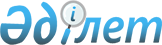 Өсімдік шаруашылығы өнімінің шығымдылығы мен сапасын арттыруды субсидиялау қағидаларын бекіту туралыҚазақстан Республикасы Ауыл шаруашылығы министрінің 2020 жылғы 30 наурыздағы № 107 бұйрығы. Қазақстан Республикасының Әділет министрлігінде 2020 жылғы 31 наурызда № 20209 болып тіркелді.
      "Агроөнеркәсіптік кешенді және ауылдық аумақтарды дамытуды мемлекеттік реттеу туралы" Қазақстан Республикасы Заңының 6-бабы 1-тармағының 41) тармақшасына және "Мемлекеттік көрсетілетін қызметтер туралы" Қазақстан Республикасы Заңының 10-бабының 1) тармақшасына сәйкес БҰЙЫРАМЫН:
      Ескерту. Кіріспе жаңа редакцияда - ҚР Ауыл шаруашылығы министрінің 24.04.2023 № 152 (алғашқы ресми жарияланған күнінен бастап қолданысқа енгізіледі) бұйрығымен. 


      1. Осы бұйрықтың қосымшасына сәйкес қоса беріліп отырған Өсімдік шаруашылығы өнімінің шығымдылығы мен сапасын арттыруды субсидиялау қағидалары бекітілсін.
      2. Қазақстан Республикасы Ауыл шаруашылығы министрлігінің Өсімдік шаруашылығы өнімдерін өндіру және қайта өңдеу департаменті заңнамада белгіленген тәртіппен:
      1) осы бұйрықтың Қазақстан Республикасы Әділет министрлігінде мемлекеттік тіркелуін;
      2) осы бұйрық ресми жарияланғаннан кейін оның Қазақстан Республикасы Ауыл шаруашылығы министрлігінің интернет-ресурсында орналастырылуын қамтамасыз етсін.
      3. Осы бұйрықтың орындалуын бақылау жетекшілік ететін Қазақстан Республикасының Ауыл шаруашылығы вице-министріне жүктелсін. 
      4. Осы бұйрық алғашқы ресми жарияланған күнінен бастап қолданысқа енгізіледі.
      Ескерту. 4-тармақ жаңа редакцияда – ҚР Ауыл шаруашылығы министрінің м.а. 10.08.2021 № 236 (алғашқы ресми жарияланған күнінен кейін күнтізбелік он күн өткен соң қолданысқа енгізіледі) бұйрығымен.


       "КЕЛІСІЛДІ"
      Қазақстан Республикасы
      Индустрия және инфрақұрылымдық
      даму министрлігі
       "КЕЛІСІЛДІ"
      Қазақстан Республикасы
      Қаржы министрлігі
       "КЕЛІСІЛДІ"
      Қазақстан Республикасы
      Сауда және интеграция министрлігі
       "КЕЛІСІЛДІ"
      Қазақстан Республикасы
      Ұлттық экономика министрлігі
       "КЕЛІСІЛДІ"
      Қазақстан Республикасы
      Цифрлық даму, инновациялар
      және аэроғарыш өнеркәсібі министрлігі Өсімдік шаруашылығы өнімінің шығымдылығы мен сапасын арттыруды субсидиялау қағидалары
      Ескерту. Қағида жаңа редакцияда - ҚР Ауыл шаруашылығы министрінің 24.04.2023 № 152 (алғашқы ресми жарияланған күнінен бастап қолданысқа енгізіледі) бұйрығымен. 1-бөлім. Жалпы ережелер
      1. Осы Өсімдік шаруашылығы өнімінің шығымдылығы мен сапасын арттыруды субсидиялау қағидалары (бұдан әрi – Қағидалар) "Агроөнеркәсіптік кешенді және ауылдық аумақтарды дамытуды мемлекеттік реттеу туралы" Қазақстан Республикасы Заңының 6-бабы 1-тармағының 41) тармақшасына, "Мемлекеттік көрсетілетін қызметтер туралы" Қазақстан Республикасы Заңының (бұдан әрі – Заң) 10-бабының 1-тармағына сәйкес әзірленді және өсімдік шаруашылығы өнімінің шығымдылығы мен сапасын арттыруға арналған бюджеттік субсидияларды (бұдан әрі – субсидиялар) тиiстi қаржы жылына арналған жергiлiктi бюджетте көзделген қаражат есебiнен және шегiнде беру тәртібін және мемлекеттік қызметтерді көрсету тәртібін айқындайды.
      Осы Қағидаларға өзгерістер және (немесе) толықтырулар енгізілген кезде агроөнеркәсіптік кешенді дамыту саласындағы уәкілетті орган өзгерістер және (немесе) толықтырулар енгізуді көздейтін бұйрық мемлекеттік тіркелгеннен кейін үш жұмыс күні ішінде "электрондық үкіметтің" ақпараттық-коммуникациялық инфрақұрылымының операторын және Бірыңғай байланыс орталығын хабардар етеді.
      2. Осы Қағидаларда мынадай негізгі ұғымдар пайдаланылады:
      1) алып тасталды - ҚР Ауыл шаруашылығы министрінің 10.11.2023 № 384 (алғашқы ресми жарияланған күнінен бастап қолданысқа енгізіледі) бұйрығымен. 


      2) бірінші ұрпақ будандарының тұқымдары – бірінші ұрпақта гетерозис нәтижесінде ең үздік ата-енелік нысаннан шығымдылығы немесе өзге де көрсеткіштері бойынша асып түсетін будандық өсімдіктер беретін, генетикалық айырмашылығы бар ата-енелік нысандарды будандастырудан алынған жүгері, қант қызылшасы, рапс, күнбағыс, мақта, құмай, қызанақ және қияр тұқымдары; 
      3) жеке шот – субсидиялауға арналған өтінімдерді (өтпелі өтінімдерді) тіркеу және олар бойынша операцияларды есепке алу мақсатында тіркелген тұлғаны сәйкестендіруге мүмкіндік беретін тізілімдегі жазбалар жиынтығы;
      4) отандық тыңайтқыштарды өндіруші (бұдан әрі – тыңайтқыштарды өндіруші) – Қазақстан Республикасының резиденті болып табылатын, Қазақстан Республикасында тыңайтқыштар (органикалық тыңайтқыштарды қоспағанда) өндіруді жүзеге асыратын және оларды тіркеген жеке немесе заңды тұлға;
      5) өнеркәсіптік жылыжай кешені – механикаландыру құралдарын пайдалана отырып, жыл бойы жұмыс істейтін, жарық өткізгіш бүйір қоршаулары және төбе жабыны бар үй-жай түрінде орындалған және жылыту (орталық немесе газбен немесе автономды), климаттық бақылау (оның ішінде ауаны жете ылғалдандырудың автоматтандырылған жүйесін), жете жарық беру (бар болса), перделеу, тамшылатып суару жүйелерін қамтитын, кемінде 5 000 шаршы метр жалпы мүкәммалдық ауданы бар қорғалған топырақтағы құрылысжайлар кешені;
      6) өтінімдер – мынадай субсидиялар алуға арналған электрондық өтінімдер:
      ауыл шаруашылығы тауарын өндірушінің (бұдан әрі – ауылшартауарынөндіруші) немесе ауыл шаруашылығы кооперативінің (бұдан әрі – ауылшаркооперативі) басым дақылдар өндiру шығындарын ішінара өтеуге;
      бірегей тұқым өндірушінің (бұдан әрі – оригинатор) жеміс-жидек дақылдары мен жүзімнің көп жылдық екпелерінің аналықтарынан алынған отырғызу материалын (телітушілер, жертаған жапырақтар, балақ шыбықтар және қалемшелер) өндіруге жұмсалған шығындарды ішінара өтеуге;
      элиталық тұқым өсіру шаруашылығының (бұдан әрі – элиттұқымшар) нақты сатып алынған бірегей тұқымдар үшін;
      тұқым өсіру шаруашылығының (бұдан әрі – тұқымшар), ауылшартауарынөндірушінің (ауылшаркооперативінің) нақты сатып алынған элиталық тұқымдар үшін;
      ауылшартауарынөндірушінің (ауылшаркооперативінің) нақты сатып алынған бірінші репродукция тұқымдары, мақтаның екінші репродукция тұқымдары, бірінші ұрпақ будандарының тұқымдары және (немесе) жеміс-жидек дақылдары мен жүзімнің нақты сатып алынған және пайдаланылған элиталық көшеттері (бұдан әрі – элиталық көшеттер) үшін;
      ауылшартауарынөндірушінің немесе ауылшаркооперативінің толық құнымен сатып алынған тыңайтқыштар үшін;
      ауылшартауарынөндірушінің немесе ауылшаркооперативінің толық құнымен сатып алынған пестицидтер, биоагенттер (энтомофагтар) үшін;
      7) өтпелі өтінімдер – мынадай субсидиялар алуға арналған электрондық өтінімдер:
      элиттұқымшардың, тұқымшардың немесе тұқым өткізушінің (бұдан әрі – өткізуші) ауылшартауарынөндірушінің немесе ауылшаркооперативінің арзандатылған құнымен сатып алған субсидияланатын тұқымдары үшін;
      тыңайтқыштар өндірушінің ауылшартауарынөндірушінің (ауылшаркооперативі) арзандатылған құнымен сатып алатын тыңайтқыштары үшін;
      пестицидтерді, биоагенттердi (энтомофагтарды) өндірушінің ауылшартауарынөндірушінің (ауылшаркооперативі) арзандатылған құнымен сатып алатын пестицидтері, биоагенттері (энтомофагтары) үшін субсидия алуына арналған электрондық өтінімдер;
      8) пестицидтерді, биоагенттердi (энтомофагтарды) жеткізуші – псетицидтерді, биоагенттерді (энтомофагтарды) және Қазақстан Республикасының заңнамасына сәйкес тіркелген инсектицидтерді, фунгицидтерді, гербицидтер мен биопрепараттарды өндіруді (формуляциялауды) және (немесе) өткізуді жүзеге асыратын дара кәсіпкер немесе заңды тұлға; 
      9) пестицидтерді, биоагенттерді (энтомофагтарды) отандық өндіруші (бұдан әрі – пестицидтер, биоагенттер (энтомофагтар) өндіруші) – Қазақстан Республикасының аумағында пестицидтер, биоагенттер (энтомофагтар) өндіруді жүзеге асыратын және биоагенттерді және (немесе) Қазақстан Республикасының заңнамасына сәйкес тіркелген пестицидтерді өткізуді жүзеге асыратын арнайы жарақтандырылған өндірістік үй-жайлары, биозертханалары, биофабрикалары бар дара кәсіпкер немесе заңды тұлға;
      10) пестицидтердің, биоагенттердiң (энтофагтардың) ең төменгі құны – облыстың, республикалық маңызы бар қаланың және астананың жергілікті атқарушы органы (бұдан әрі – ЖАО) баға ұсыныстарын (прайс-парақтарын), сондай-ақ субсидиялар нормаларын белгілеу үшін мемлекеттік органдардан алынған ақпаратты талдау жолымен айқындайтын, Қазақстан Республикасы аумағында тиісті жылға қалыптасқан пестицидтердің, биоагенттердiң (энтомофагтардың) ең төменгі бағасы;
      11) пестицидтерді қолдану регламентi – пестицидтердi қолдану шарттары мен тәртiбiне қойылатын талаптар;
      12) субсидияланатын тұқымдар – бірегей тұқымдар, элиталық тұқымдар, бірінші репродукция тұқымдары, мақтаның екінші репродукция тұқымдары, бірінші ұрпақ будандарының тұқымдары немесе элиталық көшеттер;
      13) субсидиялауға арналған өтінімдердің электрондық тізілімі (бұдан әрі – тізілім) – агроөнеркәсіптік кешенді субсидиялауға арналған өтінімдер туралы, сондай-ақ қарыз алушылар, қаржы институттары туралы мәліметтердің жиынтығы және субсидиялаудың мемлекеттік ақпараттық жүйесінде көрсетілген өзге де мәліметтер;
      14) субсидиялаудың мемлекеттік ақпараттық жүйесі (бұдан әрі – СМАЖ) – субсидиялау процестерін орындау бойынша қызметтер көрсетуге арналған, "электрондық үкіметтің" веб-порталымен және аграрлық ахуалдық орталықпен өзара іс-қимыл жасасуға, субсидия алуға арналған өтінімді (өтпелі өтінімді) тіркеуге, сондай-ақ өтінімнің (өтпелі өтінімнің) субсидиялау шарттарына сәйкестігін автоматты түрде тексеру арқылы оны өңдеуге мүмкіндік беретін, ақпараттық-коммуникациялық технологиялардың, қызмет көрсетуші персоналдың және техникалық құжаттаманың ұйымдастырылып реттелген жиынтығы;
      15) субсидиялаудың мемлекеттік ақпараттық жүйесінің веб-порталы (бұдан әрі – веб-портал) – Интернет желісінде орналасқан, СМАЖ-ға қолжетімділік беретін интернет-ресурс;
      16) танаптың кадастрлық нөмірі – Жерді қашықтықтан зондтау деректерін пайдалана отырып берілетін, танаптың орналасқан жерін анықтауға (сәйкестендіруге) арналған танаптың бірегей коды;
      17) тыңайтқыштарды жеткізуші – тыңайтқыштарды (органикалық тыңайтқыштарды қоспағанда) өткізуді жүзеге асыратын және оларды тіркеген жеке немесе заңды тұлға;
      18) тыңайтқыштарды сатушы – тыңайтқыштарды өндіруші, тыңайтқыштарды жеткізуші немесе шетелдік тыңайтқыштарды өндіруші;
      19) тыңайтқыштардың ең төменгі нарықтық құны – Қазақстан Республикасының аумағында қалыптасқан тыңайтқыштардың тиісті жылға арналған, тыңайтқыштарға субсидия нормаларын белгілеу үшін олардың баға ұсыныстарына (прайс-парақтарды) талдау жүргізу жолымен ЖАО айқындайтын тыңайтқыштардың ең аз нарықтық құны;
      19-1) фермерлік жылыжайлар – ҚР СТ 3834 "Фермерлік жылыжайлар. Жалпы техникалық талаптар" ұлттық стандартының талаптарына сәйкес келетін ауыл шаруашылығы дақылдарын маусымаралық өсіруге арналған жылытылатын құрылысжайлар;
      20) шетелдік тыңайтқыштарды өндіруші – шетелдік өндірістің тыңайтқыштарын (органикалық тыңайтқыштарды қоспағанда) тіркеген Қазақстан Республикасының бейрезиденті;
      21) "электрондық үкіметтің" веб-порталы – нормативтік құқықтық базаны қоса алғанда, бүкіл шоғырландырылған үкіметтік ақпаратқа және электрондық нысанда көрсетілетін мемлекеттік қызметтерге, табиғи монополиялар субъектілерінің желілеріне қосуға техникалық шарттарды беру жөніндегі қызметтерге және квазимемлекеттік сектор субъектілерінің қызметтеріне қол жеткізудің бірыңғай терезесі болатын ақпараттық жүйе;
      22) электрондық цифрлық қолтаңба (бұдан әрі – ЭЦҚ) – электрондық цифрлық қолтаңба құралдарымен жасалған және электрондық құжаттың дұрыстығын, оның тиесілілігін және мазмұнының өзгермейтіндігін растайтын электрондық цифрлық символдар жиынтығы.
      Ескерту. 2-тармаққа өзгеріс енгізілді - ҚР Ауыл шаруашылығы министрінің 28.09.2023 № 342 (алғашқы ресми жарияланған күнінен бастап қолданысқа енгізіледі) бұйрығымен.


      3. Субсидиялар оригинаторларға, элиттұқымшарларға, тұқымшарларға, өткізушілерге, ауылшартауарынөндірушілерге немесе ауылшаркооперативтеріне жыл сайын осы Қағидаларда белгiленген тәртiпке сәйкес мынадай бағыттар бойынша беріледі:
      1) басым дақылдар, оның ішінде көпжылдық көшеттер өндiруді дамыту;
      2) тұқым шаруашылығын дамыту;
      3) тыңайтқыштардың құнын (органикалық тыңайтқыштарды қоспағанда) арзандату;
      4) саны зиян тигізудің экономикалық шегінен жоғары зиянды және аса қауіпті зиянды организмдерге және карантиндік объектілерге қарсы өңдеулер жүргізуге арналған пестицидтердің, биоагенттердiң (энтомофагтардың) құнын арзандату.
      4. Қаржыландыру Қазақстан Республикасының бюджет заңнамасында белгіленген тәртіппен облыстық бюджетте, республикалық маңызы бар қаланың, астананың тиісті жылға арналған бюджетінде көзделген қаражат шегінде, осы Қағидалардың 3-тармағында көрсетілген бағыттарға сәйкес жүзеге асырылады.
      Ескерту. 4-тармақ жаңа редакцияда - ҚР Ауыл шаруашылығы министрінің 07.03.2024 № 90 (алғашқы ресми жарияланған күнінен бастап қолданысқа енгізіледі) бұйрығымен.


      5. ЖАО мыналарды қалыптастырады:
      1) осы Қағидалардың 3-тармағында көрсетілген бағыттар бойынша субсидиялар көлемдері;
      2) басым дақылдардың тiзбесі және субсидиялар нормалары;
      3) тыңайтқыштардың (органикалық тыңайтқыштарды қоспағанда) субсидияланатын түрлерінің тізбесі және тыңайтқыштарды сатушыдан сатып алынған тыңайтқыштардың 1 тоннасына (литріне, килограмына) арналған субсидиялар нормалары (бұдан әрі – тыңайтқыштарға арналған субсидиялар тізбесі мен нормалары);
      4) субсидияланатын пестицидтердің, биоагенттердiң (энтомофагтардың) тізбесі және пестицидтердің, биоагенттердiң (энтомофагтардың) 1 литріне (килограмына, грамына, данасына) арналған субсидиялар нормалары (бұдан әрі – пестицидтерге, биоагенттерге (энтомофагтарға) арналған субсидиялар тізбесі мен нормалары).
      Бұл ретте ЖАО басым дақылдардың тізбесін және субсидиялар нормаларын Қазақстан Республикасы Ауыл шаруашылығы министрлігімен (бұдан әрі – Министрлік) келіседі.
      6. Облыстардың әкімдері субсидиялаудың бекітілген көлемі шегінде бөлінген қаражатты осы Қағидалардың 3-тармағында көрсетілген бағыттар бойынша қайта бөледі.
      7. Ауыл шаруашылығы саласындағы функцияларды жүзеге асыратын ЖАО-ның құрылымдық бөлімшесі (бұдан әрі – Басқарма) субсидиялаудың тиісті бағыттары бойынша ай сайынғы жеке қаржыландыру жоспарлары (бұдан әрі – Қаржыландыру жоспары) бекітілгеннен кейін үш жұмыс күні ішінде оларды ЖАО-ның ресми интернет-ресурсында және СМАЖ-да орналастырады. 
      8. Субсидиялар көлемі тиісті айға арналған Қаржыландыру жоспарында көзделген бюджет қаражатының көлемінен асатын өтінімдер (өтпелі өтінімдер) бойынша субсидияларды төлеу өтінім берілген сәттен кейінгі келесі айдан бастап кезектілік тәртібімен жүзеге асырылады.
      Мәлімделген субсидиялар көлемдері тиісті бюджеттік бағдарлама бойынша жергілікті бюджетте көзделген сомалардан асып кеткен жағдайда, жергілікті бюджеттен қосымша қаражат Қазақстан Республикасының бюджеттік заңнамасында белгіленген тәртіппен тиісті жергілікті бюджетті бекіту туралы мәслихат шешіміне өзгерістер енгізу жолымен бөлінеді.
      9. Жергілікті бюджетте тиісті қаржы жылына көзделген бюджет қаражаты толық игерілген жағдайда, осы Қағидалардың 3-тармағында көрсетілген субсидиялаудың әрбір бағыты бойынша Басқарма қабылдаған өтінімдер (өтпелі өтінімдер) резервке (күту парағына) келіп түседі.
      Ағымдағы қаржы жылында қосымша бюджет қаражаты бөлінген кезде субсидияларды төлеу резервке (күту парағына) келіп түскен өтінімдер (өтпелі өтінімдер) бойынша жүзеге асырылады. Ағымдағы қаржы жылында қосымша қаражат болмаған жағдайда, резервке (күту парағына) келіп түскен өтінімдер (өтпелі өтінімдер) бойынша субсидиялар келесі қаржы жылында төленеді.
      Өтінімнің резервте (күту парағында) болу кезеңі мемлекеттік қызмет көрсету мерзіміне қосылмайды.
      Өтінімдерді (өтпелі өтінімдерді) қарау және субсидиялар төлеу, оның ішінде резервке (күту парағына) келіп түскен өтінімдер (өтпелі өтінімдер) бойынша төлеу өтінімдерді (өтпелі өтінімдерді) тіркеу күні мен уақытына сәйкес кезектілік тәртібімен жүзеге асырылады. Келесі өтінім (өтпелі өтінім) алдыңғы өтінім (өтпелі өтінім) қаралғаннан кейін қаралады.
      10. ЖАО тиiстi жылдың 30 желтоқсанына дейiнгi мерзiмде Министрлікке осы Қағидалардың 3-тармағында көрсетілген бағыттар бойынша СМАЖ-дан жүктелген субсидияны пайдалану туралы жиынтық ақпарат ұсынады.
      11. "Басым дақылдардың, оның ішінде көпжылдық екпелердің өндірісін субсидиялау" мемлекеттік қызметін көрсетуге қойылатын негізгі талаптардың тізбесі осы Қағидаларға 1-қосымшада (бұдан әрі – №1-тізбе) жазылған. 
      "Тұқым шаруашылығын дамытуды субсидиялау" мемлекеттік қызметін көрсетуге қойылатын негізгі талаптардың тізбесі осы Қағидаларға 2-қосымшада (бұдан әрі – №2-тізбе) жазылған.
      "Тыңайтқыштар (органикалықтарды қоспағанда) құнын субсидиялау" мемлекеттік қызметін көрсетуге қойылатын негізгі талаптардың тізбесі осы Қағидаларға 3-қосымшада (бұдан әрі – №3-тізбе) жазылған.
      "Саны зиян тигізудің экономикалық шегінен жоғары зиянды және аса қауіпті зиянды организмдерге, карантиндік объектілерге қарсы өңдеулер жүргізуге арналған пестицидтердің, биоагенттердің (энтомофагтардың) құнын субсидиялау" мемлекеттік қызметін көрсетуге қойылатын негізгі талаптардың тізбесі осы Қағидаларға 4-қосымшада (бұдан әрі – №4-тізбе) жазылған.
      ЖАО Мемлекеттік көрсетілетін қызметтер туралы заңның 5-бабы 2-тармағының 11) тармақшасына сәйкес субсидия алу сатысы туралы деректердің мемлекеттік қызметтер көрсету мониторингінің ақпараттық жүйесіне енгізілуін қамтамасыз етеді.
      12. Субсидиялар беруден бас тарту № 1, № 2, № 3 және № 4-тізбелердің 9-тармағында көрсетілген негіздер бойынша жүзеге асырылады.
      13. Субсидия беру үшін қажетті мәліметтерді қамтыған СМАЖ-да іркіліс болған жағдайда, ЖАО СМАЖ-ға қолжетімділікті бере отырып, туындаған жағдай туралы Министрлікті дереу хабардар етеді, ол оны жоюға кіріседі.
      Бұл ретте, туындаған іркілісті жою бойынша жұмыстар жүргізілгеннен кейін Министрлік 3 (үш) жұмыс күні ішінде техникалық проблемалар туралы хаттама жасайды және оны СМАЖ-ға орналастырады.
      "Электрондық үкіметтің" веб-порталы мен веб-порталдың ақпараттық өзара іс-қимылы "Ақпараттандыру туралы" Қазақстан Республикасы Заңының 43-бабына сәйкес жүзеге асырылады.
      14. Тыңдау рәсімі Қазақстан Республикасы Әкімшілік рәсімдік-процестік кодексінің (бұдан әрі – ҚР ӘРПК) 73-бабына сәйкес жүргізіледі.
      15. Субсидиялар алу үшін пайдаланылған электрондық шот-фактураларды кері қайтарып алуға, жоюға және түзетуге жол берілмейді.
      Электрондық шот-фактура электрондық шот-фактураларды қабылдау және өңдеу жөніндегі ақпараттық жүйеден (бұдан әрі – ЭШФ АЖ) СМАЖ-ға өтінім бергенге дейін ЭШФ АЖ-да контрагентті растай отырып, "сұрақ-жауап" режимінде сұратылады (сұратылған электрондық шот-фактура мемлекеттік қолдау шараларын алу үшін электрондық шот-фактураны пайдалануды растау кезінде ЭШФ АЖ-да автоматты түрде бұғатталады).
      Ауылшартауарөндіруші (ауылшаркооперативі) субсидияларды алмаған (мемлекеттік қолдау шараларын алу үшін электрондық шот-фактураны пайдаланбаған) жағдайда, ауылшартауарөндірушінің (ауылшаркооперативінің) өтініші бойынша басқарма басшысы СМАЖ арқылы 5 (бес) жұмыс күні ішінде электрондық шот-фактураларды бұғаттан шығаруды жүзеге асырады.
      Соманың өзгеруіне байланысты және субсидияларды алу үшін пайдаланылған электрондық шот-фактуралар қайтарып алынған, жойылған және түзетілген жағдайда, субсидия алушы алынған субсидияларды ЖАО-ға қайтарады.
      Ескерту. 15-тармақ жаңа редакцияда - ҚР Ауыл шаруашылығы министрінің 07.03.2024 № 90 (алғашқы ресми жарияланған күнінен бастап қолданысқа енгізіледі) бұйрығымен. 


      16. Өсімдік шаруашылығында субсидия алатын ауылшартауарөндірушілер (ауылшаркооперативтері) ЖАО-мен және Қазақстан Республикасы Сауда және интеграция министрлігінің (бұдан әрі – СИМ) Сауда комитетінің аумақтық департаменттерімен өндірілген өнімді СИМ-нің ақпараттық жүйесі арқылы нарықтық бағалармен өткізу бойынша қарсы міндеттемелерді орындау туралы келісім (бұдан әрі – Келісім) жасайды.
      Келісімді орындау шарттары СМАЖ-да, оның ішінде СИМ-нің ақпараттық жүйесімен интеграциялық өзара іс-қимыл арқылы жүзеге асырылады. Келісімнің қабылданған шарттары орындалмаған жағдайда, ауылшартауарынөндірушілер (ауылшаркооперативтері) келесі жылы өсімдік шаруашылығындағы субсидиялау бағдарламалары бойынша субсидия алмайды.
      Осы тармақтың нормалары Қазақстан Республикасы Премьер-Министрінің орынбасары – Сауда және интеграция министрінің 2023 жылғы 11 мамырдағы № 166-НҚ бұйрығымен (Нормативтік құқықтық актілерді мемлекеттік тіркеу тізілімінде № 32474 болып тіркелген) бекітілген әлеуметтік маңызы бар азық-түлік тауарларының тізбесіне кіретін өнімді өндірумен айналысатын және Қазақстан Республикасы Жер кодексінің 50-бабының 5-тармағына сәйкес бекітілетін ауыл шаруашылығы мақсатындағы жер учаскелерінің ең төменгі мөлшерінен асатын жер учаскелерінің алаңы бар ауылшартауарынөндірушілерге (ауылшаркооперативтеріне) қолданылады.
      Келісімді іске асыру 2024 жылдың екінші жартыжылдығынан бастап жүзеге асырылады.
      Ескерту. 16-тармақ жаңа редакцияда - ҚР Ауыл шаруашылығы министрінің 28.09.2023 № 342 (алғашқы ресми жарияланған күнінен бастап қолданысқа енгізіледі) бұйрығымен.

 2-бөлім. Өсімдік шаруашылығы өнімінің өнімділігі мен сапасын арттыруды субсидиялау тәртібі 1-тарау. Басым дақылдар, оның ішінде көпжылдық екпелер өндірісін дамытуды субсидиялау 1-параграф. Негізгі ережелер
      17. Басым дақылдар, оның ішінде көпжылдық екпелер өндірісін дамытуды субсидиялауға арналған басым дақылдар тiзбесі және субсидия нормалары (бұдан әрі – тізбе және субсидиялар нормалары) облыс, республикалық маңызы бар қала, астана әкімі орынбасарының қолы қойылған ілеспе хатпен тиісті жылдың 1 желтоқсанынан кешіктірілмей Министрлікке мақұлдауға беріледі.
      Тізбені және субсидиялар нормаларын Министрлікке мақұлдауға берген кезде субсидиялардың белгіленген нормасын негіздейтін (ғылыми және ғылыми-техникалық қызмет саласында аккредиттелген және Қазақстан Республикасының резиденттері болып табылатын аграрлық бейіндегі ғылыми ұйымдармен келісілген әрбір субсидияланатын дақыл бойынша шығындар есептемелері), сондай-ақ тізбенің және субсидиялар нормаларының өңірлік кәсіпкерлер палатасымен және облыстың, республикалық маңызы бар қаланың, астананың қоғамдық кеңесімен келісілгенін растайтын құжаттар қоса беріледі.
      Жабық топырақта басым дақылдар өндірісін дамытуды субсидиялауға арналған субсидиялар нормалары алынған өсінділердің қорытындылары бойынша көкөніс дақылдарының бір дақыл айналымына белгіленеді (1 шаршы метрге тамыр жайған көшеттердің кемінде 95%). Бұл ретте жылытылатын өнеркәсіптік жылыжай кешендеріндегі және фермерлік жылыжайлардағы шығындарды есептеуде қысқы-көктемгі немесе күзгі-қысқы кезеңдердегі электр энергиясына, газға, көмірге арналған шығыстардан тұратын көкөніс дақылдарының 1 (бір) дақыл айналымының шығындары ескеріледі. Жылытылмаған жылыжайлар субсидияланбайды.
      Министрлік оң шешім шығарған жағдайда, он жұмыс күні ішінде тізбені және субсидиялар нормаларын тиісті ілеспе хатпен кері қайтарады не теріс шешім шығарған жағдайда, тізбені және субсидиялар нормаларын пысықтауға жолдайды. ЖАО-ның тізбені және субсидиялар нормаларын пысықтау мерзімі бес жұмыс күнін құрайды.
      Тізбе және субсидиялар нормалары ЖАО-ның қаулысымен тиісті жылдың 30 желтоқсанынан кешіктірілмей бекітіледі және үш жұмыс күні ішінде СМАЖ-да және ЖАО-ның ресми интернет-ресурсында орналастырылады.
      Тізбеге және субсидиялар нормаларына өзгерістер және (немесе) толықтырулар енгізу осы тармақтың бірінші, екінші, үшінші, төртінші және бесінші бөлімдерінде көзделген тәртіппен жүзеге асырылады.
      Ескерту. 17-тармақ жаңа редакцияда - ҚР Ауыл шаруашылығы министрінің 28.09.2023 № 342 (алғашқы ресми жарияланған күнінен бастап қолданысқа енгізіледі) бұйрығымен.


      17-1. Жыл сайын Басқарма ЖАО (оның ішінде аудандық/қалалық) және қоғамдық және үкіметтік емес салалық ұйымдардың өкілдері болып табылатын ұйымдардың қызметкерлері қатарынан жабық топырақта көкөніс дақылдары тұқымдарының/көшеттерінің өсінділерін зерттеп-қарау жөніндегі комиссияны (бұдан әрі – Көкөніс дақылдары тұқымдарының/көшеттерінің өсінділерін зерттеп-қарау жөніндегі комиссия) құрады. Басқарма басшысы Көкөніс дақылдары тұқымдарының/көшеттерінің өсінділерін зерттеп-қарау жөніндегі комиссияның төрағасы болып табылады. Көкөніс дақылдары тұқымдарының/көшеттерінің өсінділерін зерттеп-қарау жөніндегі комиссия мүшелерін Басқарма СМАЖ-да тіркейді.
      Өнеркәсіптік жылыжай кешендерінде және фермерлік жылыжайларда жабық топырақта өсірілетін көкөніс дақылдарын зерттеп-қарау үшін ауылшартауарөндіруші (ауылшаркооперативі) осы Қағидаларға 4-1-қосымшаға сәйкес нысан бойынша жабық топырақта басым дақылдарды өндіру шығындарын ішінара өтеуге субсидиялар алуға алдын ала өтінім береді.
      Көкөніс дақылдары тұқымдарының/көшеттерінің өсінділерін зерттеп-қарау жөніндегі комиссия мүшелері алдын ала өтінім қабылданған күннен бастап 10 (он) жұмыс күні ішінде құжаттарды тексеруді, ауылшартауарөндірушінің (ауылшаркооперативінің) жер учаскелерін, өнеркәсіптік жылыжай кешендерінде немесе фермерлік жылыжайларда жабық топырақта көкөніс дақылдары тұқымдары/көшеттері өсінділерінің бар-жоғын қарап-тексеруді жүзеге асырады.
      Әрбір ауылшартауарөндірушіге (ауылшаркооперативіне) Көкөніс дақылдары тұқымдарының/көшеттерінің өсінділерін зерттеп-қарау жөніндегі комиссия айқындайтын кемінде 2 (екі) маман жіберіледі.
      Өнеркәсіптік жылыжай кешендерінде немесе фермерлік жылыжайларда қарап-тексеру ауылшартауарөндірушінің (ауылшаркооперативінің) немесе оның сенім білдірілген адамының қатысуымен жүзеге асырылады және нәтижелері бойынша осы Қағидаларға 4-2-қосымшаға сәйкес нысан бойынша қарап-тексеру актісі ресімделеді.
      Ескерту. Қағидалар 17-1-тармақпен толықтырылды - ҚР Ауыл шаруашылығы министрінің 28.09.2023 № 342 (алғашқы ресми жарияланған күнінен бастап қолданысқа енгізіледі) бұйрығымен.

 2-параграф. Субсидия алушылар
      18. Субсидиялар осы Қағидаларда белгіленген тәртіпке сәйкес жыл сайын ауылшартауарөндірушілерге немесе ауылшаркооперативтеріне басым көкөніс дақылдары бойынша өндірілген өнім немесе өңдеу кәсіпорнына өңдеуге тапсырылған өнім үшін не ағымдағы жылы немесе өткен жылдың төртінші тоқсанында өзінің өңдеу құрылымдарына өңдеуге тапсырылған өнім үшін шығындарды ішінара өтеуге бөлінеді.
      Ескерту. 18-тармақ жаңа редакцияда - ҚР Ауыл шаруашылығы министрінің 28.09.2023 № 342 (алғашқы ресми жарияланған күнінен бастап қолданысқа енгізіледі) бұйрығымен.

 3-параграф. Субсидияларды алу шарттары
      19. Субсидиялар ЖАО-ның қаулысымен бекітілген субсидиялар нормалары бойынша басым ауыл шаруашылығы дақылдары бойынша 1 тоннаға немесе 1 гектарға төленеді. Бидайды қоспағанда, басым дақылдар өңірлерді мамандандырудың ұсынылатын схемасына қарай айқындалады, оның өндірісі өңдеуші кәсіпорындардың отандық өндірістің шикізатымен жүктелуін қамтамасыз етуге, өндірілетін өңделген өнім көлемін ұлғайтуға, нарықтың ішкі қажеттілігін қамтамасыз етуге және экспортты дамытуға бағытталған.
      Бұл ретте, ЖАО бидайды қоспағанда, басым ауыл шаруашылығы дақылдарын өндіруді субсидиялаудың орындылығын дербес айқындайды
      Ескерту. 19-тармақ жаңа редакцияда - ҚР Ауыл шаруашылығы министрінің 28.09.2023 № 342 (алғашқы ресми жарияланған күнінен бастап қолданысқа енгізіледі) бұйрығымен.


      20. Субсидияларды төлеу мынадай шарттар сақталған кезде жүзеге асырылады:
      1) ауылшартауарөндірушінің (ауылшаркооперативінің) осы Қағидаларға 5-қосымшаға сәйкес нысан бойынша басым дақылдарды өндіру шығындарын ішінара өтеуге субсидиялар алуға өтінімді не "электрондық үкіметтің" веб-порталы арқылы осы Қағидаларға 5-1-қосымшаға сәйкес нысан бойынша жабық топырақта басым дақылдарды өндіру шығындарын ішінара өтеуге субсидиялар алуға арналған өтінімді беруі;
      2) ауылшартауарынөндіруші (ауылшаркооперативі) берген және ЭЦҚ қойылған өтінімнің СМАЖ-да тіркелуі;
      3) СМАЖ-да ауылшартауарынөндірушіде (ауылшаркооперативінде) деректері СМАЖ-дың "Заңды тұлғалар" немесе "Жеке тұлғалар" мемлекеттік дерекқорларымен өзара ақпараттық іс-қимылы нәтижесінде расталған жеке шотының болуы;
      4) ауылшартауарөндірушіде (ауылшаркооперативінде) СМАЖ-дың мемлекеттік жер кадастрының автоматтандырылған ақпараттық жүйесімен өзара ақпараттық іс-қимылы нәтижесінде расталған, тиісті алаңда жер пайдалану және (немесе) жеке меншік құқығында ауыл шаруашылығы мақсатындағы жер учаскелерінің болуы;
      жабық топырақта ауыл шаруашылығы дақылдарын өңдеу кезінде – ауыл шартауарөндірушіде (ауылшаркооперативінде) ауыл шаруашылығы мақсатындағы немесе СМАЖ-дың жылжымайтын мүліктің бірыңғай мемлекеттік кадастрының ақпараттық жүйесімен ақпараттық өзара іс-қимылы нәтижесінде расталған тиісті алаңда жер пайдалану және (немесе) жеке меншік құқығындағы өзге де санаттағы жер учаскелерінің болуы.
      Ауылшаркооперативінде жер пайдалану және (немесе) жеке меншік құқығында ауыл шаруашылығы мақсатындағы жер учаскелері болмаған жағдайда, ауылшаркооперативі ауылшаркооперативінің мүшелері болып табылатын ауылшартауарөндірушілердің субсидия алуына өтінім береді. Бұл ретте, ауылшартауарөндірушілер субсидия алушылар болып табылады.
      Мүшелеріне жер учаскелері тіркелген ауылшаркооперативі мынадай жағдайларда субсидия алуға өтінім береді:
      өнімді өңдеуге ауылшаркооперативінің мүшелері тапсырған кезде, бұл ретте ауылшаркооперативінің мүшелері субсидия алушылар болып табылады;
      өнімді өңдеуге ауылшаркооперативі тапсырған кезде, бұл ретте ауылшаркооперативі субсидия алушы болып табылады.
      Бұл ретте, ауылшаркооперативіне мүшелік өтінімге ауылшаркооперативі мүшелерінің жалпы жиналысының ауылшаркооперативінің мүшелеріне қабылдау туралы шешімінен алынған үзінді-көшірменің электрондық көшірмесін қоса тіркеу жолымен расталады.
      Бірлескен кәсіпкерлік нысанында ұйымдасқан, мүшелеріне жер учаскелері тіркелген шаруа немесе фермерлік қожалықтар өнімді өңдеуге шаруа немесе фермерлік қожалықтар тапсырған жағдайда, субсидияға өтінім береді, бұл ретте шаруа немесе фермерлік қожалық субсидия алушы болып табылады.
      Шаруа немесе фермерлік қожалыққа мүшелік Қазақстан Республикасы Қаржы министрлігі Мемлекеттік кірістер комитетінің деректерімен салыстырып-тексеру арқылы расталады;
      4-1) ағымдағы жылы немесе өткен жылы ауылшартауарөндірушіге (ауылшаркооперативіне) жер пайдалану және (немесе) жеке меншік құқығында тиесілі жер учаскесінің шекарасы шегінде орналасқан егістіктерде немесе жабық топырақта басым ауыл шаруашылығы дақылдарын себу;
      5) алып тасталды - ҚР Ауыл шаруашылығы министрінің 10.11.2023 № 384 (алғашқы ресми жарияланған күнінен бастап қолданысқа енгізіледі) бұйрығымен.

      ЗҚАИ-ның ескертпесі!

      20-тармақ 5-1) тармақшамен толықтыру көзделген - ҚР Ауыл шаруашылығы министрінің 10.11.2023 № 384 (алғашқы ресми жарияланған күнінен бастап қолданысқа енгізіледі) бұйрығымен.


      6) ауылшартауарынөндірушінің (ауылшаркооперативінің) басым дақылдарды өңдеуші кәсіпорынға өткізу фактісін СМАЖ-дың ЭШФ АЖ-мен ақпараттық өзара іс-қимылы нәтижесінде растауы.
      Ауыл шаруашылығы мақсатындағы жерлерде қант қызылшасы мен дәндік жүгері өндіруді өз бетінше жүзеге асыратын және аталған өнімді өңдеуді өз бетінше жүзеге асыратын қант зауыттары мен крахмал-сірне зауыттары үшін өткізу фактісін растау талап етілмейді.
      Ескерту. 20-тармаққа өзгеріс енгізілді - ҚР Ауыл шаруашылығы министрінің 28.09.2023 № 342 (алғашқы ресми жарияланған күнінен бастап қолданысқа енгізіледі);  10.11.2023 № 384 (алғашқы ресми жарияланған күнінен бастап қолданысқа енгізіледі) бұйрықтарымен.


      21. Өнімнің 1 тоннасына субсидиялар алу үшін ауылшартауарынөндірушілер (ауылшаркооперативтері) өтінімде мыналардың болуына қатысты мәліметтерді қосымша көрсетеді:
      өңдеуші кәсіпорынмен жасалған ауыл шаруашылығы өнімін тапсыру туралы шарттар;
      ауылшартауарынөндіруші (ауылшаркооперативі) мен өңдеуші кәсіпорын арасында ауыл шаруашылығы өнімінің берілгенін растайтын құжаттардың және (немесе) өңдеуші кәсіпорынның шеккен шығындарын (өтінім беру сәтіне) растайтын төлем құжаттары;
      ауыл шаруашылығы өнімін өзінің өңдеуші кәсіпорындарында өңдеген кезде өңдеуші кәсіпорынның құрылымдық бөлімшелері арасында ауыл шаруашылығы өнімінің берілгенін растайтын, олардың басшылары қол қойған құжат. 4-параграф. Субсидияларды есептеу тәртібі
      22. Басым дақылдарды өндіру шығындарын ішінара өтеуге арналған субсидиялар субсидиялауға жататын өткізілген (тапсырылған) ауыл шаруашылығы өнімінің ауыл шаруашылығы тауарын өндіруші (ауыл шаруашылығы кооперативі) растаған көлемдерінен және ЖАО-ның қаулысымен бекітілген субсидиялар нормаларынан мынадай формула бойынша есептеледі:
      С = З х Нс,
      мұндағы:
      С – тиесілі субсидиялар сомасы, теңге;
      З – өткізілген (тапсырылған) ауыл шаруашылығы өнімінің расталған көлемі, тонна;
      Нс – қосылған құн салығынсыз субсидиялар нормасы, теңге.
      Ескерту. 22-тармақ жаңа редакцияда - ҚР Ауыл шаруашылығы министрінің 28.09.2023 № 342 (алғашқы ресми жарияланған күнінен бастап қолданысқа енгізіледі) бұйрығымен.


      22-1. Жабық топырақта басым көкөніс дақылдарын өндіру шығындарын ішінара өтеуге арналған субсидиялар субсидиялауға жататын ауыл шаруашылығы тауарын өндіруші (ауыл шаруашылығы кооперативі) растаған алаңдардан және ЖАО-ның қаулысымен бекітілген субсидиялар нормаларынан мынадай формула бойынша есептеледі:
      С = З х Нс,
      мұндағы:
      С – тиесілі субсидиялар сомасы, теңге;
      З – егіс алаңы, гектар;
      Нс – қосылған құн салығынсыз субсидиялар нормасы, теңге гектарға.
      Бұдан басқа, өлшем бірлігінің төменгі түрлеріне ауыстыруды ескере отырып, 1 гектардан төмен аудандар да субсидияланады.
      Ескерту. Қағидалар 22-1-тармақпен толықтырылды - ҚР Ауыл шаруашылығы министрінің 28.09.2023 № 342 (алғашқы ресми жарияланған күнінен бастап қолданысқа енгізіледі) бұйрығымен.

 5-параграф. Субсидиялар төлеу тәртібі
      23. Өтінімдерді қабылдау жер учаскесінің орналасқан жері бойынша тиісті жылдың 1 ақпанынан бастап 20 желтоқсанына дейін жүзеге асырылады.
      2023 жылы берілген алдын ала өтінімдер бойынша жабық топырақта басым дақылдарды өндіру шығындардын ішінара өтеуге субсидиялар алуға өтінімдерді қабылдау 2024 жылғы 1 ақпаннан 1 шілдеге дейін жүзеге асырылады.
      ЖАО өтінімдерді қабылдау басталғанға дейін күнтізбелік он төрт күн бұрын, оның ішінде қосымша қаражат бөлу кезінде ЖАО-ның ресми интернет-ресурсында және СМАЖ-да өтінімдерді қабылдаудың басталған күні туралы хабарландыру орналастырады.
      Ескерту. 23-тармақ жаңа редакцияда - ҚР Ауыл шаруашылығы министрінің 07.03.2024 № 90 (алғашқы ресми жарияланған күнінен бастап қолданысқа енгізіледі) бұйрығымен. 


      24. Жеке кабинеттегі тізілім деректеріне қолжетімділік беру үшін:
      1) ауылшартауарынөндірушілерде (ауылшаркооперативтерінде) ЭЦҚ болуы тиіс;
      2) Басқарма Министрлікке жыл сайын ЭЦҚ-сы бар жұмыскерлердің өзектендірілген тізімін жібереді.
      25. Жеке кабинетте тіркелу үшін ауылшартауарынөндіруші (ауылшаркооперативі) мынадай мәліметтерді көрсетеді:
      1) дара кәсіпкер ретінде тіркелген жеке тұлғалар үшін: жеке сәйкестендіру нөмірі (бұдан әрі – ЖСН), аты, әкесінің аты (бар болса) және тегі;
      2) заңды тұлғалар және бiрлескен кәсiпкерлiк нысанындағы дара кәсіпкерлер үшін: бизнес-сәйкестендіру нөмірі (бұдан әрі – БСН), толық атауы; бірінші басшының аты, әкесінің аты (бар болса), тегі және ЖСН;
      3) байланыс деректері (почталық мекенжайы, телефоны, электрондық почтасының мекенжайы);
      4) екінші деңгейдегі банктің немесе почтаның ұлттық операторының ағымдағы шотының деректері.
      Жоғарыда көрсетілген деректер өзгерген кезде ауылшартауарынөндіруші (ауылшаркооперативі) бір жұмыс күні ішінде Жеке кабинетке енгізілген жеке шоттың деректерін өзгертеді.
      Ескерту. 25-тармаққа өзгеріс енгізілді - ҚР Ауыл шаруашылығы министрінің 28.09.2023 № 342 (алғашқы ресми жарияланған күнінен бастап қолданысқа енгізіледі) бұйрығымен.


      26. Өтінімді қалыптастыру және тіркеу Жеке кабинетте мынадай тәртіппен жүргізіледі: 
      1) осы Қағидалардың 20-тармағында көрсетілген талаптарды СМАЖ-бен тексеру үшін қажетті мәліметтер енгізіле отырып, өтінім қалыптастырылады; 
      2) өтінім СМАЖ-да оған ауылшартауарынөндірушінің (ауылшаркооперативінің) ЭЦҚ-сымен қол қою жолымен тіркеледі және Басқарманың Жеке кабинетінде қолжетімді болады. Басқарманың электрондық мекенжайына өтінімнің қарауға келіп түскені туралы электронды хабарлама жіберіледі.
      27. Басқарма өтінімді тіркеген сәттен бастап бір жұмыс күнi iшiнде ЭЦҚ-ны пайдаланып тиісті хабарламаға қол қою жолымен оның қабылданғанын растайды не уәжді бас тарту шығарады. Бұл ретте, өтінімді растау туралы хабарлама не уәжді бас тарту электрондық құжат нысанында ауылшартауарөндірушінің (ауылшаркооперативінің) СМАЖ-дағы Жеке кабинетіне жіберіледі.
      Егер Басқарма төлем шоттарын қалыптастырған сәтке дейін тіркелген өтінімде деректер сәйкессіздігінің бар екені анықталса, ауылшартауарөндірушінің (ауылшаркооперативінің) себебін көрсете отырып, өтінімді кері қайтарып алуға мүмкіндігі болады.
      Бұл ретте, төлем шоттары қалыптастырылғаннан кейін деректердің сәйкессіздігі анықталған жағдайда, субсидиялар төленген сәтке дейін Басқарманың қайтару себебін (уәжді бас тарту) көрсете отырып,өтінімді қайтаруға мүмкіндігі бар.
      Ескерту. 27-тармақ жаңа редакцияда - ҚР Ауыл шаруашылығы министрінің 28.09.2023 № 342 (алғашқы ресми жарияланған күнінен бастап қолданысқа енгізіледі) бұйрығымен.


      28. Басқарма Қаржыландыру жоспарына сәйкес Басқарма осы Қағидалардың 27-тармағына сәйкес өтінімді қабылдағанын растағаннан кейін екі жұмыс күні ішінде "Қазынашылық-Клиент" ақпараттық жүйесіне жүктелетін субсидияларды төлеуге арналған төлем шоттарын СМАЖ-да қалыптастырады және электрондық құжат нысанында субсидиялардың аударылғаны туралы хабарлама ауылшартауарынөндірушінің (ауылшаркооперативінің) Жеке кабинетіне жолданады. 2-тарау. Көпжылдық екпелер өндірісін субсидиялау 1-параграф. Субсидиялар алушылар
      29. Көпжылдық екпелер өндірісін субсидиялау жеміс-жидек дақылдары мен жүзімнің көпжылдық екпелері аналықтарынан алынған отырғызу материалын (телітушілер, жертаған жапырақтар, балақ шыбықтар және қалемшелер) (бұдан әрі – отырғызу материалы) өндіруге арналған шығындарды ішінара (50%) өтеу жолымен жүзеге асырылады. 2-параграф. Субсидиялар алу шарттары
      30. Отырғызу материалын өндіруге арналған субсидиялар мынадай шарттар сақталған кезде төленеді:
      1) "электрондық үкіметтің" веб-порталы арқылы осы Қағидаларға 6-қосымшаға сәйкес нысан бойынша жеміс-жидек дақылдары мен жүзімнің отырғызу материалын өндіруге жұмсалған шығындарды ішінара өтеуге субсидиялар алуға өтінім беру;
      2) оригинатор берген өтінімді СМАЖ-да тіркеу;
      3) СМАЖ-да оригинатордың деректері СМАЖ-дың "Заңды тұлғалар" немесе "Жеке тұлғалар" мемлекеттік дерекқорларымен өзара ақпараттық іс-қимылы нәтижесінде расталған жеке шотының болуы;
      4) СМАЖ бен ЭШФ АЖ-ның ақпараттық өзара іс-қимылы нәтижесінде нақты өткізілген отырғызу материалы үшін оригинатордың жұмсалған шығындарын растау;
      5) оригинаторда СМАЖ-дың жылжымайтын мүліктің бірыңғай мемлекеттік кадастрының ақпараттық жүйесімен өзара ақпараттық іс-қимылы нәтижесінде расталған, тиісті алаңда жер пайдалану және (немесе) жеке меншік құқығында ауыл шаруашылығы мақсатындағы жер учаскелерінің болуы.
      Шаруа немесе фермер қожалығы нысанында құрылған, жер учаскелері мүшелерінің атына тіркелген оригинатор өтінім берген жағдайда, жер учаскелерінің бар екенін жер учаскелеріне арналған құқық белгілеу және сәйкестендіру құжаттарымен растауға жол беріледі, олардың сканерленген электрондық көшірмелері СМАЖ-да орналастырылады.
      Ескерту. 30-тармаққа өзгеріс енгізілді - ҚР Ауыл шаруашылығы министрінің 28.09.2023 № 342 (алғашқы ресми жарияланған күнінен бастап қолданысқа енгізіледі) бұйрығымен.

 3-параграф. Субсидияларды есептеу тәртібі
      31. Отырғызу материалын өндіруге арналған субсидиялар оригинаторларға мынадай формула бойынша төленеді:
      С = М х Н;
      мұнда:
      C – субсидия мөлшері, теңге;
      М – өткізілген отырғызу материалының саны, дана;
      Н – осы Қағидаларға 7-қосымшада көрсетілген жеміс-жидек дақылдары мен жүзімнің отырғызу материалын өндіруге арналған субсидиялар нормативі (бұдан әрі – субсидиялар нормативі), теңге.
      Бұл ретте есептеу үшін нақты өткізу бағасы не субсидиялар нормативі қолданылады.
      Отырғызу материалының нақты құны субсидиялар нормативі есептелген құннан төмен болған жағдайда, субсидияларды есептеу осы Қағидалардың 29-тармағында көрсетілген субсидиялар көлемдерін есепке ала отырып олардың нақты құнынан жүргізіледі.
      Отырғызу материалының нақты құны субсидиялар нормативі есептелген құннан жоғары болған жағдайда, субсидия осы Қағидаларға 7-қосымшада көрсетілген субсидиялар нормативіне тең болады. 4-параграф. Субсидияларды төлеу тәртібі
      32. Өтінімдерді қабылдау жер учаскесінің орналасқан жері бойынша тиісті жылдың 1 ақпанынан 1 желтоқсанына дейін жүзеге асырылады.
      Бұл ретте, ЖАО өтінімдерді қабылдау басталғанға дейін күнтізбелік он төрт күн бұрын, оның ішінде қосымша қаражат бөлу кезінде ЖАО-ның ресми интернет-ресурсында және СМАЖ-да өтінімдерді қабылдаудың басталған күні туралы хабарландыру орналастырады.
      33. Жеке кабинеттегі тізілім деректеріне қолжетімділік беру үшін:
      1) оригинаторлардың ЭЦҚ-сы болуы тиіс;
      2) Басқарма Министрлікке жыл сайын ЭЦҚ-сы бар жұмыскерлердің өзектендірілген тізімін жолдайды.
      34. Оригинатор Жеке кабинетте тіркелу үшін мынадай мәліметтерді көрсетеді:
      1) дара кәсіпкер ретінде тіркелген жеке тұлғалар үшін: ЖСН, аты, әкесінің аты (бар болса) және тегі;
      2) заңды тұлғалар және бiрлескен кәсiпкерлiк нысанындағы дара кәсіпкерлер үшін: БСН (оның ішінде шетелдік заңды тұлғаның), заңды тұлғада БСН болмаған жағдайда, шетелдік заңды тұлға филиалының немесе өкілдігінің БСН-сы, толық атауы, бірінші басшысының немесе Жеке кабинетте тіркеуге уәкілетті адамның аты, әкесінің аты (бар болса) және тегі және ЖСН-сы;
      3) байланыс деректері (почталық мекенжайы, телефоны, электрондық почтасының мекенжайы);
      4) екінші деңгейдегі банктің немесе ұлттық почта операторының ағымдағы шотының деректемелері.
      Жоғарыда көрсетілген деректер өзгерген жағдайда, оригинатор бір жұмыс күні ішінде Жеке кабинетке енгізілген жеке шоттың деректерін өзгертеді.
      Ескерту. 34-тармаққа өзгеріс енгізілді - ҚР Ауыл шаруашылығы министрінің 28.09.2023 № 342 (алғашқы ресми жарияланған күнінен бастап қолданысқа енгізіледі) бұйрығымен.


      35. Өтінімді қалыптастыру және тіркеу Жеке кабинетте мынадай тәртіппен жүргізіледі:
      1) осы Қағидалардың 30-тармағы 3), 4) және 5) тармақшаларының талаптарын СМАЖ-бен тексеру үшін оған қажетті мәліметтер енгізіле отырып, өтінім қалыптастырылады;
      2) өтінім СМАЖ-да оригинатордың ЭЦҚ-сымен қол қою арқылы тіркеледі және Басқарманың Жеке кабинетінде қолжетімді болады. Басқарманың электрондық мекенжайына өтінімнің қарауға келіп түскені туралы электронды хабарлама жіберіледі.
      36. Егер Басқарма төлеуге арналған төлем шоттарын қалыптастырған сәтке дейін тіркелген өтінімде деректер сәйкессіздігінің бар екені анықталса, онда оригинаторда себебін көрсете отырып, өтінімді кері қайтарып алу мүмкіндігі болады.
      37. Басқарма өтінім тіркелген сәттен бастап бір жұмыс күнi iшiнде ЭЦҚ-ны пайдалана отырып, тиісті хабарламаға қол қою жолымен оның қабылданғанын растайды не уәжді бас тартады. Бұл ретте, өтінімді растау туралы хабарлама не уәжді бас тарту электрондық құжат нысанында оригинатордың СМАЖ-дағы Жеке кабинетіне жіберіледі.
      38. Басқарма Қаржыландыру жоспарына сәйкес Басқарма осы Қағидалардың 37-тармағына сәйкес өтінімді қабылдағанын растағаннан кейін екі жұмыс күні ішінде "Қазынашылық-Клиент" ақпараттық жүйесіне жүктелетін субсидияларды төлеуге арналған төлем шоттарын СМАЖ-да қалыптастырады және электрондық құжат нысанында субсидиялардың аударылғаны туралы хабарламаны оригинатордың Жеке кабинетіне жолдайды. 3-тарау. Тұқым шаруашылығын дамытуды субсидиялау 1-параграф. Негізгі ережелер
      39. Алып тасталды - ҚР Ауыл шаруашылығы министрінің 07.03.2024 № 90 (алғашқы ресми жарияланған күнінен бастап қолданысқа енгізіледі) бұйрығымен. 
      40. Басқарма СМАЖ-да осы Қағидаларға 8-қосымшаға сәйкес нысан бойынша бірегей тұқым өндірушілердің, элиталық тұқым өсіру шаруашылықтарының, тұқым өсіру шаруашылықтарының және тұқым өткізушілердің тізбесін орналастырады.
      Бұл ретте Қазақстан Республикасы Ауыл шаруашылығы министрінің міндетін атқарушының 2015 жылғы 27 наурыздағы № 4-2/266 бұйрығымен (Нормативтік құқықтық актілерді мемлекеттік тіркеу тізілімінде № 11773 болып тіркелген) бекітілген Бірегей және элиталық тұқым, бірінші, екінші және үшінші көбейтілген тұқым өндірушілерді, тұқым өткізушілерді аттестаттау қағидаларына (бұдан әрі – Аттестаттау қағидалары) сәйкес аттестаттау, қайта аттестаттау туралы куәлік берілгеннен не аттестаттау туралы куәліктің қолданылуы тоқтатылғаннан кейін 2 екі жұмыс күні ішінде Басқарма СМАЖ-да бірегей тұқым өндірушілердің, элиталық тұқым өсіру шаруашылықтарының, тұқым өсіру шаруашылықтарының және тұқым өткізушілердің тізбесіне тиісті өзгерістер енгізеді. 
      Ауыл шаруашылығы дақылдарының тұқымын себудің шекті нормаларын Басқарма СМАЖ-да ғылыми және шекті ғылыми-техникалық қызмет саласында аккредиттелген және Қазақстан Республикасының резиденттері болып табылатын аграрлық бейіндегі ғылыми ұйымдардың қорытындылары негізінде орналастырады. Субсидияларды есептеу кезінде себудің шекті нормасынан асатын себу нормасы қолданылған жағдайда, субсидиялар себудің шекті нормасы бойынша есептеледі.
      41. Жыл сайын Басқарма ЖАО-ның (оның ішінде аудандық/қалалық) және қоғамдық және үкіметтік емес салалық ұйымдардың өкілдері болып табылатын ұйымдардың қызметкерлері қатарынан жеміс-жидек дақылдары мен жүзімнің көпжылдық екпелерін зерттеп-қарау жөніндегі комиссияны (бұдан әрі – Көпжылдық екпелерді зерттеп-қарау жөніндегі комиссия) құрады. Көпжылдық екпелерді зерттеп-қарау жөніндегі комиссияның төрағасы Басқарма басшысы болып табылады.
      Көпжылдық екпелерді зерттеп-қарау жөніндегі комиссия мүшелерін Басқарма СМАЖ-да тіркейді.
      Бір (екі) жыл пайдаланылған бүлдірген (құлпынай) екпелерін қоса алғанда, жеміс-жидек дақылдары мен жүзімнің көпжылдық екпелерін зерттеп-қарау үшін ауылшартауарөндіруші (ауылшаркооперативі) осы Қағидаларға 9-қосымшаға сәйкес нысан бойынша "электрондық үкіметтің" веб-порталы арқылы жеміс-жидек дақылдары мен жүзімнің көпжылдық екпелерін отырғызуға жеміс-жидек дақылдары мен жүзімнің нақты сатып алынған және пайдаланылған элиталық көшеттері үшін субсидиялар алуға алдын ала өтінім береді.
      Көпжылдық екпелерді зерттеп-қарау жөніндегі комиссия мүшелері он жұмыс күні ішінде құжаттарды тексеруді, ауылшартауарөндірушінің (ауылшаркооперативінің) жер учаскелерін қарап-тексеруді, ауылшартауарөндіруші (ауылшаркооперативі) элиталық көшеттермен отырғызған жеміс-жидек дақылдары мен жүзімнің көпжылдық екпелерін зерттеп-қарауды жүзеге асырады.
      Әрбір ауылшартауарөндірушіге (ауылшаркооперативіне) Көпжылдық екпелерді зерттеп-қарау жөніндегі комиссия айқындаған кемінде 2 (екі) маман жіберіледі.
      Зерттеп-қарау ауылшартауарөндірушінің (ауылшаркооперативінің) немесе оның сенім білдірілген адамының қатысуымен жүзеге асырылады және нәтижелері бойынша осы Қағидаларға 10-қосымшаға сәйкес нысан бойынша отырғызылған жеміс-жидек дақылдары мен жүзімнің көпжылдық екпелерін зерттеп-қарау актісі (бұдан әрі – зерттеп-қарау актісі) ресімделеді.
      Ескерту. 41-тармақ жаңа редакцияда - ҚР Ауыл шаруашылығы министрінің 28.09.2023 № 342 (алғашқы ресми жарияланған күнінен бастап қолданысқа енгізіледі) бұйрығымен.

 2-параграф. Субсидия алушылар
      42. Субсидиялар:
      1) элиттұқымшардың нақты сатып алынған аудандастырылған және перспективалы сорттардың бірегей тұқымдарына жұмсаған шығындарын ішінара (70%) өтеуге;
      2) тұқымшардың, ауылшартауарынөндірушілердің (ауылшаркооперативтерінің) нақты сатып алынған элиталық тұқымдарға жұмсаған шығындарын ішінара (70%) өтеуге;
      3) ауылшартауарынөндірушілердің (ауылшаркооперативтерінің) нақты сатып алынған бірінші репродукция тұқымдарына және (немесе) мақтаның екінші репродукция тұқымдарына жұмсаған шығындарын ішінара (50%) өтеуге;
      4) ауылшартауарынөндірушілердің (ауылшаркооперативтерінің) нақты сатып алынған бірінші ұрпақ будандарының тұқымдарына жұмсаған шығындарын ішінара (50%) өтеуге;
      5) ауылшартауарынөндірушілердің (ауылшаркооперативтерінің) жеміс-жидек дақылдары мен жүзімнің көпжылдық екпелерін отырғызуға жеміс-жидек дақылдары мен жүзімнің нақты сатып алынған және пайдаланылған элиталық көшеттері үшін жұмсаған шығындарын ішінара (50%) өтеуге арналады.
      Бұл ретте қызанақ пен қиярдың элиталық тұқымдары және бірінші ұрпақ будандарының тұқымдары бойынша субсидиялар қызанақ пен қиярды өнеркәсіптік жылыжай кешендерінде қорғалған топырақ жағдайында өсіретін ауылшартауарынөндірушілерге (ауылшаркооперативтеріне) арналады. 3-параграф. Субсидия алу шарттары
      43. Осы Қағидалардың 42-тармағының 1) тармақшасында көрсетілген субсидиялар осы Қағидаларға 11-қосымшаға сәйкес нысан бойынша нақты сатып алынған бірегей тұқымдарға субсидиялар алуға арналған өтінімді "электрондық үкіметтің" веб-порталы арқылы берген жағдайда төленеді.
      44. Осы Қағидалардың 42-тармағының 2) тармақшасында көрсетілген субсидиялар тұқымшар, ауылшартауарөндіруші (ауылшаркооперативі) "электрондық үкіметтің" веб-порталы арқылы осы Қағидаларға 12-қосымшаға сәйкес нысан бойынша нақты сатып алынған элиталық тұқымдарға субсидиялар алуға арналған өтінімді берген жағдайда төленеді.
      Бұл ретте субсидиялар қызанақтың, қиярдың және мақтаның элиталық тұқымдарын қоспағанда, дақылдың егіс алаңынан 15 (он бес) пайыздан аспайтын алаңға, картоптың элиталық тұқымдары үшін егіс алаңынан 50 (елу) пайыздан аспайтын алаңға сатып алынған элиталық тұқым көлеміне төленеді.
      Бюджет қаражаты қажетті көлемде болған жағдайда, элиталық тұқымдарға арналған субсидиялар дақылдың егіс алаңының 30 (отыз) пайызына дейінгі алаңға төленеді. Субсидиялауға жататын егіс алқабының үлесі өтінімдерді қабылдау басталғанға дейін жылына бір рет белгіленеді.
      Бір мезгілде элиталық тұқым шаруашылығы болып табылатын тұқымшарға ағымдағы жылы элиталық тұқым ретінде немесе алдыңғы үш жылда Аттестаттау қағидаларына сәйкес элиталық тұқым өндіруді және өткізуді жүзеге асырған сорттардың нақты сатып алынған элиталық тұқымдары үшін субсидиялар төленбейді.
      Бір мезгілде элиттұқымшар болып табылатын ауылшартауарөндірушіге (ауылшаркооперативіне) осы ауылшартауарөндіруші (ауылшаркооперативі) ағымдағы жылы немесе алдыңғы үш жылда элиттұқымшар ретінде Аттестаттау қағидаларына сәйкес элиталық тұқымдарды өндіруді және өткізуді жүзеге асырған сорттардың нақты сатып алынған элиталық тұқымдары үшін субсидиялар төленбейді.
      Ескерту. 44-тармақ жаңа редакцияда - ҚР Ауыл шаруашылығы министрінің 07.03.2024 № 90 (алғашқы ресми жарияланған күнінен бастап қолданысқа енгізіледі) бұйрығымен. 


      45. Осы Қағидалардың 42-тармағының 3) тармақшасында көрсетілген субсидиялар ауылшартауарөндіруші (ауылшаркооперативі) "электрондық үкіметтің" веб-порталы арқылы осы Қағидаларға 13-қосымшаға сәйкес нысан бойынша нақты сатып алынған бірінші репродукция тұқымдарына және (немесе) екінші репродукцияның мақта тұқымдарына субсидиялар алуға арналған өтінім берген жағдайда төленеді.
      Бұл ретте субсидиялар мақтаның бірінші және екінші репродукция тұқымдарын қоспағанда, дақылдың егіс алаңынан 20 (жиырма) пайыздан аспайтын алаңға сатып алынған бірінші репродукция тұқымдарының көлеміне, картоптың бірінші репродукция тұқымдары үшін егіс алаңынан 50 (елу) пайыздан аспайтын алаңға сатып алынған тұқым көлеміне төленеді.
      Бюджет қаражаты қажетті көлемде болған жағдайда, бірінші репродукция тұқымдарына субсидиялар дақылдың егіс алаңының 40 (қырық) пайызына дейінгі алаңға төленеді. Субсидиялауға жататын егіс алаңының үлесі өтінімдерді қабылдау басталғанға дейін жылына бір рет белгіленеді.
      Бір мезгілде тұқымшар болып табылатын ауылшартауарөндірушіге (ауылшаркооперативіне) осы ауылшартауарөндіруші (ауылшаркооперативі) ағымдағы жылы немесе алдыңғы екі жылда тұқымшар ретінде Аттестаттау қағидаларына сәйкес бірінші репродукция тұқымдарын өндіруді және өткізуді жүзеге асырған сорттардың бірінші репродукциясының нақты сатып алынған тұқымдары үшін субсидиялар төленбейді.
      Ескерту. 45-тармақ жаңа редакцияда - ҚР Ауыл шаруашылығы министрінің 07.03.2024 № 90 (алғашқы ресми жарияланған күнінен бастап қолданысқа енгізіледі) бұйрығымен. 


      46. Осы Қағидалардың 42-тармағының 4) тармақшасында көрсетілген субсидиялар ауылшартауарынөндiрушi (ауылшаркооперативі) осы Қағидаларға 14-қосымшаға сәйкес нысан бойынша нақты сатып алынған жүгерінің, қант қызылшасының, рапстың, күнбағыстың, мақтаның, құмайдың, қызанақтың және қиярдың бірінші ұрпақ будандарының тұқымдарына субсидиялар алуға арналған өтінімді "электрондық үкіметтің" веб-порталы арқылы берген жағдайда төленеді. 
      47. Осы Қағидалардың 42-тармағының 5) тармақшасында көрсетілген субсидиялар ауылшартауарынөндіруші (ауылшаркооперативі) жеміс-жидек дақылдары мен жүзімнің көпжылдық екпелерін отырғызуға нақты сатып алынған және пайдаланылған жеміс-жидек дақылдары мен жүзімнің элиталық көшеттері үшін субсидиялар алуға "электрондық үкіметтің" веб-порталы арқылы осы Қағидаларға 15-қосымшаға сәйкес нысан бойынша өтінім берген кезде төленеді.
      48. Ауылшартауарөндіруші (ауылшаркооперативі) субсидияланатын тұқымдарды шарт негізінде элиттұқымшардан (тұқымшардан, өткізушіден) арзандатылған құнмен сатып алған жағдайда, осы Қағидаларға 16-қосымшаға "сәйкес нысан бойынша субсидияланатын тұқымдарды арзандатылған құнмен сатып алу кезінде тиесілі субсидияларды төлеу туралы өтпелі өтiнiмді электрондық үкіметтің" веб-порталы арқылы береді.
      Мұндай жағдайда субсидия элиттұқымшарға (тұқымшарға, өткізушіге) элиттұқымшар (тұқымшар, өткізуші) өтпелі өтінімге күнтізбелік он бес күннен кешіктірмей осы Қағидалардың 60 және 61-тармақтарына сәйкес нақты өткізілген субсидияланатын тұқымдар туралы мәліметтерді енгізгенде төленеді.
      Элиттұқымшар (тұқымшар, өткізуші) өтпелі өтінімге нақты өткізілген субсидияланатын тұқымдар туралы мәліметтерді белгіленген мерзімде енгізбеген жағдайда, ауылшартауарөндіруші (ауылшаркооперативі) өтпелі өтінімді қайта береді.
      Элиттұқымшар (тұқымшар, өткізуші) субсидияланатын тұқымдарды басқа облыстың ауылшартауарынөндірушілеріне (ауылшаркооперативіне) өткізген жағдайда, ауылшартауарынөндіруші (ауылшаркооперативі) аумағында егіс алаңдары орналасқан облыс басқармасының атына өтінім береді. Бұл ретте субсидиялар аумағында ауылшартауарынөндірушінің (ауылшаркооперативінің) егіс алаңдары орналасқан облыстың жергілікті бюджетінде көзделген қаражат есебінен төленеді.
      Субсидияланатын тұқымдарды оригинатордан, элиттұқымшардан (тұқымшардан, өткізушіден) сатып алған кезде субсидиялауға мәлімделген сортты өндіруге және өткізуге аттестаттаудың болуын растау СМАЖ-дың "Е-лицензиялау" мемлекеттік дерекқоры" ақпараттық жүйесімен ақпараттық өзара іс-қимылы нәтижесінде расталады.
      49. Субсидиялар мынадай шарттар сақталған кезде төленеді:
      1) элиттұқымшардың (тұқымшардың, өткізушінің) және ауылшартауарынөндірушінің (ауылшаркооперативінің) берген өтінімінің (өтпелі өтінімінің) СМАЖ-да тіркелуі;
      2) СМАЖ-да элиттұқымшардың, тұқымшардың, өткізушінің және ауылшартауарынөндірушінің (ауылшаркооперативінің) деректері СМАЖ-дың "Заңды тұлғалар" немесе "Жеке тұлғалар" мемлекеттік дерекқорларымен ақпараттық өзара іс-қимылы нәтижесінде расталған жеке шотының болуы;
      3) СМАЖ бен ЭШФ АЖ-ның ақпараттық өзара іс-қимылы нәтижесінде элиттұқымшардың, тұқымшардың, ауылшартауарынөндiрушiлердің (ауылшаркооперативтерінің) сатып алған субсидияланатын тұқымдарға жұмсаған шығындарының расталуы.
      Элиттұқымшар, тұқымшар және ауылшартауарөндiрушi (ауылшаркооперативі) субсидияланатын тұқымдарды ЭШФ АЖ қолданбайтын шетелдік тұқым өндірушіден тікелей сатып алған жағдайда, субсидияланатын тұқымдарды сатып алуға жұмсалған шығындар тауарларға арналған кедендік декларацияның (Еуразиялық экономикалық одаққа кірмейтін елдерден субсидияланатын тұқымдар сатып алған элиттұқымшар, тұқымшар, ауылшартауарөндiрушiлер (ауылшаркооперативі) үшін) мәліметтерімен немесе "Салық және бюджетке төленетін басқа да міндетті төлемдер туралы" Қазақстан Республикасы Кодексінің (Салық кодексі) (бұдан әрі – Кодекс) 456-бабының 2-тармағына сәйкес тауардың Еуразиялық экономикалық одаққа мүше мемлекеттердің аумағынан әкелінгенін растайтын салық органының белгісі бар тауарларды әкелу және жанама салықтарды төлеу туралы өтінішпен (өтініштермен) расталады.
      Өңдеуші кәсіпорын тұқымдарды, кейіннен ауылшартауарынөндірушілердің (ауылшаркооперативтерінің) пайдалануына сатып алған жағдайда, сатып алынған тұқымдар үшін шығындарды (өтінім беру сәтінде) өңдеуші кәсіпорын растайды. Бұл ретте ауылшартауарынөндіруші (ауылшаркооперативі) және өңдеуші кәсіпорын, тұқымдарды сатушы (оригинатор, элиттұқымшар, тұқымшар, өткізуші, шетелдік өндіруші) арасындағы шарттың көшірмесін қоса бере отырып өтінім берген ауылшартауарынөндіруші (ауылшаркооперативі) субсидия алушы болып болып табылады;
      4) элиттұқымшарда, тұқымшарда және ауылшартауарөндірушіде (ауылшаркооперативінде) СМАЖ-дың жылжымайтын мүліктің бірыңғай мемлекеттік кадастрының ақпараттық жүйесімен өзара іс-қимылы нәтижесінде расталған, тиісті алаңда жер пайдалану және (немесе) жеке меншік құқығында ауыл шаруашылығы мақсатындағы жер учаскелерінің болуы.
      Өндірістік жылыжай кешенінде ауыл шаруашылығы дақылдарын өсіру кезінде ауылшартауарөндірушіде (ауылшаркооперативінде) жер пайдалану және (немесе) жеке меншік құқығында ауыл шаруашылығы мақсатындағы немесе өзге де санаттардағы (ауыл шаруашылығы мақсатындағы емес) жер учаскелерінің болуы.
      Қазақстан Республикасының азаматтық заңнамасына сәйкес бірлескен шаруашылық қызмет туралы шарт негізінде әрекет ететін ауылшартауарөндіруші өтінім (өтпелі өтінім) берген жағдайда жер пайдалану және (немесе) жеке меншік құқығында ауыл шаруашылығы мақсатындағы жер учаскелерінің болуы туралы талап осындай жер учаскелері бар бірлескен шаруашылық қызмет туралы шартқа қатысушыға қатысты қолданылады. Бұл ретте бірлескен шаруашылық қызмет туралы шарттың көшірмесін қоса бере отырып, өтінім (өтпелі өтінім) берген ауылшартауарөндіруші субсидия алушы болып табылады.
      Мүшелеріне жер учаскелері тіркелген ауылшаркооперативі мынадай жағдайларда субсидия алуға өтінім (өтпелі өтінім) береді:
      субсидияланатын тұқымдарды ауылшаркооперативінің мүшелері сатып алғанда, бұл ретте ауылшаркооперативінің мүшелері субсидия алушылар болып табылады;
      субсидияланатын тұқымдарды ауылшаркооперативі сатып алғанда, бұл ретте ауылшаркооперативі субсидия алушы болып табылады.
      Бұл ретте ауылшаркооперативіне мүшелік ауылшаркооперативі мүшелерінің жалпы жиналысының ауылшаркооперативінің мүшелеріне қабылдау туралы шешімінен үзінді-көшірменің электрондық көшірмесін өтінімге қоса тіркеу жолымен расталады.
      Бірлескен кәсіпкерлік түрінде ұйымдасқан, мүшелеріне жер учаскелері тіркелген шаруа немесе фермерлік қожалықтар субсидияға арналған өтінімді (өтпелі өтінімді) шаруа немесе фермерлік қожалықтар тұқымдарды сатып алған жағдайда береді, бұл ретте шаруа немесе фермерлік қожалық субсидия алушы болып табылады.
      Шаруа немесе фермерлік қожалыққа мүшелік Қазақстан Республикасы Қаржы министрлігі Мемлекеттік кірістер комитетінің деректерімен салыстырып-тексеру арқылы расталады;
      5) СМАЖ-дың жылжымайтын мүліктің бірыңғай мемлекеттік кадастрының ақпараттық жүйесімен өзара іс-қимылы нәтижесінде расталған, тиісті мөлшерде жұмыс алаңы бар өнеркәсіптік жылыжай кешенінің (қорғалған топырақта қызанақ және қияр өндірумен айналысатын ауылшартауарөндірушілер (ауылшаркооперативтері үшін) болуы.
      Ескерту. 49-тармаққа өзгеріс енгізілді - ҚР Ауыл шаруашылығы министрінің 28.09.2023 № 342 (алғашқы ресми жарияланған күнінен бастап қолданысқа енгізіледі) бұйрығымен.

 4-параграф. Субсидияларды есептеу тәртібі
      50. Осы Қағидалардың 42-тармағының 1) тармақшасында көрсетілген субсидиялар мынадай формуламен есептеледі:
      С = СН х А х Н;
      мұнда:
      С – тиесілі субсидиялар сомасы, теңге;
      СН – себу нормасы, бір гектарға тонна;
      А – элиттұқымшардың ауыл шаруашылығы дақылының алаңы, гектар;
      Н – осы Қағидаларға 17-қосымшада көрсетілген 1 тоннаға арналған субсидиялар нормативі, теңге.
      Бұл ретте есептеу үшін нақты сатып алу бағасы не субсидиялар нормативі қолданылады.
      Тұқымдардың нақты құны субсидиялар нормативі есептелген құннан төмен болған жағдайда, субсидияларды есептеу осы Қағидалардың 42-тармағының 1) тармақшасында көрсетілген субсидиялар мөлшерін есепке ала отырып, олардың нақты құнынан жүргізіледі.
      Тұқымдардың нақты құны субсидиялар нормативі есептелген құннан жоғары болған жағдайда, субсидия субсидиялар нормативіне тең болады.
      51. Осы Қағидалардың 42-тармағының 2) тармақшасында көрсетілген субсидиялар қызанақтың, қиярдың және мақтаның элиталық тұқымдарын қоспағанда, дақылдың егіс алаңының 15 (он бес) пайызынан аспайтын алаңға, картоптың элиталық тұқымдары үшін егіс алаңының 50 (елу) пайызынан аспайтын алаңға сатып алынған тұқым көлеміне төленеді және мынадай формула бойынша есептеледі:
      С = (А х Ү) / 100 %) х СН х Н,
      мұнда:
      С – тиесілі субсидиялар сомасы, теңге;
      А – тұқымшардың, ауылшартауарынөндірушінің (ауылшаркооперативінің) ауыл шаруашылығы дақылы алаңы, гектар;
      Ү – субсидиялауға жататын егіс алаңының үлесі, %;
      СН – себу нормасы, бір гектарға тонна (дана);
      Н – осы Қағидаларға 17-қосымшада көрсетілген 1 тоннаға (данаға) арналған субсидиялар нормативі, теңге.
      Бұл ретте есептеу үшін нақты сатып алу бағасы не субсидиялар нормативі қолданылады.
      Тұқымдардың нақты құны субсидиялар нормативі есептелген құннан төмен болған жағдайда, субсидияларды есептеу осы Қағидалардың 42-тармағының 2) тармақшасында көрсетілген субсидиялар мөлшерін есепке ала отырып, олардың нақты құнынан жүргізіледі.
      Тұқымдардың нақты құны субсидиялар нормативі есептелген құннан жоғары болған жағдайда, субсидия субсидиялар нормативіне тең болады.
      52. Осы Қағидалардың 42-тармағының 3) тармақшасында көрсетілген субсидиялар мақтаның бірінші және екінші репродукция тұқымдарын қоспағанда, дақылдың егіс алаңынан 20 (жиырма) пайыздан аспайтын алаңға картоптың элиталық бірінші және екінші репродукция тұқымдары үшін егіс алаңынан 50 (елу) пайыздан аспайтын алаңға сатып алынған тұқым көлеміне төленеді және мына формула бойынша есептеледі:
      С = (А х Ү) / 100 %) х СН х Н;
      мұнда:
      С – тиесілі субсидиялар сомасы, теңге;
      А – ауылшартауарөндірушідегі (ауылшаркооперативіндегі) ауыл шаруашылығы дақылының алаңы, гектар;
      Ү - субсидиялауға жататын егіс алаңының үлесі, %;
      СН – себу нормасы, бір гектарға тонна;
      Н – осы Қағидаларға 17-қосымшада көрсетілген (1 тоннаға) тұқымдарға арналған субсидиялар нормативі, теңге.
      Бұл ретте есептеу үшін нақты сатып алу бағасы не субсидиялар нормативі қолданылады.
      Тұқымдардың нақты құны субсидиялар нормативі есептелген құннан төмен болған жағдайда, субсидияларды есептеу осы Қағидалардың 42-тармағының 3) тармақшасында көрсетілген субсидиялар мөлшерін есепке ала отырып, олардың нақты құнынан жүргізіледі.
      Тұқымдардың нақты құны субсидиялар нормативі есептелген құннан жоғары болған жағдайда, субсидия субсидиялар нормативіне тең болады.
      53. Осы Қағидалардың 42-тармағының 4) тармақшасында көрсетілген субсидиялар мынадай формула бойынша есептеледі:
      С = СН х А х Н,
      мұнда:
      С – тиесілі субсидиялар сомасы, теңге;
      СН – себу нормасы (саны), бір гектарға тонна (дана, егіс бірлігі);
      А – ауылшартауарынөндірушінің (ауылшаркооперативінің) ауыл шаруашылығы дақылы алаңы, гектар;
      Н – осы Қағидаларға 17-қосымшада көрсетілген (1 тоннаға (данаға, егіс бірлігіне)) тұқымдарға арналған субсидиялар нормативі, теңге.
      Бұл ретте есептеу үшін нақты сатып алу бағасы не субсидиялар нормативі қолданылады.
      Тұқымдардың нақты құны субсидиялар нормативі есептелген құннан төмен болған жағдайда, субсидияларды есептеу осы Қағидалардың 42-тармағының 4) тармақшасында көрсетілген субсидиялар мөлшерін есепке ала отырып, олардың нақты құнынан жүргізіледі.
      Тұқымдардың нақты құны субсидиялар нормативі есептелген құннан жоғары болған жағдайда, субсидия субсидиялар нормативіне тең болады.
      54. Осы Қағидалардың 42-тармағының 5) тармақшасында көрсетілген субсидиялар мынадай формула бойынша есептеледі:
      С = ОН х А х Н;
      мұнда:
      С – тиесілі субсидиялар сомасы, теңге;
      ОН – отырғызу нормасы (саны), бір гектарға дана;
      А – ауылшартауарөндірушідегі (ауылшаркооперативіндегі) ауыл шаруашылығы дақылының алаңы, гектар;
      Н – осы Қағидаларға 17-қосымшада көрсетілген тұқымдарға (1 данаға) арналған субсидиялар нормативі, теңге.
      Бұл ретте есептеу үшін нақты сатып алу бағасы не субсидиялар нормативі қолданылады.
      Элиталық көшеттердің нақты құны субсидиялар нормативі есептелген құннан төмен болған жағдайда, субсидияларды есептеу осы Қағидалардың 42-тармағының 5) тармақшасында көрсетілген субсидиялар мөлшерін есепке ала отырып, олардың нақты құнынан жүргізіледі.
      Элиталық көшеттердің нақты құны субсидиялар нормативі есептелген құннан жоғары болған жағдайда, субсидия субсидиялар нормативіне тең болады. 5-параграф. Субсидияларды төлеу тәртібі
      55. Өтінімдерді (өтпелі өтінімдерді) қабылдау жер учаскесінің орналасқан жері бойынша ағымдағы жылы және өткен жылдың 4 (төртінші) тоқсанында сатып алынған тұқымдар үшін тиісті жылдың 1 ақпанынан 1 желтоқсанына дейін жүзеге асырылады.
      2023 жылы сатып алынған тұқымдар үшін өтінімдерді (өтпелі өтінімдерді) қабылдау 2024 жылғы 1 ақпаннан 1 желтоқсанға дейін жүзеге асырылады.
      Қызанақ және қияр тұқымдары қорғалған топырақта қызанақтың және қиярдың екеуден аспайтын: біріншісі – ағымдағы жылғы 1 қаңтардан 15 маусымға дейін және екіншісі – 1 қыркүйектен 30 қарашаға дейін (қысқы-көктемгі және күзгі-қысқы кезеңдер) дақыл айналымын пайдалану үшін субсидияланады. Дақыл айналымының белгіленген басталу және аяқталу күндерінен күнтізбелік 15 күнге ауытқуға жол беріледі. 
      Бұл ретте, ЖАО өтінімдерді (өтпелі өтінімдерді) қабылдау басталғанға дейін күнтізбелік он төрт күн бұрын, оның ішінде қосымша қаражат бөлу кезінде ЖАО-ның ресми интернет-ресурсында және СМАЖ-да өтінімдерді (өтпелі өтінімдерді) қабылдаудың басталған күні туралы хабарландыру орналастырады.
      Ескерту. 55-тармақ жаңа редакцияда - ҚР Ауыл шаруашылығы министрінің 07.03.2024 № 90 (алғашқы ресми жарияланған күнінен бастап қолданысқа енгізіледі) бұйрығымен. 


      56. Жеке кабинеттегі тізілім деректеріне қолжетімділік беру үшін:
      1) элиттұқымшарда, тұқымшарда, тұқым өткізушілерде, ауылшартауарөндірушілерде, ауылшаркооперативтерінде ЭЦҚ болуы тиіс;
      2) Басқарма Министрлікке жыл сайын ЭЦҚ-сы бар жұмыскерлердің өзектендірілген тізімін жібереді.
      57. Жеке кабинетте тіркелу үшін элиттұқымшар, тұқымшар, тұқым өткізушілер, ауылшартауарөндірушілер, ауылшаркооперативтері мынадай мәліметтерді көрсетеді:
      1) дара кәсіпкерлер ретінде тіркелген жеке тұлғалар үшін: ЖСН-сы, аты және әкесінің аты (бар болса), тегі;
      2) заңды тұлғалар және бiрлескен кәсiпкерлiк нысанындағы дара кәсіпкерлер үшін: бизнес-сәйкестендіру нөмірі (бұдан әрі – БСН) (оның ішінде шетелдік заңды тұлғаның), заңды тұлғада БСН болмаған жағдайда, шетелдік заңды тұлға филиалының немесе өкілдігінің БСН-сы, толық атауы, бірінші басшының немесе Жеке кабинетте тіркеуге уәкілетті адамның аты, әкесінің аты (бар болса) және тегі және ЖСН;
      3) байланыс деректері (почталық мекенжайы, телефоны, электрондық почтасының мекенжайы);
      4) екінші деңгейдегі банктің немесе ұлттық почта операторының ағымдағы шотының деректемелері.
      Жоғарыда көрсетілген деректер өзгерген кезде, элиттұқымшар, тұқымшар, тұқым өткізуші, ауылшартауарөндіруші, ауылшаркооперативі бір жұмыс күні ішінде Жеке кабинетке енгізілген жеке шоттың деректерін өзгертеді.
      Ескерту. 57-тармаққа өзгеріс енгізілді - ҚР Ауыл шаруашылығы министрінің 28.09.2023 № 342 (алғашқы ресми жарияланған күнінен бастап қолданысқа енгізіледі) бұйрығымен.


      58. Өтінімді (өтпелі өтінімді) қалыптастыру және тіркеу Жеке кабинетте мынадай тәртіппен жүргізіледі:
      1) осы Қағидалардың 49-тармағы 3) және 4) тармақшаларының талаптарын СМАЖ-бен тексеру үшін оған қажетті мәліметтер енгізіле отырып, өтінім не осы Қағидалардың 49-тармағының 4) тармақшасының талаптарын СМАЖ-бен тексеру үшін оған қажетті мәліметтер енгізіле отырып, өтпелі өтінім қалыптастырылады;
      2) өтінім (өтпелі өтінім) СМАЖ-да элиттұқымшар, тұқымшар, тұқым өткізуші, ауылшартауарөндіруші, ауылшаркооперативі ЭЦҚ-сымен қол қою арқылы тіркеледі және Басқарманың Жеке кабинетінде қолжетімді болады. Басқарманың электрондық мекенжайына қарауға өтінім (өтпелі өтінім) келіп түскені туралы электрондық хабарлама жіберіледі.
      59. Егер Басқарма төлем шоттарын қалыптастырған сәтке дейін тіркелген өтінімде деректер сәйкессіздігінің бар екені анықталса, элиттұқымшардың, тұқымшардың, тұқым өткізушінің, ауылшартауарөндірушінің, ауылшаркооперативінің себебін көрсете отырып, өтінімді (өтпелі өтінімді) кері қайтарып алуға мүмкіндігі болады.
      Бұл ретте, төлем шоттары қалыптастырылғаннан кейін деректердің сәйкессіздігі анықталған жағдайда, субсидиялар төленген сәтке дейін Басқарманың қайтару себебін (уәжді бас тарту) көрсете отырып,өтінімді қайтаруға мүмкіндігі бар.
      Ескерту. 59-тармақ жаңа редакцияда - ҚР Ауыл шаруашылығы министрінің 28.09.2023 № 342 (алғашқы ресми жарияланған күнінен бастап қолданысқа енгізіледі) бұйрығымен.


      60. Басқарма өтінім (өтпелі өтінім) тіркелген сәттен бастап бір жұмыс күнi iшiнде ЭЦҚ-ны пайдалана отырып, тиісті хабарламаға қол қою жолымен оның қабылданғанын растайды не теріс шешім шығарады. Бұл ретте, өтінімді растау туралы хабарлама не уәжді бас тарту электрондық құжат нысанында ауылшартауарынөндірушінің (ауылшаркооперативінің) СМАЖ-дағы Жеке кабинетіне жіберіледі.
      Бұл ретте, өтпелі өтінімнің қабылданғаны туралы хабарлама элиттұқымшардың (тұқымшардың, өткізушінің) Жеке кабинетінде қолжетімді болады. Элиттұқымшар (тұқымшар, тұқым өткізуші) осы Қағидалардың 49-тармағы 3) тармақшасының талаптарын орындау үшін нақты өткізілген субсидияланатын тұқымдар бойынша мәліметтерді тізілімге енгізеді.
      61. Элиттұқымшар (тұқымшар, өткізуші) осы Қағидалардың 48-тармағында бекітілген мерзімде нақты өткізілген субсидияланатын тұқымдар бойынша мәліметтерді өтпелі өтінімге уақытында енгізбеген жағдайда, өтпелі өтінім жойылады. Бұл ретте ауылшартауарынөндірушінің (ауылшаркооперативінің) Жеке кабинетінде өтпелі өтінімді жою туралы ескертпе қол жетімді болады.
      62. Басқарма Қаржыландыру жоспарына сәйкес СМАЖ-да "Қазынашылық-Клиент" ақпараттық жүйесіне жүктелетін субсидия төлеуге арналған төлем шотын екі жұмыс күні ішінде:
      осы Қағидалардың 60 және 61-тармақтарына сәйкес Басқарма өтінімді қабылдағанын растағаннан кейін;
      элиттұқымшар (тұқымшар, өткізуші) осы Қағидалардың 49-тармағы 3) тармақшасының талаптарына сәйкес нақты өткізілген субсидияланатын тұқымдар бойынша мәліметтерді тізілімге енгізгеннен кейін қалыптастырады.
      Бұл ретте, субсидиялардың аударылғаны туралы хабарлама электрондық құжат нысанында элиттұқымшардың, тұқымшардың, ауылшартауарынөндірушінің (ауылшаркооперативінің) Жеке кабинетіне жіберіледі.
      Ескерту. 62-тармақ жаңа редакцияда - ҚР Ауыл шаруашылығы министрінің 07.03.2024 № 90 (алғашқы ресми жарияланған күнінен бастап қолданысқа енгізіледі) бұйрығымен. 

 4-тарау. Тыңайтқыштардың (органикалық тыңайтқыштарды қоспағанда) құнын субсидиялау 1-параграф. Негізгі ережелер
      63. Тыңайтқыштарды өндірушілер, жеткізушілер және шетелдік өндірушілер және олар өндіретін (өткізетін) өнімдер тізбесін (бұдан әрі – жеткізушілер тізбесі) өнеркәсіп саласындағы уәкiлеттi орган Министрлікке және ЖАО-ға ағымдағы жылдың 1 қарашасынан кешіктірмей және кейінгі жылға тиісті жылдың 1 маусымынан кешіктірмей ұсынады. 
      Бұл ретте жеткізушілер тізбесі алынғаннан кейін оны Министрлік үш жұмыс күні ішінде Министрліктің ресми интернет-ресурсында және СМАЖ-да, ЖАО – ЖАО-ның ресми интернет-ресурсында орналастырады.
      Ескерту. 63-тармақ жаңа редакцияда - ҚР Ауыл шаруашылығы министрінің 07.03.2024 № 90 (алғашқы ресми жарияланған күнінен бастап қолданысқа енгізіледі) бұйрығымен. 


      64. Тыңайтқыштарды сатушылар келесі жылға ағымдағы жылдың 1 қарашасынан кешіктірмей және тиісті жылдың 1 маусымынан кешіктірмей тыңайтқыштардың тиісті түрлеріне арналған баға ұсыныстарын (прайс-парақтарды) ЖАО-ға ұсынады.
      Басқарма республика бойынша тыңайтқыштың ең төменгі құнын айқындау үшін тиісті өңірдегі жеткізушілер тізбесінде бар тыңайтқыштардың түрлеріне (әсер етуші заттардың құрамын көрсете отырып) арналған бағаларды ағымдағы жылдың 1 желтоқсанына дейін және тиісті жылдың 1 шілдесіне дейін СМАЖ-ға енгізеді. 
      Тыңайтқыштарға арналған субсидиялардың тізбесі мен нормалары жыл сайын тиісті жылдың 1 ақпанынан кешіктірілмей ЖАО қаулысымен бекітіледі және үш жұмыс күні ішінде ЖАО-ның ресми интернет-ресурсында және СМАЖ-да орналастырады. 
      Тыңайтқыштарға арналған субсидиялардың тізбесі мен нормаларына өзгерістер және (немесе) толықтырулар енгізуді көздейтін қаулы тиісті жылдың 1 тамызынан кешіктірілмей бекітіледі.
      Бұл ретте тыңайтқыштарға арналған субсидиялардың тізбесі мен нормалары:
      тыңайтқыштарды жеткізушілер тізбесінде сатушылардың және олар өндіретін (өткізетін) тыңайтқыштардың болуы;
      субсидия нормаларын белгілеу үшін СМАЖ функционалын қолдана отырып, тыңайтқыштардың қалыптасқан бағаларын талдау негізінде қалыптастырылады.
      Осы тармақтың нормалары осы Қағидалардың 4-тарауының 3-1-параграфында белгіленген субсидияларды аванстық төлеммен алу шарттарына қолданылмайды.
      Ескерту. 64-тармақ жаңа редакцияда - ҚР Ауыл шаруашылығы министрінің 07.03.2024 № 90 (алғашқы ресми жарияланған күнінен бастап қолданысқа енгізіледі) бұйрығымен. 

 2-параграф. Субсидия алушылар
      65. Субсидия сатып алынған тыңайтқыштарға (органикалық тыңайтқыштарды қоспағанда) жұмсалған шығындарды өтеу үшін ауылшартауарынөндірушілерге немесе ауылшаркооперативтеріне төленеді. 3-параграф. Субсидияларды алу шарттары
      66. Субсидиялар мынадай шарттар сақталған жағдайда төленеді:
      1) ауылшартауарынөндірушінің (ауылшаркооперативінің) "электрондық үкіметтің" веб-порталы арқылы электрондық түрде осы Қағидаларға 18-қосымшаға сәйкес нысан бойынша толық құны сатып алынған тыңайтқыштар үшін субсидиялар алуға арналған өтінім беруі.
      Тыңайтқышты шарт негізінде тыңайтқыштарды өндірушіден арзандатылған құны бойынша сатып алған кезде, ауылшартауарынөндіруші (ауылшаркооперативі) "электрондық үкіметтің" веб-порталы арқылы электронды түрде осы Қағидаларға 19-қосымшаға сәйкес нысан бойынша өзіне тиесілі субсидияларды төлеу туралы өтпелі өтінім береді.
      Мұндай жағдайда, субсидиялар тыңайтқыштарды өндірушіге тыңайтқыштарды өндіруші күнтізбелік отыз күннен кешіктірмей нақты өткізілген тыңайтқыштар жөніндегі мәліметтерді өтпелі өтінімге енгізген жағдайда, осы Қағидалардың 75-тармағына сәйкес төленеді.
      Тыңайтқыштарды өндіруші өтпелі өтінімге нақты өткізілген тыңайтқыштар жөніндегі мәліметтерді белгіленген мерзімде уақтылы енгізбеген жағдайда, ауылшартауарынөндіруші (ауылшаркооперативі) өтпелі өтінімді қайта береді.
      Бұл ретте, СМАЖ-да осы Қағидалардың 66-тармағы 1) тармақшасының үшінші және төртінші бөліктерінде белгіленген мерзімдерде тыңайтқыштар өткізілмеген ауылшартауарынөндірушілердің (ауылшаркооперативтерінің) тізімі қалыптастырылады;
      2) ауылшартауарынөндіруші (ауылшаркооперативі) берген және ЭЦҚ-сы қойылған өтінімнің (өтпелі өтінімнің) СМАЖ-да тіркелуі;
      3) СМАЖ-да ауылшартауарынөндірушіде (ауылшаркооперативінде) деректері СМАЖ-дың "Заңды тұлғалар" немесе "Жеке тұлғалар" мемлекеттік дерекқорларымен өзара ақпараттық іс-қимылы нәтижесінде расталған жеке шотының болуы. Бұл ретте өтпелі өтінім үшін тыңайтқыш өндірушінің СМАЖ-да жеке шоты болуы қажет;
      4) СМАЖ бен ЭШФ АЖ-ның өзара ақпараттық іс-қимылы нәтижесінде ауылшартауарынөндірушінің (ауылшаркооперативі) сатып алынған тыңайтқыштарға жұмсаған шығындарының расталуы.
      Ауылшартауарынөндіруші (ауылшаркооперативі) тыңайтқыштарды ЭШФ АЖ-ны пайдаланбайтын шетелдік тыңайтқыштар өндірушіден тікелей сатып алған жағдайда, тыңайтқыштарды сатып алуға жұмсалған шығындар тауарларға арналған кедендік декларациядан алынған мәліметтермен (Еуразиялық экономикалық одаққа кірмейтін елдерден тыңайтқыш сатып алған ауылшартауарынөндіруші немесе ауылшаркооперативі үшін) немесе тауардың Еуразиялық экономикалық одаққа мүше мемлекеттердің аумағынан әкелінгенін растайтын Кодекстің 456-бабының 2-тармағына сәйкес салық органының тауарларды әкелу және жанама салықтарды төлеу туралы өтінішімен (өтініштерімен) расталады.
      Өңдеуші кәсіпорын тыңайтқыштарды, кейіннен ауылшартауарынөндірушілерінің (ауылшаркооперативтерінің) пайдалануына сатып алған жағдайда, сатып алынған тыңайтқыштар үшін шығындарды (өтінім беру сәтінде) өңдеуші кәсіпорын растайды. Бұл ретте ауылшартауарынөндіруші (ауылшаркооперативі) және өңдеуші кәсіпорын, тыңайтқышты сатушы арасындағы шарттың көшірмесін қоса бере отырып өтінім берген ауылшартауарынөндіруші (ауылшаркооперативі) субсидия алушы болып табылады;
      5) ауылшартауарөндірушіде (ауылшаркооперативінде) СМАЖ-дың жылжымайтын мүліктің бірыңғай мемлекеттік кадастрының ақпараттық жүйесімен өзара ақпараттық іс-қимылы нәтижесінде расталған, тиісті алаңда жер пайдалану және (немесе) жеке меншік құқығында ауыл шаруашылығы мақсатындағы жер учаскелерінің болуы.
      Өнеркәсіптік жылыжай кешенінде ауыл шаруашылығы дақылдарын өңдеп-өсіру кезінде ауылшартауарөндірушіде (ауылшаркооперативінде) жер пайдалану және (немесе) жеке меншік құқығында ауыл шаруашылығы мақсатындағы немесе өзге де санаттардағы (ауыл шаруашылығы мақсатындағы емес) жер учаскелерінің болуы.
      Қазақстан Республикасының азаматтық заңнамасына сәйкес бірлескен шаруашылық қызмет туралы шарт негізінде әрекет ететін ауылшартауарөндіруші өтінім (өтпелі өтінім) берген жағдайда, жер пайдалану және (немесе) жеке меншік құқығында ауыл шаруашылығы мақсатындағы жер учаскелерінің болуы туралы талап осындай жер учаскелері бар бірлескен шаруашылық қызмет туралы шартқа қатысушыға қатысты қолданылады. Бұл ретте бірлескен шаруашылық қызмет туралы шарттың көшірмесін қоса бере отырып, өтінім (өтпелі өтінім) берген ауылшартауарөндіруші субсидия алушы болып табылады.
      Мүшелеріне жер учаскелері тіркелген ауылшаркооперативі мынадай жағдайларда субсидияға өтінім (өтпелі өтінім) береді:
      ауылшаркооперативінің мүшелері тыңайтқыш сатып алғанда, бұл ретте ауылшаркооперативі мүшелері субсидия алушылар болып табылады;
      ауылшаркооперативі тыңайтқыш сатып алғанда, бұл ретте ауылшаркооперативі субсидия алушы болып табылады.
      Бұл ретте ауылшаркооперативіне мүшелік ауылшаркооперативі мүшелерінің жалпы жиналысының ауылшаркооперативінің мүшелеріне қабылдау туралы шешімінен үзінді-көшірменің электрондық көшірмесін өтінімге қоса тіркеу жолымен расталады.
      Бірлескен кәсіпкерлік түрінде ұйымдасқан, мүшелеріне жер учаскесі тіркелген шаруа немесе фермерлік қожалық субсидияға өтінімді (өтпелі өтінімді) шаруа немесе фермерлік қожалықтар тыңайтқыш сатып алған жағдайда береді, бұл ретте шаруа немесе фермерлік қожалық субсидия алушы болып табылады.
      Шаруа немесе фермерлік қожалыққа мүшелік Қазақстан Республикасы Қаржы министрлігінің Мемлекеттік кірістер комитетінің деректерімен салыстырып-тексеру жолымен расталады.
      Лизингтік компанияға жер учаскелеріне жер пайдалану және (немесе) жеке меншік құқығын беруді көздейтін дайын объектінің лизингі жағдайында, ауылшартауарөндіруші (ауылшаркооперативі) лизингтік компания растайтын жер учаскелерінің деректемелерін көрсетеді.
      6) соңғы екі жылдағы (ағымдағы және алдыңғы жылдары) ауыспалы егіс туралы мәліметтің болуы.
      Ескерту. 66-тармаққа өзгеріс енгізілді - ҚР Ауыл шаруашылығы министрінің 28.09.2023 № 342 (алғашқы ресми жарияланған күнінен бастап қолданысқа енгізіледі) бұйрығымен.

 3-1-параграф. Субсидияларды аванстық төлеммен алу шарттары
      Ескерту. 4-тарау 3-1-параграфпен толықтырылды - ҚР Ауыл шаруашылығы министрінің 07.03.2024 № 90 (алғашқы ресми жарияланған күнінен бастап қолданысқа енгізіледі) бұйрығымен.
      66-1. Ауылшартауарөндіруші (ауылшаркооперативі) тыңайтқышты аванстық субсидиялау тетігін қолдана отырып, тыңайтқыш өндірушіден арзандатылған құны бойынша жоспарлап сатып алған жағдайда, тыңайтқыш өндірушінің екінші деңгейлі банктегі субсидиялар көлемі аударылатын арнайы шотына (бұдан әрі – арнайы шот) тыңайтқыш өндірушіге субсидияларды аванстық төлеммен аудару жүзеге асырылады.
      66-2. Арнайы шотқа субсидиялар алу үшін тыңайтқыш өндіруші тыңайтқыштарды арзандатылған құны бойынша ай сайынғы өткізу көлемін белгілейтін жоспар (бұдан әрі – тыңайтқыштарды өткізу жоспары) жасайды.
      Тыңайтқыш өндіруші ағымдағы жылдың 1 желтоқсанына дейін келесі жылға СМАЖ арқылы Басқармаға қосылған құн салығын есепке алмай бағаларды көрсете отырып, тыңайтқыштарды өткізу жоспарын жібереді. Бұл ретте, 2024 жылы субсидиялау үшін тыңайтқыш өндіруші Басқармаға тыңайтқыштарды өткізу жоспарын 2024 жылғы 1 сәуірге дейін жібереді.
      Басқарма қаржыландыру жоспарын тыңайтқыштарды өткізу жоспарын ескере отырып қалыптастырады. Қаржыландыру жоспары бекітілгеннен кейін 10 (он) жұмыс күні ішінде Басқарма тыңайтқыш өндірушінің Жеке кабинетіне арнайы шотқа аудару жоспарланып отырған бюджет қаражатының көлемдері туралы хабарлама жібереді. Арнайы шотқа субсидияларды аудару тиісті айға Қаржыландыру жоспарында көзделген қаражаттың 60 (алпыс) пайызынан аспайтын көлемде жүргізіледі.
      Басқарма бекітілген Қаржыландыру жоспарына сәйкес тыңайтқыш өндірушіге тыңайтқыш құнының 60 (алпыс) пайызы мөлшерінде аванстық төлеммен субсидиялар аударуды жүзеге асырады.
      66-3. Ауылшартауарөндіруші (ауылшаркооперативі) "электрондық үкіметтің" веб-порталы арқылы осы Қағидаларға 19-қосымшаға сәйкес нысан бойынша тыңайтқыштарды отандық тыңайтқыш өндірушіден арзандатылған құны бойынша сатып алу кезінде тиесілі субсидияларға ақы төлеу туралы өтпелі өтінімді электрондық түрде береді.
      Өтпелі өтінімдерді қабылдау ағымдағы жылы сатып алынған тыңайтқыштар үшін тиісті жылдың 1 ақпанынан 20 тамызына дейін жер учаскесінің орналасқан жері бойынша жүзеге асырылады.
      Өтпелі өтінімдер бойынша субсидияларды есептеу және төлеу осы Қағидалардың 67, 68, 72, 73, 74 және 75-тармақтарында белгіленген тәртіппен жүзеге асырылады. 
      66-4. Тыңайтқыштарды өндіруші осы Қағидалардың 66-тармағының 4) тармақшасында көзделген шартты орындағанға дейін арнайы шоттағы қаражатты пайдаланбайды. Бұл ретте, өтпелі өтінімді Басқарма растағаннан кейін тыңайтқыш өндірушінің Жеке кабинетіне арнайы шоттан қаражат алу үшін электрондық хабарлама жіберіледі.
      Тиісті жылдың 20 қыркүйегіне арнайы шотта пайдаланылмаған қаражаттың қалдықтары болған кезде тыңайтқыш өндіруші оларды тиісті жылдың 1 қазанына дейін Басқарманың шотына қайтарады.
      Арнайы шотқа аударылған бюджет қаражаты толық игерілген жағдайда, аванстық субсидиялау тетігі шеңберінде өтпелі өтінімдерді қабылдау тоқтатылады. Мұндай жағдайда өтпелі өтінімдерді қабылдау осы Қағидалардың 71-тармағына сәйкес жүзеге асырылады.
      Ауылшартауарөндіруші (ауылшаркооперативі) егер тыңайтқыш өндіруші нақты өткізілген тыңайтқыштар бойынша мәліметтерді аударым өтініміне енгізген сәтке дейін арнайы шоттағы бюджет қаражаты таусылса, онда өтпелі өтінімді кері қайтарып алады.
      66-5. Осы параграфтың нормалары тыңайтқыштар өндірудің шикізат өндіруден, оны тереңдете өңдеуден бастап дайын өнім шығарғанға дейінгі толық циклі бар, жер қойнауын пайдалануға арналған лицензиясы не келісімшарты және тау-кен және химия өндірістерін пайдалану қызметінің химия өндірістерін пайдалану деген кіші түрі бойынша қызметті жүзеге асыруға арналған лицензиясы бар тыңайтқыштар өндірушілерге қолданылады. Тыңайтқыштар өндірушілердің келесі жылға арналған тізбесін өнеркәсіп саласындағы уәкілетті орган Министрлікке және ЖАО-ға ағымдағы жылдың 1 қарашасына дейін ұсынады. Бұл ретте, 2024 жылы субсидияланатын тыңайтқыш өндірушілердің тізбесі 2024 жылғы 1 сәуірге дейін беріледі. 4-параграф. Субсидияларды есептеу тәртібі
      67. Субсидиялар ауылшартауарөндіруші (ауылшаркооперативі) мәлімдеген тыңайтқыштардың түрлері мен көлеміне (өтінімдерде көрсетілген егіс алаңына ауыл шаруашылығы дақылдарының топтары бойынша тыңайтқыштарды енгізудің шекті нормаларын ескере отырып), тыңайтқыштар тізбесі мен субсидиялар нормаларына сүйене отырып, мынадай формула бойынша есептеледі:
      С = Nе х S х Nc,
      мұнда:
      С – тиесілі субсидиялар сомасы, теңге;
      Nе – субсидияларды есептеу үшін СМАЖ-да орналастырылған, 1 гектарға тыңайтқыш енгізудің шекті нормасы (физикалық салмақта тонна/гектар, килограмм/гектар, литр/гектар);
      S – тыңайтқышты қолдану алаңы, гектар (аталған алаң осы ауылшартауарөндірушіге (ауылшаркооперативіне) жер пайдалану және (немесе) жеке меншік құқығында тиесiлi ауыл шаруашылығы мақсатындағы жер учаскелерінің алаңынан аспайды);
      Nс – тыңайтқышқа арналған субсидиялар нормасы, теңге (осы Қағидалардың 68-тармағына сәйкес айқындалады).
      Тыңайтқыштарды енгізу нормаларынан төмен сатып алған кезде субсидиялар нақты сатып алынған тыңайтқыштар бойынша есептеледі, тыңайтқыштар енгізу нормаларынан асқан жағдайда, субсидиялар белгіленген тыңайтқыштар енгізу нормалары бойынша есептеледі. 
      Ауыл шаруашылығы дақылдарының топтары бойынша тыңайтқыштар енгізудің шекті нормаларын Басқарма СМАЖ-да Қазақстан Республикасы Ауыл шаруашылығы министрлігі Жер ресурстарын басқару комитетінің "Агрохимиялық қызметтің республикалық ғылыми-әдістемелік орталығы" республикалық мемлекеттік мекемесінің (бұдан әрі – РММ) қорытындылары негізінде орналастырады. РММ қорытындысы болмаған жағдайда, тыңайтқыштарды енгізудің шекті нормаларын есептеу ғылыми және ғылыми-техникалық қызмет саласында аккредиттелген және Қазақстан Республикасының резиденттері болып табылатын, аграрлық бейіндегі ғылыми ұйымдардың бірінің деректері негізінде пайдаланылады.
      Ескерту. 67-тармақ жаңа редакцияда - ҚР Ауыл шаруашылығы министрінің 07.03.2024 № 90 (алғашқы ресми жарияланған күнінен бастап қолданысқа енгізіледі) бұйрығымен. 


      68. Аванстық субсидиялау тетігін қоспағанда, тыңайтқыштарға арналған субсидиялар нормалары тыңайтқыштарға қосылған құн салығы есепке алынбай, тыңайтқыштардың ең төменгі нарықтық құнының жартысына сәйкес келетін мөлшерде абсолютті мәнде (теңге) белгіленеді.
      Аванстық субсидиялау тетігін қолдану кезінде тыңайтқыштарға арналған субсидиялар нормасы қосылған құн салығын есепке алмағанда, нақты сатып алынған тыңайтқыштар құнының 60 (алпыс) пайызын құрайды.
      Ескерту. 68-тармақ жаңа редакцияда - ҚР Ауыл шаруашылығы министрінің 07.03.2024 № 90 (алғашқы ресми жарияланған күнінен бастап қолданысқа енгізіледі) бұйрығымен.


      69. Ауылшартауарынөндіруші (ауылшаркооперативі) құны субсидиялар нормасы есептелген тыңайтқыштың құнынан төмен болатын тыңайтқышқа өтінім (өтпелі өтінім) берген жағдайда, субсидияларды есептеу нақты сатып алынған тыңайтқыш құнынан жүргізіледі.
      Ауылшартауарынөндіруші (ауылшаркооперативі) құны субсидиялар нормасы есептелген тыңайтқыштың құнынан жоғары болатын тыңайтқышқа өтінім (өтпелі өтінім) берген жағдайда, субсидиялар ЖАО органы қаулысымен бекітілген субсидиялар нормасы есептелген тыңайтқыш құны бойынша төленеді.
      70. Сатушы өткізетін тыңайтқыштар құнына буып-түю, таңбалау бойынша шығыстар, қосылған құн салығы, республиканың тиісті өңіріндегі межелі (босату) пунктке дейінгі көлік шығыстары кіреді. 5-параграф. Субсидияларды төлеу тәртібі
      71. Өтінімдерді (өтпелі өтінімдерді) қабылдау жер учаскесінің орналасқан жері бойынша ағымдағы жылы және өткен жылдың 4 (төртінші) тоқсанында сатып алынған тыңайтқыштар үшін тиісті жылдың 1 ақпанынан 1 желтоқсанына дейін жүзеге асырылады.
      2023 жылы сатып алынған тыңайтқыштар үшін өтінімдерді (өтпелі өтінімдерді) қабылдау 2024 жылғы 1 ақпаннан 1 желтоқсанға дейін жүзеге асырылады.
      ЖАО өтінімдерді (өтпелі өтінімдерді) қабылдау басталғанға дейін күнтізбелік он төрт күн бұрын, оның ішінде қосымша қаражат бөлу кезінде ЖАО-ның ресми интернет-ресурсында және СМАЖ-да өтінімдерді (өтпелі өтінімдерді) қабылдаудың басталған күні туралы хабарландыру орналастырады.
      Ескерту. 71-тармақ жаңа редакцияда - ҚР Ауыл шаруашылығы министрінің 07.03.2024 № 90 (алғашқы ресми жарияланған күнінен бастап қолданысқа енгізіледі) бұйрығымен. 


      72. Жеке кабинетте тізілімнің деректеріне қол жеткізуді ұсыну үшін:
      1) ауылшартауарынөндірушілерде (ауылшаркооперативтерінде) және тыңайтқыштарды өндiрушiлерде ЭЦҚ болуы тиіс;
      2) Басқарма жыл сайын Министрлікке ЭЦҚ-сы бар жұмыскерлердің өзектендірілген тізімін жолдайды.
      73. Жеке кабинетте тіркелу үшін ауылшартауарынөндіруші (ауылшаркооперативі) және тыңайтқыштарды өндiрушi мынадай мәліметтерді көрсетеді:
      1) дара кәсіпкер ретінде тіркелген жеке тұлғалар үшін: ЖСН-сы, аты, әкесінің аты (бар болса) тегі;
      2) заңды тұлғалар және бірлескен кәсіпкерлік нысанындағы дара кәсіпкерлер үшін: БСН, толық атауы; бірінші басшының аты, әкесінің аты (бар болса), тегі және ЖСН-ы;
      3) байланыс деректері (почталық мекенжайы, телефоны, электрондық почтасының мекенжайы);
      4) екінші деңгейдегі банктің немесе почтаның ұлттық операторының ағымдағы шотының деректемелері.
      Жоғарыда көрсетілген деректер өзгертілген жағдайда, ауылшартауарынөндіруші (ауылшаркооперативі) және тыңайтқыштарды өндіруші бір жұмыс күні ішінде Жеке кабинетке енгізілген жеке шоттың деректерін өзгертеді.
      Ескерту. 73-тармаққа өзгеріс енгізілді - ҚР Ауыл шаруашылығы министрінің 28.09.2023 № 342 (алғашқы ресми жарияланған күнінен бастап қолданысқа енгізіледі) бұйрығымен.


      74. Өтінімді (өтпелі өтінімді) қалыптастыру мен тіркеу Жеке кабинетте мынадай тәртіппен жүргізіледі:
      1) осы Қағидалардың 66-тармағының 4), 5) тармақшаларының талаптарын СМАЖ-бен тексеру үшін оған қажетті мәліметтер енгізіле отырып, өтінім не осы Қағидалардың 66-тармағының 5) тармақшасының талаптарын СМАЖ-бен тексеру үшін оған қажетті мәліметтер енгізіле отырып, өтпелі өтінім қалыптастырылады;
      2) өтінім (өтпелі өтінім) СМАЖ-да ауылшартауарөндірушінің, ауылшаркооперативінің ЭЦҚ-сын қою арқылы тіркеледі және Басқарманың Жеке кабинетінде қолжетімді болады. Басқарманың электрондық мекенжайына өтінімнің (өтпелі өтінімнің) қарауға келіп түскені туралы электрондық хабарлама жіберіледі.
      Егер Басқарманың төлем шоттарын қалыптастыру сәтіне дейін тіркелген өтінімде деректер сәйкессіздігінің бар екені анықталса, ауылшартауарөндірушінің (ауылшаркооперативінің) себебін көрсете отырып, өтінімді кері қайтарып алуға мүмкіндігі болады. Бұл ретте, өтпелі өтінімдерді кері қайтарып алуға жол берілмейді.
      Бұл ретте, төлем шоттары қалыптастырылғаннан кейін деректердің сәйкессіздігі анықталған жағдайда, субсидиялар төленген сәтке дейін Басқарманың қайтару себебін (уәжді бас тарту) көрсете отырып,өтінімді қайтаруға мүмкіндігі бар.
      Ескерту. 74-тармақ жаңа редакцияда - ҚР Ауыл шаруашылығы министрінің 28.09.2023 № 342 (алғашқы ресми жарияланған күнінен бастап қолданысқа енгізіледі) бұйрығымен.


      75. Басқарма өтінім (өтпелі өтінім) тіркелген сәттен бастап бір жұмыс күнi iшiнде ЭЦҚ-ны пайдалана отырып тиісті хабарламаға қол қою жолымен оның қабылданғанын растайды не уәжді бас тартады. Бұл ретте, өтінімді (өтпелі өтінімді) растау туралы хабарлама не осы ұсынудан уәжді бас тарту электрондық құжат нысанында ауылшартауарынөндірушінің (ауылшаркооперативінің) СМАЖ-дағы Жеке кабинетіне жіберіледі.
      Бұл ретте, өтпелі өтінімнің қабылданғаны туралы хабарлама тыңайтқыштарды өндірушінің Жеке кабинетінде қолжетімді болады. Тыңайтқыштарды өндіруші осы Қағидалардың 66-тармағы 4) тармақшасының талаптарын орындау үшін нақты өткізілген тыңайтқыштар жөніндегі мәліметтерді тізілімге енгізеді.
      Тыңайтқыштарды өндіруші өтпелі өтінімге нақты өткізілген тыңайтқыштар жөніндегі мәліметтерді осы Қағидалардың 66-тармағының 1) тармақшасында белгіленген мерзімде уақтылы енгізбеген жағдайда, өтпелі өтінім жойылады. Бұл ретте, ауылшартауарынөндірушінің (ауылшаркооперативінің) Жеке кабинетінде өтпелі өтінімнің жойылғаны туралы хабарлама қолжетімді болады.
      76. Басқарма тыңайтқыштардың құнын субсидиялау жөніндегі жеке ай сайынғы қаржыландыру жоспарына сәйкес СМАЖ-да "Қазынашылық-Клиент" ақпараттық жүйесіне жүктелетін субсидиялар төлеуге арналған төлем шотын:
      Басқарма осы Қағидалардың 75-тармағына сәйкес өтінімді қабылданғанын растағаннан кейін;
      осы Қағидалардың 66-тармағы 4) тармақшасының талаптарына сәйкес тыңайтқыштарды өндіруші нақты өткізілген тыңайтқыштар жөніндегі мәліметтерді тізілімге енгізгеннен кейін екі жұмыс күні ішінде қалыптастырады.
      Бұл ретте, субсидиялардың аударылғаны туралы хабарлама электрондық құжат нысанында ауылшартауарынөндірушінің (ауылшаркооперативінің) Жеке кабинетіне жіберіледі. 5-бөлім. Саны зиян тигізудің экономикалық шегінен жоғары зиянды және аса қауіпті зиянды организмдерге және карантиндік объектілерге қарсы өңдеулер жүргізуге арналған пестицидтердің, биоагенттердiң (энтомофагтардың) құнын субсидиялау 1-параграф. Негізгі ережелері
      77. ЖАО кейінгі жылға ағымдағы жылдың 1 желтоқсанынан және тиісті жылдың 1 маусымынан кешіктірмей пестицидтерді, биоагенттерді (энтомофагтарды) өндірушілердің тізбесін, сондай-ақ пестицидтерді, биоагенттерді (энтомофагтарды) жеткізушілердің тізбесін қалыптастырады және үш жұмыс күні ішінде ЖАО-ның ресми интернет-ресурсында және веб-порталда орналастырады.
      78. Ауылшартауарынөндіруші (ауылшаркооперативі) Қазақстан Республикасы Ауыл шаруашылығы министрінің 2015 жылғы 29 маусымдағы № 15-02/584 бұйрығымен (Нормативтік құқықтық актілерді мемлекеттік тіркеу тізілімінде № 11913 болып тіркелген) бекітілген Фитосанитариялық есепке алу нысандарын ұсыну қағидаларына сәйкес фитосанитариялық есептілікті уақтылы және дұрыс ұсынуы, сондай-ақ "Өсімдіктерді қорғау туралы" Қазақстан Республикасы Заңының (бұдан әрі – Өсімдіктерді қорғау туралы заң) 14-5-бабының 1) тармақшасына сәйкес фитосанитариялық мониторинг пен фитосанитариялық iс-шараларды жүргiзу және саны зиян тигізудің экономикалық шегінен жоғары зиянды және аса қауіпті зиянды организмдердің дамуы мен таралуына жол бермеуі қажет.
      79. Қазақстан Республикасы аумағында қолдануға рұқсат етілген субсидиялар нормасын есептеу үшін дақыл (өңделетін объект) және оларды қолдану регламенті туралы ақпаратты ескере отырып, пестицидтердің тізбесі Өсімдіктерді қорғау туралы заңның 6-бабы 9) тармақшасында көзделген тәртіппен бекітілетін Қазақстан Республикасы аумағында қолдануға рұқсат етілген пестицидтердің тізіміне (бұдан әрі – Пестицидтердің тізімі) сәйкес айқындалады.
      Пестицидтердің тізімін, сондай-ақ жаңадан тіркелген пестицидтер туралы ақпаратты Министрліктің Агроөнеркәсіптік кешендегі мемлекеттік инспекция комитеті (бұдан әрі – Комитет) тиісті бұйрықпен бекітілгеннен кейін 10 (он) жұмыс күні ішінде Басқармаға ұсынады. Пестицидтер тізімін Комитет – СМАЖ-да, ЖАО – ЖАО-ның ресми интернет-ресурсында орналастырады.
      80. Пестицидтерді, биоагенттерді (энтомофагтарды) жеткізуші келесі жылға ағымдағы жылдың 1 желтоқсанынан кешіктірмей және тиісті жылдың 1 шілдесінен кешіктірмей ЖАО-ға пестицидтердің, биоагенттердің (энтомофагтардың) тиісті түрлеріне баға ұсыныстарын (прайс-парақтарды) ұсынады.
      Басқарма республика бойынша пестицидтердің, биоагенттердің (энтомофагтардың) ең төменгі құнын айқындау үшін тиісті өңірдегі Пестицидтер тізіміндегі пестицидтердің (әсер етуші заттардың құрамы мен концентрациясын көрсете отырып), биоагенттердің (энтомофагтардың) бағаларын тиісті жылдың 1 қаңтарына және 1 тамызына дейін СМАЖ-ға енгізеді.
      Пестицидтерге, биоагенттерге (энтомофагтарға) арналған субсидиялардың тізбесі мен нормалары ЖАО қаулысымен жыл сайын тиісті жылдың 1 сәуірінен кешіктірілмей бекітіледі және үш жұмыс күні ішінде СМАЖ-да және ЖАО-ның ресми интернет-ресурсында орналастырылады. 
      Пестицидтерге, биоагенттерге (энтомофагтарға) арналған субсидиялардың тізбесі мен нормаларына өзгерістер және (немесе) толықтырулар енгізуді көздейтін қаулы тиісті жылдың 1 қыркүйегінен кешіктірілмей бекітіледі.
      Бұл ретте пестицидтерге, биоагенттерге (энтомофагтарға) арналған субсидиялар тізбесі мен нормалары:
      Пестицидтердің тізімінде пестицидтердің болуы, сондай-ақ биоагенттерді (энтомофагтарды) жеткізушілер тізбесінде биоагенттердің (энтомофагтардың) болуы;
      субсидиялар нормаларын белгілеу үшін СМАЖ функционалын пайдалана отырып, пестицидтерге, биоагенттерге (энтомофагтарға) қалыптасқан бағаларды талдау негізінде қалыптастырылады.
      Ескерту. 80-тармақ жаңа редакцияда - ҚР Ауыл шаруашылығы министрінің 07.03.2024 № 90 (алғашқы ресми жарияланған күнінен бастап қолданысқа енгізіледі) бұйрығымен. 

 2-параграф. Субсидиялар алушылар
      81. Субсидиялар ауылшартауарынөндірушілерге немесе ауылшаркооперативтеріне саны зиян тигізудің экономикалық шегінен жоғары зиянды (арамшөптер, бидай трипсі, шалғын көбелегі, карадрина және жағалау шыбыны) және аса қауіпті зиянды организмдерге (өңдеу жөніндегі іс-шаралар бюджет қаражаты есебінен жүзеге асырылатын саяқ және үйірлі шегіртке тұқымдастарын қоспағанда) және карантиндік объектілерге (таралу ошақтарын оқшаулау және жою жөніндегі іс-шаралар бюджет қаражаты есебінен жүзеге асырылатын карантиндік объектілерді қоспағанда) қарсы өңдеулер жүргізуге арналған пестицидтерге, биоагенттерге (энтомофагтарға) жұмсалған шығындарды өтеу үшін төленеді. 3-параграф. Субсидиялар алу шарттары
      82. Субсидиялар мынадай шарттар сақталған жағдайда төленеді:
      1) ауылшартауарынөндірушінің (ауылшаркооперативінің) "электрондық үкіметтің" веб-порталы арқылы электронды түрде осы Қағидаларға 20-қосымшаға сәйкес нысан бойынша толық құны бойынша сатып алынған пестицидтер, биоагенттер (энтомофагтар) үшін субсидиялар алуға арналған өтінім беруі.
      Пестицидті, биоагенттi (энтомофагты) шарт негізінде пестицидтерді, биоагенттердi (энтомофагтарды) өндірушіден арзандатылған құны бойынша сатып алған кезде, ауылшартауарынөндіруші (ауылшаркооперативі) "электрондық үкіметтің" веб-порталы арқылы электронды түрде осы Қағидаларға 21-қосымшаға сәйкес нысан бойынша өзіне тиесілі субсидияларды төлеу туралы өтпелі өтінім береді.
      Мұндай жағдайда, субсидиялар пестицидтерді, биоагенттердi (энтомофагтарды) өндірушіге пестицидтерді, биоагенттердi (энтомофагтарды) өндіруші күнтізбелік отыз күннен кешіктірмей нақты өткізілген пестицидтер, биоагенттер (энтомофагтар) жөніндегі мәліметтерді өтпелі өтінімге енгізген жағдайда, осы Қағидалардың 89-тармағына сәйкес төленеді.
      Пестицидтерді, биоагенттердi (энтомофагтар) өндірушілер өтпелі өтінімге нақты өткізілген пестицидтер, биоагенттер (энтомофагтар) жөніндегі мәліметтерді белгіленген мерзімде уақтылы енгізбеген жағдайда, ауылшартауарынөндіруші (ауылшаркооперативі) өтпелі өтінімді қайта береді. 
      Бұл ретте, СМАЖ-да осы Қағидалардың 82-тармағы 1) тармақшасының үшінші және төртінші бөліктерінде белгіленген мерзімдерде пестицидтер, биоагенттер (энтомофагтар) өткізілмеген ауылшартауарынөндірушілердің (ауылшаркооперативтерінің) тізімі қалыптастырылады;
      2) ауылшартауарынөндіруші (ауылшаркооперативі) берген және ЭЦҚ-сы қойылған өтінімнің (өтпелі өтінімнің) СМАЖ-да тіркелуі;
      3) СМАЖ-да ауылшартауарынөндірушіде (ауылшаркооперативінде) деректері СМАЖ-дың "Заңды тұлғалар" немесе "Жеке тұлғалар" мемлекеттік дерекқорларымен өзара ақпараттық іс-қимылы нәтижесінде расталған жеке шотының болуы. Бұл ретте өтпелі өтінім үшін СМАЖ-да пестицидтерді, биоагенттердi (энтомофагтарды) өндірушінің жеке шоты болуы қажет;
      4) СМАЖ бен электрондық шот-фактураларды қабылдау және өңдеу ақпараттық жүйесінің өзара ақпараттық іс-қимылы нәтижесінде ауылшартауарынөндірушінің (ауылшаркооперативінің) пестицидтерді, биоагенттерді (энтомофагтарды) өткізгенінің расталуы.
      Ауылшартауарынөндіруші (ауылшаркооперативі) электрондық шот-фактуралардың ақпараттық жүйесін пайдаланбайтын шетелдік пестицидтер, биоагенттер (энтомофагтар) өндірушіден пестицидтерді, биоагенттердi (энтомофагтарды) тікелей сатып алған жағдайда, пестицидтерді, биоагенттердi (энтомофагтарды) сатып алуға жұмсалған шығындар кедендік декларацияның мәліметтерін декларациялаумен (Еуразиялық экономикалық одаққа кірмейтін елдерден пестицидтер, биоагенттер (энтомофагтар) сатып алған ауылшартауарынөндіруші немесе ауылшаркооперативі үшін) немесе тауардың Еуразиялық экономикалық одаққа мүше мемлекеттердің аумағынан әкелінгенін растайтын Кодекстің 456-бабының 2-тармағына сәйкес салық органының белгісі қойыла отырып, тауарларды әкелу және жанама салықтарды төлеу туралы өтінішпен (өтініштермен) расталады.
      Өңдеуші кәсіпорын пестицидтерді, биоагенттерді (энтомофагтарды), кейіннен ауылшартауарынөндірушілердің (ауылшаркооперативтерінің) пайдалануына сатып алған жағдайда, сатып алынған пестицидтер, биоагенттер (энтомофагтар) үшін шығындарды (өтінім беру сәтінде) өңдеуші кәсіпорын растайды. Бұл ретте ауылшартауарынөндіруші (ауылшаркооперативі) және өңдеуші кәсіпорын, пестицидтерді, биоагенттерді (энтомофагтарды) жеткізуші арасындағы шарттың көшірмесін қоса бере отырып өтінім берген ауылшартауарынөндіруші (ауылшаркооперативі) субсидия алушы болып болып табылады;
      5) ауылшартауарөндірушіде (ауылшаркооперативінде) СМАЖ-дың жылжымайтын мүліктің бірыңғай мемлекеттік кадастрының ақпараттық жүйесімен өзара ақпараттық іс-қимылы нәтижесінде расталған жер пайдалану және (немесе) жеке меншік құқығында тиісті алаңдағы ауыл шаруашылығы мақсатындағы жер учаскелерінің болуы.
      Өнеркәсіптік жылыжай кешенінде ауыл шаруашылығы дақылдарын өңдеп-өсіру кезінде ауылшартауарөндірушіде (ауылшаркооперативінде) жер пайдалану және (немесе) жеке меншік құқығында ауыл шаруашылығы мақсатындағы немесе өзге де санаттардағы (ауыл шаруашылығы мақсатындағы емес) жер учаскелерінің болуы.
      Жер пайдалану және (немесе) жеке меншік құқығында ауыл шаруашылығы мақсатындағы жер учаскелерінің болуы туралы талап Қазақстан Республикасының азаматтық заңнамасына сәйкес бірлескен шаруашылық қызмет туралы шарт негізінде әрекет ететін ауылшартауарөндіруші өтінім (өтпелі өтінім) берген жағдайда, осындай жер учаскелері бар бірлескен шаруашылық қызмет туралы шартқа қатысушыға қатысты қолданылады. Бұл ретте бірлескен шаруашылық қызмет туралы шарттың көшірмесін қоса бере отырып, өтінім (өтпелі өтінім) берген ауылшартауарөндіруші субсидия алушы болып табылады.
      Мүшелеріне жер учаскелері тіркелген ауылшаркооперативі мынадай жағдайларда субсидияға өтінім (өтпелі өтінім) береді:
      ауылшаркооперативінің мүшелері пестицидтер, биоагенттер (энтомофагтар) сатып алған кезде, бұл ретте ауылшаркооператив мүшелері субсидия алушылар болып табылады;
      ауылшаркооперативі пестицидтер, биоагенттер (энтомофагтар) сатып алған кезде, бұл ретте ауылшаркооперативі субсидия алушы болып табылады.
      Бұл ретте ауылшаркооперативіне мүшелік ауылшаркооперативі мүшелерінің жалпы жиналысының ауылшаркооперативінің мүшелеріне қабылдау туралы шешімінен үзінді-көшірменің электрондық көшірмесін өтінімге қоса тіркеу жолымен расталады.
      Бірлескен кәсіпкерлік түрінде ұйымдасқан, мүшелеріне жер учаскесі тіркелген шаруа немесе фермер қожалығы субсидияға өтінімді (өтпелі өтінімді) шаруа немесе фермер қожалығы пестицидтер, биоагенттер (энтомофагтар) сатып алған кезде береді, бұл ретте шаруа немесе фермер қожалығы субсидия алушы болып табылады.
      Шаруа немесе фермер қожалығына мүшелік Қазақстан Республикасы Қаржы министрлігінің Мемлекеттік кірістер комитетінің деректерімен салыстырып-тексеру жолымен расталады;
      Лизингтік компанияға жер учаскелерінің жер пайдалану және (немесе) жеке меншік құқығын беруді көздейтін дайын объектінің лизингі жағдайында ауылшартауарөндіруші (ауылшаркооперативі) лизингтік компания растайтын жер учаскелерінің деректемелерін көрсетеді;
      6) ауылшартауарынөндірушінің (ауылшаркооперативінің) саны зиян тигізудің экономикалық шегінен жоғары зиянды (арамшөптер, бидай трипсі, шалғын көбелегі, карадрина және жағалау шыбыны) және аса қауіпті зиянды организмдерге (өңдеу жөніндегі іс-шаралар бюджет қаражаты есебінен жүзеге асырылатын саяқ және үйірлі шегіртке тұқымдастарын қоспағанда) және карантиндік объектілерге (таралу ошақтарын оқшаулау және жою жөніндегі іс-шаралар бюджет қаражаты есебінен жүзеге асырылатын карантиндік объектілерді қоспағанда) қарсы өңдеу жүргізу үшін субсидияланатын пестицидтерді, биоагенттерді (энтомофагтарды) қолдану бойынша қарсы міндеттемелерді қабылдауы.
      7) соңғы екі жылдағы (ағымдағы және алдыңғы жылдары) ауыспалы егіс туралы мәліметтің болуы.
      Ескерту. 82-тармаққа өзгеріс енгізілді - ҚР Ауыл шаруашылығы министрінің 28.09.2023 № 342 (алғашқы ресми жарияланған күнінен бастап қолданысқа енгізіледі) бұйрығымен.

 4-параграф. Субсидияларды есептеу тәртібі
      83. Субсидиялар ауылшартауарынөндіруші өтінім берген пестицидтердің, биоагенттердiң (энтомофагтардың) түрлеріне және көлемдеріне сүйене отырып, мынадай формула бойынша есептеледі:
      С = Nш х S х Nc,
      мұндағы:
      С – тиесілі субсидиялар сомасы, теңге;
      Nш – пестицидтің 1 гектарға (литр/гектар, килограм/гектар) арналған шығыс нормасы (Пестицидтер тізімінде көрсетілген қолдану регламентін ескере отырып) немесе биоагенттiң (энтомофагтың) 1 гектарға (грамм/гектар, дана/гектар) арналған шығыс нормасы) (веб-порталда орналастырылған ғылыми негізделген қолдану нормаларын ескере отырып);
      S – саны зиян тигізудің экономикалық шегінен жоғары зиянды (арамшөптер, бидай трипсі, шалғын көбелегі, карадрина және жағалау шыбыны) және аса қауіпті зиянды организмдерге (өңдеу жөніндегі іс-шаралар бюджет қаражаты есебінен жүзеге асырылатын саяқ және үйірлі шегіртке тұқымдастарын қоспағанда) және карантиндік объектілерге (таралу ошақтарын оқшаулау және жою жөніндегі іс-шаралар бюджет қаражаты есебінен жүзеге асырылатын карантиндік объектілерді қоспағанда) қарсы өңдеу жүргізуге арналған пестицидтің, биоагенттiң (энтомофагтың) белгілі бір түрін қолдану алаңы (гектар) (бұл алаң ауылшартауарынөндірушіге жер пайдалану және (немесе) жеке меншік құқығында тиесiлi ауыл шаруашылығы мақсатындағы жер учаскелерінің алаңынан аспайды);
      Nc – пестицид, биоагент (энтомофаг) субсидиясының нормасы (осы Қағидалардың 84-тармағына сәйкес айқындалады).
      Ауылшартауарынөндіруші (ауылшаркооперативі) құны субсидиялар нормасы есептелген пестицидтің, биоагенттiң (энтомофагтың) құнынан төмен болатын пестицидке, биоагентке (энтомофагқа) өтінім немесе өтпелі өтінім берген жағдайда, субсидияларды есептеу нақты сатып алынған пестицид, биоагент (энтомофаг) құнынан жүргізіледі.
      Ауылшартауарынөндіруші (ауылшаркооперативі) құны субсидиялар нормасы есептелген пестицидтің, биоагенттiң (энтомофагтың) құнынан жоғары болатын пестицидке, биоагентке (энтомофагқа) өтінім немесе өтпелі өтінім берген жағдайда, субсидиялар бекітілген субсидиялар нормасы есептелген пестицид, биоагент (энтомофаг) құны бойынша төленеді.
      84. Пестицидтің (биопрепаратты қоспағанда) 1 литріне (килограмына) арналған субсидиялар нормасы олардың құрамы мен әсер етуші зат(тар)ының концентрациясына байланысты абсолютті мәнде (теңге) белгіленеді. Құрамы мен әсер етуші зат(тар)ының концентрациясы бойынша аналог(тар)ы бар пестицид (биопрепаратты қоспағанда) үшін 1 литрге (килограмға) арналған субсидиялар нормасы пестицидтің (биопрепаратты қоспағанда) немесе аналог(тар)дың ең төменгі құнының жартысынан аспайтын мәнді құрайды. Құрамы мен әсер етуші зат(тар)ының концентрациясы бойынша аналог(тар)ы жоқ пестицид (биопрепаратты қоспағанда) үшін 1 литрге (килограмға) арналған субсидиялар нормасы тиісті пестицидтің (биопрепаратты қоспағанда) ең төменгі құнының жартысынан аспайтын мәнді құрайды.
      Сатып алынған биопрепараттардың, биоагенттердің (энтомофагтардың) 1 грамына (данасына, литріне, килограмына) арналған субсидиялар нормасы абсолюттік мәнде (теңге) тиісті биопрепараттың, биоагенттің (энтомофагтардың) ең төменгі құнының 40 (қырық) пайызынан (қоса алғанда) асырылмай белгіленеді.
      Бұл ретте пестицидтерге, биоагенттерге (энтомофагтарға) субсидиялар нормалары қосылған құн салығы ескерілмей белгіленеді. 5-параграф. Субсидияларды төлеу тәртібі
      85. Ағымдағы жылы және өткен жылдың 4 (төртінші) тоқсанында сатып алынған пестицидтер, биоагенттер (энтомофагтар) үшін өтінімдерді (өтпелі өтінімдерді) қабылдау жер учаскесінің орналасқан жері бойынша тиісті жылдың 1 сәуірі мен 1 желтоқсаны аралығында жүзеге асырылады.
      2023 жылы сатып алынған пестицидтер, биоагенттер (энтомофагтар) үшін өтінімдерді (өтпелі өтінімдерді) қабылдау 2024 жылғы 1 сәуірден 1 желтоқсанға дейін жүзеге асырылады.
      ЖАО өтінімдерді (өтпелі өтінімдерді) қабылдау басталғанға дейін күнтізбелік он төрт күн бұрын, оның ішінде қосымша қаражат бөлу кезінде ЖАО-ның ресми интернет-ресурсында және СМАЖ-да өтінімдерді (өтпелі өтінімдерді) қабылдаудың басталған күні туралы хабарландыру орналастырады.
      Ескерту. 85-тармақ жаңа редакцияда - ҚР Ауыл шаруашылығы министрінің 07.03.2024 № 90 (алғашқы ресми жарияланған күнінен бастап қолданысқа енгізіледі) бұйрығымен. 


      86. Жеке кабинетте тізілімнің деректеріне қолжетімділікті ұсыну үшін:
      1) ауылшартауарынөндірушілерде (ауылшаркооперативтерінде) және пестицидтерді, биоагенттердi (энтомофагтарды) өндірушілерде ЭЦҚ болуы тиіс;
      2) Басқарма жыл сайын Министрлікке ЭЦҚ-сы бар жұмыскерлердің өзектендірілген тізімін жібереді.
      87. Жеке кабинетте тіркелу үшін ауылшартауарынөндіруші (ауылшаркооперативі), сондай-ақ пестицидтерді, биоагенттердi (энтомофагтарды) өндіруші мынадай мәліметтерді көрсетеді:
      1) дара кәсіпкер ретінде тіркелген жеке тұлғалар үшін: ЖСН-сы, аты, әкесінің аты (бар болса), тегі;
      2) заңды тұлғалар және бірлескен кәсіпкерлік түрінде дара кәсіпкерлер үшін: БСН, толық атауы; бірінші басшының аты, әкесінің аты (бар болса) мен тегі және ЖСН-ны;
      3) байланыс деректері (почталық мекенжайы, телефоны, электрондық почтаның мекенжайы);
      4) екінші деңгейдегі банктегі банктік шотының деректемелері;
      Жоғарыда көрсетілген деректер өзгерген жағдайда ауылшартауарынөндіруші (ауылшаркооперативі), сондай-ақ пестицидтерді, биоагенттердi (энтомофагтарды) өндiрушi бір жұмыс күні ішінде Жеке кабинетке енгізілген жеке шоттың деректерін өзгертеді.
      Ескерту. 87-тармаққа өзгеріс енгізілді - ҚР Ауыл шаруашылығы министрінің 28.09.2023 № 342 (алғашқы ресми жарияланған күнінен бастап қолданысқа енгізіледі) бұйрығымен. 


      88. Ауылшартауарөндіруші (ауылшаркооперативі) өтінімді немесе өтпелі өтінімді қалыптастыру мен тіркеуді Жеке кабинетте мынадай тәртіппен жүргізеді:
      1) осы Қағидалардың 82-тармағы 4), 5) тармақшаларының талаптарын СМАЖ-бен тексеру үшін қажетті мәліметтер енгізіле отырып, өтінім (не осы Қағидалардың 82-тармағының 5) тармақшасының талаптарын СМАЖ-бен тексеру үшін оған қажетті мәліметтер енгізіле отырып, өтпелі өтінім) қалыптастырылады;
      2) өтінім немесе өтпелі өтінім СМАЖ-да ауылшартауарөндірушінің оған ЭЦҚ-сын қою арқылы тіркеледі және Басқарманың Жеке кабинетінде қолжетімді болады. Веб-порталда көрсетілген Басқарманың электрондық мекенжайына қарастыруға өтінімнің немесе өтпелі өтінімнің келіп түскені туралы электрондық хабарлама жолданады.
      Егер Басқарма төлем шоттарын қалыптастырған сәтке дейін тіркелген өтінімде деректер сәйкессіздігінің бар екені анықталса, ауылшартауарөндірушінің (ауылшаркооперативінің) себебін көрсете отырып, өтінімді кері қайтарып алуға мүмкіндігі болады.
      Бұл ретте, төлем шоттары қалыптастырылғаннан кейін деректердің сәйкессіздігі анықталған жағдайда, субсидиялар төленген сәтке дейін Басқарма қайтару себебін (уәжді бас тарту) көрсете отырып,өтінімді қайтаруға мүмкіндігі бар.
      Ескерту. 88-тармақ жаңа редакцияда - ҚР Ауыл шаруашылығы министрінің 28.09.2023 № 342 (алғашқы ресми жарияланған күнінен бастап қолданысқа енгізіледі) бұйрығымен.


      89. Басқарма ауылшартауарынөндіруші (ауылшаркооперативі) өтінімді немесе өтпелі өтінімді тіркеген сәттен бастап бір жұмыс күнi iшiнде ЭЦҚ-ны пайдалана отырып, тиісті хабарламаға қол қою жолымен оның қабылданғанын растайды немесе теріс шешім шығарады. Бұл ретте, өтінімді растау туралы хабарлама не осы ұсынудан уәжді бас тарту электрондық құжат нысанында ауылшартауарынөндірушінің (ауылшаркооперативінің) СМАЖ-дағы Жеке кабинетіне жіберіледі.
      Бұл ретте, өтпелі өтінім бойынша да хабарлама пестицидтерді, биоагенттерді (энтомофагтарды) өндірушінің Жеке кабинетінде, ол кейіннен осы Қағидалардың 82-тармағы 4) тармақшасының талаптарын орындау үшін нақты өткізілген пестицид, биоагент (энтомофаг) бойынша мәліметтерді тізілімге енгізу үшін қолжетімді болады.
      90. Басқарма Қаржыландыру жоспарына сәйкес СМАЖ-да екі жұмыс күні ішінде "Қазынашылық-Клиент" ақпараттық жүйесіне жүктелетін субсидиялар төлеуге төленетін шоттарды қалыптастырады: 
      осы Қағидалардың 89-тармағына сәйкес Басқарма өтінімді қабылдағанын растағаннан кейін;
      пестицидтерді, биоагенттерді (энтомофагтарды) өндіруші осы Қағидалардың 82-тармағы 4) тармақшасының талаптарына сәйкес нақты өткізілген пестицидтер, биоагенттер (энтомофагтар) туралы мәліметтерді тізілімге енгізгеннен кейін СМАЖ-да қалыптастырады.
      Бұл ретте, субсидиялардың аударылғаны туралы хабарлама электрондық құжат нысанында ауылшартауарынөндірушінің (ауылшаркооперативінің) Жеке кабинетіне жіберіледі. 3-бөлім. Шағымдану тәртібі
      91. Мемлекеттік қызметтер көрсету мәселелері бойынша ЖАО-ның шешіміне, әрекетіне (әрекетсіздігіне) шағым Қазақстан Республикасының заңнамасына сәйкес ЖАО басшысының атына, мемлекеттік қызметтер көрсету сапасын бағалау және бақылау жөніндегі уәкілетті органға беріледі.
      Шағым ҚР ӘРПК-нің 91-бабына сәйкес келіп түскен жағдайда, ЖАО оны шағымды қайтаратын органға және (немесе) лауазымды адамға келіп түскен күннен бастап 3 (үш) жұмыс күнінен кешіктірмей жібереді. ЖАО шағымы қолайлы акт қабылданған, шағымда көрсетілген талаптарды толық қанағаттандыратын әкімшілік іс-әрекет жасалған жағдайда, шағымды қарайтын органға (жоғары тұрған әкімшілік органға және (немесе) лауазымды адамға) жіберілмейді.
      92. Заңның 25-бабының 2-тармағына сәйкес ауылшартауарынөндірушінің (ауылшаркооперативінің), элиттұқымшардың, тұқымшардың, оригинатордың және өткізушінің шағымын:
      ЖАО – тіркелген күнінен бастап 5 (бес) жұмыс күні ішінде;
      мемлекеттік қызметтер көрсету сапасын бағалау және бақылау жөніндегі уәкілетті орган – тіркелген күнінен бастап 15 (он бес) жұмыс күні ішінде қарауы тиіс.
      ЖАО-ның, мемлекеттік қызметтер көрсету сапасын бағалау және бақылау жөніндегі уәкілетті органның шағымды қарау мерзімі Заңның 25-бабының 4-тармағына сәйкес:
      1) шағым бойынша қосымша зерделеу немесе тексеру не жергілікті жерге барып тексеру жүргізу;
      2) қосымша ақпарат алу қажет болған жағдайларда 10 (он) жұмыс күнінен аспайтын мерзімге ұзартылады.
      Шағымды қарау мерзімі ұзартылған жағдайда, шағымды қарау мерзімі ұзартылған сәттен бастап 3 (үш) жұмыс күні ішінде шағымды қарау өкілеттігі берілген лауазымды адам жазбаша нысанда (шағымды қағаз жеткізгіште берген кезде) немесе электрондық нысанда (шағымды электрондық түрде берген кезде) шағым берген ауылшартауарынөндірушіге (ауылшаркооперативіне), элиталық шаруашылыққа, тұқымшарға, оригинаторға және өткізушіге ұзарту себептерін көрсете отырып, шағымды қарау мерзімін ұзарту туралы хабарлайды. 
      93. Егер заңда өзгеше көзделмесе, ҚР ӘРПК 91-бабының 5-тармағына сәйкес сотқа дейінгі тәртіппен шағым жасалғаннан кейін сотқа жүгінуге жол беріледі. "Басым дақылдар, оның ішінде көпжылдық екпелер өндірісін дамытуды субсидиялау" мемлекеттік қызметін көрсетуге қойылатын негізгі талаптардың тізбесі "Тұқым шаруашылығын дамытуды субсидиялау" мемлекеттік қызметін көрсетуге қойылатын негізгі талаптардың тізбесі "Тыңайтқыштардың (органикалық тыңайтқыштарды қоспағанда) құнын субсидиялау" мемлекеттік қызметін көрсетуге қойылатын негізгі талаптардың тізбесі "Саны зияндылықтың экономикалық шегінен жоғары зиянды және аса қауіпті зиянды организмдерге және карантиндік объектілерге қарсы өңдеуді жүргізуге арналған пестицидтердің, биоагенттердің (энтомофагтардың) құнын субсидиялау" мемлекеттік қызметін көрсетуге қойылатын негізгі талаптардың тізбесі Жабық топырақта басым дақылдарды өндіру шығындарын ішінара өтеуге субсидиялар алуға арналған алдын ала өтінім
      Ескерту. Қағидалар 4-1-қосымшамен толықтырылды - ҚР Ауыл шаруашылығы министрінің 28.09.2023 № 342 (алғашқы ресми жарияланған күнінен бастап қолданысқа енгізіледі); жаңа редакцияда - ҚР Ауыл шаруашылығы министрінің 10.11.2023 № 384 (алғашқы ресми жарияланған күнінен бастап қолданысқа енгізіледі) бұйрықтарымен.
      1. Кімге: __________________________________________________________________ 
      (облыстың, республикалық маңызы бар қаланың, астананың жергілікті атқарушы 
      органының толық атауы) 
      кімнен___________________________________________________________________ 
      (заңды тұлғаның толық атауы, жеке тұлғаның (дара кәсіпкердің) аты, әкесінің аты 
      (бар болса), тегі, мекенжайы, телефон (факс) нөмірі, (мәліметтер ақпараттық жүйеден 
      алынады))
      Осымен мынадай басым дақылдарды өндіруге субсидиялар бөлуді сұраймыз:
      2023, 2024, 2025 жылдары танаптың кадастрлық нөмірін беру талап етілмейді, танаптың алаңын ауыл шаруашылығы тауарын өндіруші (ауыл шаруашылығы кооперативі) дербес көрсетеді. Бұл ретте, танаптың алаңы осы ауыл шаруашылығы тауарын өндірушіге (ауыл шаруашылығы кооперативіне) жер пайдалану және (немесе) жеке меншік құқығында тиесілі ауыл шаруашылығы мақсатындағы жер учаскелерінің алаңынан аспайды.
      2. Өтінім беруші туралы мәліметтер: 
      заңды тұлға үшін: 
      атауы ____________________________________________________________________ 
      бизнес-сәйкестендіру нөмірі (бұдан әрі – БСН) __________________________________ 
      басшының аты, әкесінің аты (бар болса), тегі ____________________________________ 
      жеке сәйкестендіру нөмірі (бұдан әрі – ЖСН) ___________________________________ 
      мекенжайы: _______________________________________________________________ 
      телефон (факс) нөмірі: _____________________________________________________ 
      жеке тұлға (дара кәсіпкер) үшін: 
      аты, әкесінің аты (бар болса), тегі ____________________________________________ 
      жеке сәйкестендіру нөмірі (бұдан әрі – ЖСН) __________________________________ 
      жеке басын куәландыратын құжат: 
      нөмірі ____________________________________________________________________ 
      кім берді ________________________________________________________________ 
      берілген күні ______________________________________________________________ 
      мекенжайы: _______________________________________________________________ 
      телефон (факс) нөмірі: _____________________________________________________ 
      Дара кәсіпкер ретінде қызметін басты туралы хабарлама – жеке тұлға үшін: 
      орналасқан жері ____________________________________________________________ 
      хабардар етілген күн ________________________________________________________
       3. Ауыл шаруашылығы кооперативінің мүшелері туралы мәліметтер:
      4. Жер учаскесі туралы мәліметтер:
      5. Ауыл шаруашылығы тауарын өндірушінің немесе ауыл шаруашылығы кооперативінің екінші деңгейдегі банкте ағымдағы шотының бар-жоғы туралы мәліметтер:
      ЖСН/БСН________________________________________________________________
      банктің деректемелері: ______________________________________________________
      банктің атауы: ___________________________________________________________
      банктік сәйкестендіру коды ______________________________________________
      жеке сәйкестендіру коды _________________________________________
      БСН _____________________________________________________________________
      бенефициар коды __________________________________________________________
      6. Жылыжай кешенінің (өнеркәсіптік/фермерлік) бар-жоғы туралы мәліметтер:
      Жылыжайдың жұмыс алаңының өлшемі:_______________________________________
      мекенжайы: _______________________________________________________________
      кадастрлық нөмірі ______________________________________________________
      түгендеу нөмірі ___________________________________________________________
      нысаналы мақсаты _________________________________________________________
      7. Құжаттар туралы мәліметтер (фермерлік жылыжайлар үшін): Ұлттық жүйеде "Сәйкестікті бағалау. Инспекцияны жүргізетін әртүрлі типтегі органдардың жұмысына қойылатын талаптар" ISO/IEC 17020 МемСТ мемлекеттік стандартының талаптарына сәйкестігіне аккредиттелген заңды тұлға немесе оның атынан әрекет ететін заңды тұлғаның құрылымдық бөлімшесі берген "Фермерлік жылыжайлар. Жалпы техникалық талаптар" ҚР СТ 3834 ұлттық стандартына сәйкестігі туралы техникалық куәландыру нәтижелері бойынша есеп.
      берілген күні _____________________________________________________________
      кім берді ________________________________________________________________
      Ұсынылған ақпараттың дұрыстығын растаймын, дұрыс емес мәліметтер ұсынғаным үшін Қазақстан Республикасының заңнамасына сәйкес жауапкершілік туралы хабардармын және заңмен қорғалатын құпияны құрайтын мәліметтерді пайдалануға, дербес деректерді және өзге де ақпараттарды жинауға, өңдеуге, сақтауға, жүктеп алуға және пайдалануға, сондай-ақ көрсетілген мемлекеттік қызмет бойынша деректерді бюджетті атқару жөніндегі уәкілетті органға беруге келісім беремін.
      Өтінім беруші 20____ жылғы "____" _____________ сағат ____ қол қойып, жіберді: 
      Электрондық цифрлық қолтаңбадан (бұдан әрі – ЭЦҚ) алынған деректер 
      ЭЦҚ қою күні және уақыты 
      Өтінімнің қабылданғаны туралы хабарлама: 
      Өтінім қарауға 20____ жылғы "____" _____________ сағат ______ қабылданды: 
      ЭЦҚ-дан алынған деректер
      ЭЦҚ қою күні және уақыты Қарап-тексеру актісі
      Ескерту. Қағидалар 4-2-қосымшамен толықтырылды - ҚР Ауыл шаруашылығы министрінің 28.09.2023 № 342 (алғашқы ресми жарияланған күнінен бастап қолданысқа енгізіледі) бұйрығымен.  20___ жылғы "____" __________ № _____ 
      __________________________________________________________________________
      (облыстың, республикалық маңызы бар қаланың, астананың жергілікті атқарушы органының толық атауы)
      Ауыл шаруашылығы тауарын өндірушінің, ауыл шаруашылығы кооперативінің атауы: 
      __________________________________________________________________________ 
      Кадастрлық учаскесі (алаңы, гектар): 
      __________________________________________________________ 
      Объектінің орналасқан жері: ________________________________________________ 
      __________________________________________________________________________ 
      (ауыл шаруашылығы саласындағы функцияларды жүзеге асыратын ЖАО-ның құрылымдық бөлімшесінің толық атауы) 
      20__ жылғы "____" ____________ №________ бұйрығының негізінде құрылған,
      құрамында: 
      1.________________________________________________________ бар мамандар тобы 
      (мамандардың аты, әкесінің аты (бар болса), тегі, лауазымы) 
      2. _______________________________________________________________________ 
      (жылыжайлардың түрін көрсету) 
      3. объектісін қарап-тексеру барысында мыналарды анықтады: 
      __________________________________________________________________________ 
      __________________________________________________________________________ 
      __________________________________________________________________________ 
      __________________________________________________________________________ 
      _________________________________________________________________________ 
      __________________________________________________________________________ 
      Қарап-тексеру тұжырымдары: 
      __________________________________________________________________________ 
      __________________________________________________________________________ 
      Қарап-тексеруді жүзеге асыратын тұлғалардың қолдары: 
      1. _______________________________________________________________________ 
      2. ________________________________________________________________________ 
      (аты, әкесінің аты (бар болса),тегі) 
      3. _______________________________________________________________________ 
      Ауыл шаруашылығы тауарын өндірушінің, ауыл шаруашылығы кооперативінің (өкілінің) қолы 
      __________________________________________________________________________ 
      (______ ___________№___ сенімхат)
      Ескерту: Өскіндердің бар-жоғын (1 шаршы метрге тамыр жайған көшеттер кемінде 95%) қорытындылау бойынша шешім қабылданады. Басым дақылдар өндіру шығындарын ішінара өтеуге субсидиялар алуға арналған өтінім
      Ескерту. 5-қосымша жаңа редакцияда - ҚР Ауыл шаруашылығы министрінің 10.11.2023 № 384 (алғашқы ресми жарияланған күнінен бастап қолданысқа енгізіледі) бұйрықтарымен.
      1. Кімге: __________________________________________________________________ 
      (облыстың, республикалық маңызы бар қаланың, астананың жергілікті атқарушы 
      органының толық атауы) 
      кімнен __________________________________________________________________ 
      (заңды тұлғаның толық атауы, жеке тұлғаның (дара кәсіпкердің) аты, әкесінің аты (бар 
      болса), мекенжайы, телефон (факс) нөмірі, (мәліметтер ақпараттық жүйеден алынады))
      Осымен мынадай басым дақылдарды өндіруге субсидиялар бөлуді сұраймыз:
      2023, 2024, 2025 жылдары танаптың кадастрлық нөмірін беру талап етілмейді,танаптың алаңын ауыл шаруашылығы тауарын өндіруші (ауыл шаруашылығы кооперативі) дербес көрсетеді. Бұл ретте, танаптың алаңы осы ауыл шаруашылығы тауарын өндірушіге (ауыл шаруашылығы кооперативіне) жер пайдалану және (немесе) жеке меншік құқығында тиесілі ауыл шаруашылығы мақсатындағы жер учаскелерінің алаңынан аспайды.
      2. Өтінім беруші туралы мәліметтер:
      заңды тұлға үшін: 
      атауы ________________________________________________________________
      бизнес-сәйкестендіру нөмірі (бұдан әрі – БСН)__________________________________
      басшының аты, әкесінің аты (бар болса), тегі_____________________________
      жеке сәйкестендіру нөмірі (бұдан әрі – ЖСН)__________________________
      мекенжайы:_______________________________________________________________
      телефон (факс) нөмірі:______________________________________________________
      жеке тұлға (дара кәсіпкер) үшін:
      аты, әкесінің аты (бар болса), тегі_________________________________________
      жеке сәйкестендіру нөмірі (бұдан әрі – ЖСН)_________________________
      жеке басын куәландыратын құжат: 
      нөмірі ____________________________________________________________________
      кім берді_________________________________________________________________
      берілген күні_______________________________________________________________
      мекенжайы:_______________________________________________________________
      телефон (факс) нөмірі:______________________________________________________
      Дара кәсіпкер ретінде қызметін бастағаны туралы хабарлама – жеке тұлға үшін: 
      орналасқан жері ____________________________________________________________
      хабардар етілген күн _______________________________________________________
      3. Ауыл шаруашылығы кооперативінің мүшелері туралы мәліметтер:
      4. Жер учаскесі туралы мәліметтер:
      5. Ауыл шаруашылығы тауарын өндірушінің немесе ауыл шаруашылығы кооперативінің екінші деңгейдегі банкте ағымдағы шотының бар-жоғы туралы мәліметтер:
      ЖСН/БСН_________________________________________________________________
      банктің деректемелері:______________________________________________________
      банктің атауы:___________________________________________________________
      банктік сәйкестендіру коды______________________________________________
      жеке сәйкестендіру коды_________________________________________
      БСН _____________________________________________________________________
      бенефициар коды __________________________________________________________ 
      6. Өңдеуші кәсіпорынмен жасалған ауыл шаруашылығы өнімін тапсыру туралы шарт:
      нөмірі _______________________________________________________
      салыстырып тексеру актісі ______________________________________
      өнім көлемі, тоннамен ________________________________________________
      7. Ауыл шаруашылығы тауарын өндіруші (ауыл шаруашылығы кооперативі) мен 
      өңдеуші кәсіпорын арасындағы ауыл шаруашылығы өнімінің берілгенін растайтын құжат:
      нөмірі _______________________________________________________
      салыстырып тексеру актісі ______________________________________
      өнім көлемі, тоннамен ________________________________________________
      8. Өңдеуші кәсіпорын шеккен шығындарды (өтінім беру сәтіне) растайтын төлем құжаттары:
      нөмірі және берілген күні __________________________________________________
      өңдеуші кәсіпорын атауы ___________________________________________
      өңдеуші кәсіпорын орналасқан жердің мекенжайы _______________________
      9. Ауыл шаруашылығы тауарын өндірушінің немесе ауыл шаруашылығы кооперативінің құрылымдық бөлімшелері арасында ауыл шаруашылығы өнімінің берілгенін растайтын құжат:
      нөмірі _______________________________________________________
      берілген күні __________________________________________________
      өнім көлемі, тоннамен __________________________________________
      Ұсынылған ақпараттың дұрыстығын растаймын, дұрыс емес мәліметтер ұсынғаным үшін Қазақстан Республикасының заңнамасына сәйкес жауапкершілік туралы хабардармын және заңмен қорғалатын құпияны құрайтын мәліметтерді пайдалануға, дербес деректерді және өзге де ақпараттарды жинауға, өңдеуге, сақтауға, жүктеп алуға және пайдалануға, сондай-ақ көрсетілген мемлекеттік қызмет бойынша деректерді бюджетті атқару жөніндегі уәкілетті органға беруге келісім беремін.
      Өтінім беруші 20____ жылғы "____" _____________ сағат ____ қол қойып, жіберді: 
      Электрондық цифрлық қолтаңбадан (бұдан әрі – ЭЦҚ) алынған деректер 
      ЭЦҚ қою күні және уақыты 
      Өтінімнің қабылданғаны туралы хабарлама: 
      Өтінім қарауға 20____ жылғы "____" _____________ сағат ______ қабылданды: 
      ЭЦҚ-дан алынған деректер
      ЭЦҚ қою күні және уақыты Жабық топырақта басым дақылдарды өндіру шығындарын ішінара өтеуге субсидиялар алуға арналған өтінім
      Ескерту. Қағидалар 5-1-қосымшамен толықтырылды - ҚР Ауыл шаруашылығы министрінің 28.09.2023 № 342 (алғашқы ресми жарияланған күнінен бастап қолданысқа енгізіледі); жаңа редакцияда - ҚР Ауыл шаруашылығы министрінің 10.11.2023 № 384 (алғашқы ресми жарияланған күнінен бастап қолданысқа енгізіледі) бұйрықтарымен.
      1. Кімге: __________________________________________________________________ 
      (облыстың, республикалық маңызы бар қаланың, астананың жергілікті атқарушы 
      органының толық атауы) 
      кімнен ____________________________________________________________________ 
      (заңды тұлғаның толық атауы, жеке тұлғаның (дара кәсіпкердің) аты, әкесінің аты (бар 
      болса), мекенжайы, телефон (факс) нөмірі, (мәліметтер ақпараттық жүйеден алынады))
      Осымен мынадай басым дақылдарды өндіруге субсидиялар бөлуді сұраймыз:
      2023, 2024, 2025 жылдары танаптың кадастрлық нөмірін беру талап етілмейді, танаптың алаңын ауыл шаруашылығы тауарын өндіруші (ауыл шаруашылығы кооперативі) дербес көрсетеді. Бұл ретте, танаптың алаңы осы ауыл шаруашылығы тауарын өндірушіге (ауыл шаруашылығы кооперативіне) жер пайдалану және (немесе) жеке меншік құқығында тиесілі ауыл шаруашылығы мақсатындағы жер учаскелерінің алаңынан аспайды.
      2. Өтінім беруші туралы мәліметтер:
      заңды тұлға үшін: 
      атауы ________________________________________________________________
      бизнес-сәйкестендіру нөмірі (бұдан әрі – БСН)__________________________________
      басшының аты, әкесінің аты (бар болса), тегі_____________________________
      жеке сәйкестендіру нөмірі (бұдан әрі – ЖСН)__________________________
      мекенжайы:________________________________________________________________
      телефон (факс) нөмірі:_____________________________________________________
      жеке тұлға (дара кәсіпкер) үшін:
      аты, әкесінің аты (бар болса), тегі_________________________________________
      жеке сәйкестендіру нөмірі (бұдан әрі – ЖСН)_________________________
      жеке басын куәландыратын құжат: 
      нөмірі ____________________________________________________________________
      кім берді_________________________________________________________________
      берілген күні_______________________________________________________________
      мекенжайы:________________________________________________________________
      телефон (факс) нөмірі:______________________________________________________
      Дара кәсіпкер ретінде қызметін бастағаны туралы хабарлама – жеке тұлға үшін: 
      орналасқан жері ____________________________________________________________
      хабардар етілген күн ________________________________________________________
       3. Ауыл шаруашылығы кооперативінің мүшелері туралы мәліметтер:
      4. Жер учаскесі туралы мәліметтер:
      5. Ауыл шаруашылығы тауарын өндірушінің немесе ауыл шаруашылығы кооперативінің екінші деңгейдегі банкте ағымдағы шотының бар-жоғы туралы мәліметтер:
      ЖСН/БСН________________________________________________________________
      банктің деректемелері:______________________________________________________
      банктің атауы:___________________________________________________________
      банктік сәйкестендіру коды______________________________________________
      жеке сәйкестендіру коды_________________________________________
      БСН______________________________________________________________________
      бенефициар коды __________________________________________________________ 
      6. Жылыжай кешенінің (өнеркәсіптік/фермерлік) бар-жоғы туралы мәліметтер:
      жылыжайлардың жұмыс алаңының өлшемі:_____________________________________
      мекенжайы ________________________________________________________________
      кадастрлық нөмірі_________________________________________________________
      түгендеу нөмірі ___________________________________________________________
      нысаналы мақсаты_________________________________________________________
      7. Құжаттар туралы мәліметтер (фермерлік жылыжайлар үшін): Ұлттық жүйеде "Сәйкестікті бағалау. Инспекцияны жүргізетін әртүрлі типтегі органдардың жұмысына қойылатын талаптар" ISO/IEC 17020 МемСТ мемлекеттік стандартының талаптарына сәйкестігіне аккредиттелген заңды тұлға немесе оның атынан әрекет ететін заңды тұлғаның құрылымдық бөлімшесі берген "Фермерлік жылыжайлар. Жалпы техникалық талаптар" ҚР СТ 3834 ұлттық стандартына сәйкестігі туралы техникалық куәландыру нәтижелері бойынша есеп.
      берілген күні______________________________________________________________
      кім берді_________________________________________________________________
      Ұсынылған ақпараттың дұрыстығын растаймын, дұрыс емес мәліметтер ұсынғаным үшін Қазақстан Республикасының заңнамасына сәйкес жауапкершілік туралы хабардармын және заңмен қорғалатын құпияны құрайтын мәліметтерді пайдалануға, дербес деректерді және өзге де ақпараттарды жинауға, өңдеуге, сақтауға, жүктеп алуға және пайдалануға, сондай-ақ көрсетілген мемлекеттік қызмет бойынша деректерді бюджетті атқару жөніндегі уәкілетті органға беруге келісім беремін.
      Өтінім беруші 20____ жылғы "____" _____________ сағат ____ қол қойып, жіберді: 
      Электрондық цифрлық қолтаңбадан (бұдан әрі – ЭЦҚ) алынған деректер 
      ЭЦҚ қою күні және уақыты 
      Өтінімнің қабылданғаны туралы хабарлама: 
      Өтінім қарауға 20____ жылғы "____" _____________ сағат ______ қабылданды: 
      ЭЦҚ-дан алынған деректер
      ЭЦҚ қою күні және уақыты Жеміс-жидек дақылдары мен жүзімнің отырғызу материалын өндіруге жұмсалған шығындарды ішінара өтеуге субсидиялар алуға арналған өтінім
      Ескерту. 6-қосымша жаңа редакцияда - ҚР Ауыл шаруашылығы министрінің 10.11.2023 № 384 (алғашқы ресми жарияланған күнінен бастап қолданысқа енгізіледі) бұйрықтарымен.
      Кімге: __________________________________________________________________, 
      (облыстың республикалық маңызы бар қаланың, астананың жергiлiктi атқарушы 
      органының толық атауы) 
      кімнен: __________________________________________________________________ 
      (заңды тұлғаның толық атауы, жеке тұлғаның аты, әкесінің аты (бар болса), тегі, 
      мекенжайы, телефон (факс) нөмірі, 
      (мәліметтер ақпараттық жүйеден алынады)) 
      __________ дана көлеміндегі ______________________________________________ 
      (ауыл шаруашылығы дақылдары, сорт) 
      жеміс-жидек дақылдары мен жүзімнің отырғызу материалын өндіруге жұмсалған шығындарды ішінара өтеуге _________ теңге мөлшерінде субсидиялар төлеуді сұраймын.
      1. Өтінім беруші туралы мәліметтер:
      заңды тұлға үшін: 
      атауы ________________________________________________________________
      бизнес-сәйкестендіру нөмірі (бұдан әрі – БСН)__________________________________
      басшының аты, әкесінің аты (бар болса), тегі_____________________________
      жеке сәйкестендіру нөмірі (бұдан әрі – ЖСН)__________________________
      мекенжайы:______________________________________________________________
      телефон (факс) нөмірі:_______________________________________________________
      жеке тұлға (дара кәсіпкер) үшін:
      аты, әкесінің аты (бар болса), тегі_________________________________________
      жеке сәйкестендіру нөмірі (бұдан әрі – ЖСН)_________________________
      жеке басын куәландыратын құжат: 
      нөмірі ____________________________________________________________________
      кім берді_________________________________________________________________
      берілген күні_______________________________________________________________
      мекенжайы:________________________________________________________________
      телефон (факс) нөмірі:______________________________________________________
      Дара кәсіпкер ретінде қызметін бастағаны туралы хабарлама – жеке тұлға үшін: 
      орналасқан жері ___________________________________________________________
      хабардар етілген күн _______________________________________________________
      2. Ауыл шаруашылығы кооперативінің мүшелері туралы мәліметтер:
      3. Екінші деңгейлі банктегі немесе ұлттық почта операторындағы ағымдағы шоттың мәліметтері:
      жеке сәйкестендіру нөмірі (бұдан әрі – ЖСН) /бизнес-сәйкестендіру нөмірі (бұдан әрі – БСН) 
      ___________________________________________________
      бенефициар коды (бұдан әрі – Кбе) _________________________________
      банктің немесе почта операторының деректемелері ___________________
      банктің немесе почта операторының атауы _________________________
      банктік сәйкестендіру коды _____________________________________
      жеке сәйкестендіру коды _______________________________________
      БСН _________________________________________________________
      Кбе ________________________________________________________
      кестенің жалғасы
      кестенің жалғасы
      2023, 2024, 2025 жылдары танаптың кадастрлық нөмірін беру талап етілмейді, танаптың алаңын ауыл шаруашылығы тауарын өндіруші (ауыл шаруашылығы кооперативі) дербес көрсетеді. Бұл ретте, танаптың алаңы осы ауыл шаруашылығы тауарын өндірушіге (ауыл шаруашылығы кооперативіне) жер пайдалану және (немесе) жеке меншік құқығында тиесілі ауыл шаруашылығы мақсатындағы жер учаскелерінің алаңынан аспайды.
      Егер отырғызу материалының нақты құны субсидиялар нормативі есептелген құннан төмен болса, онда субсидияларды есептеу субсидиялар көлемдерін есепке ала отырып, олардың нақты құнынан жүргізіледі және 16-баған х 17-баған х 0,5 формуласы бойынша есептеледі.
      Егер тұқымдардың нақты құны субсидиялар нормативі есептелген құннан жоғары болса, онда субсидия субсидиялар нормативіне тең болады және 16-баған х 18-баған формуласы бойынша есептеледі.
      Ұсынылған ақпараттың дұрыстығын растаймын, дұрыс емес мәліметтер ұсынғаным үшін Қазақстан Республикасының заңнамасына сәйкес жауапкершілік туралы хабардармын және заңмен қорғалатын құпияны құрайтын мәліметтерді пайдалануға, дербес деректерді және өзге де ақпараттарды жинауға, өңдеуге, сақтауға, жүктеп алуға және пайдалануға, сондай-ақ көрсетілген мемлекеттік қызмет бойынша деректерді бюджетті атқару жөніндегі уәкілетті органға беруге келісім беремін.
      Өтінім беруші 20____ жылғы "____" _____________ сағат ____ қол қойып, жіберді:
      Электрондық цифрлық қолтаңбадан (бұдан әрі – ЭЦҚ) алынған деректер
      ЭЦҚ қою күні және уақыты
      Өтінімнің қабылданғаны туралы хабарлама:
      Өтінім қарауға 20____ жылғы "____" _____________ сағат ______ қабылданды:
      ЭЦҚ-дан алынған деректер
      ЭЦҚ қою күні және уақыты Жеміс-жидек дақылдары мен жүзімнің отырғызу материалын өндіруге арналған субсидиялар нормативтері
      Норматив 1 дана отырғызу материалына 50% субсидияны ескере отырып белгіленді. Бірегей тұқым өндірушілердің, элиталық тұқым өсіру шаруашылықтарының, тұқым өсіру шаруашылықтарының және тұқым өткізушілердің тізбесі Жеміс-жидек дақылдары мен жүзімнің көпжылдық екпелерін отырғызуға арналған жеміс-жидек дақылдары мен жүзімнің нақты сатып алынған және пайдаланылған элиталық көшеттері үшін субсидиялар алуға арналған алдын ала өтінім
      Кімге: __________________________________________________________________, 
      (облыстың, республикалық маңызы бар қаланың, астананың толық атауы) 
      кімнен: __________________________________________________________________ 
      (заңды тұлғаның толық атауы, жеке тұлғаның аты, әкесінің аты (бар болса), 
      тегі, мекенжайы, телефон (факс) нөмірі, (мәліметтер ақпараттық жүйеден алынады))
      Егіс жұмыстарын жүргізуге (бақ (жүзім) отырғызуға) пайдаланылған, жеміс-жидек дақылдары мен жүзімнің көпжылдық екпелерін отырғызу үшін __________дана көлеміндегі ___________________________________________жеміс-жидек (ауыл шаруашылығы дақылдары, сорт) дақылдары мен жүзімнің нақты сатып алынған және пайдаланылған элиталық көшеттеріне (бұдан әрі – элиталық көшеттер) _______________________________ теңге (сомасы цифрлармен және жазбаша)
      мөлшерінде субсидиялар төлеу үшін жеміс-жидек дақылдары мен жүзімнің көпжылдық екпелерін отырғызуға арналған жеміс-жидек дақылдары мен жүзімнің элиталық көшеттерін (керегінің астын сызу керек) пайдалануға зерттеп-қарау жүргізуді сұраймын.
      Екінші деңгейлі банктегі немесе ұлттық почта операторындағы ағымдағы шоттың мәліметтері:
      жеке сәйкестендіру нөмірі (бұдан әрі – ЖСН)/бизнес-сәйкестендіру нөмірі (бұдан әрі – БСН) 
      ________________________________________________________________________
      бенефициар коды (бұдан әрі – Кбе) _________________________________________
      банктің немесе почта операторының деректемелері ___________________________
      банктің немесе почта операторының атауы
      банктік сәйкестендіру коды _______________________________________________
      жеке сәйкестендіру коды __________________________________________________
      БСН ___________________________________________________________________
      Кбе ____________________________________________________________________
      2. Ауыл шаруашылығы кооперативінің мүшелері туралы мәліметтер:
      3. Элиталық тұқым өсіру шаруашылығы (тұқым өткізуші, шетелдік элиталық көшеттер өндіруші) мен ауыл шаруашылығы тауарын өндіруші (ауыл шаруашылығы кооперативі) арасындағы сатып алу-сату шарты бойынша мәліметтер:
      ЖСН/БСН ______________________________________
      шарт нөмірі _____________________________________
      шарттың жасалған күні ____________________________
      бағасы, теңге ____________________________________
      элиталық тұқым өсіру шаруашылығының (тұқым өткізушінің, шетелдік элиталық көшеттер өндірушінің) атауы және БСН-сы _________________________________________
      элиталық тұқым өсіру шаруашылығының (тұқым өткізушінің, шетелдік элиталық көшеттер өндірушінің) орналасқан жерінің мекенжайы _______________________________
      дақылдың, сорттың атауы _________________________
      элиталық көшеттер көлемі, дана _________________________________
      төлеу мерзімі____________________________________
      межелі (босату) пункті _______________________________
      4. Элиталық көшеттер сатып алуға жұмсалған шығындарды (өтінім берген сәтте) растайтын төлем құжаттарының, шот-фактуралардың және элиталық көшеттерді жеткізу туралы жүкқұжаттың (актінің) мәліметтері:
      төлем құжатының нөмірі _____________________________________
      төлем құжатының берілген күні _______________________________
      шот-фактура нөмірі _________________________________________
      берілген күні _______________________________________________
      тасумалдауға арналған жүкқұжаттың нөмірі __________________________________
      босатуға арналған жүкқұжаттың нөмірі _______________________________________
      5. Тауарларға арналған кедендік декларацияның (элиталық көшеттерді Еуразиялық экономикалық одаққа кірмейтін елдерден сатып алған кезде) мәліметтері:
      декларацияның нөмірі _______________________________________
      берілген күні ______________________________________________
      дақылдың, сорттың атауы ____________________________________
      элиталық көшеттер көлемі, дана ___________________________________
      бағасы, теңге ______________________________________________
      өткізу құны, барлығы _______________________________________
      шетелдік элиталық көшеттер өндірушінің атауы ____________________________
      шетелдік элиталық көшеттер өндірушінің орналасқан жерінің мекенжайы _________________________________________________________
      6. Элиталық көшеттердің Еуразиялық экономикалық одақ елдерінен әкелінгенін растайтын, мемлекеттік кірістер органы берген құжаттың мәліметтері:
      құжаттың нөмірі ____________________________________
      берілген күні _______________________________________________________
      дақылдың, сорттың атауы ____________________________________
      элиталық көшеттер көлемі, дана ____________________________________
      бағасы, теңге _______________________________________________
      өткізу құны, барлығы ________________________________________
      шетелдік элиталық көшеттер өндірушінің атауы ____________________________
      шетелдік элиталық көшеттер өндірушінің орналасқан жерінің мекенжайы _________________________________________________________________
      7. Құжаттар туралы мәліметтер:
      Элиталық көшеттердің сорттық және егістік сапасын растайтын құжат:
      құжаттың атауы____________________________________________
      құжаттың нөмірі___________________________________________
      берілген күні ______________________________________________
      кім берді __________________________________________________
      апробация актісі:
      құжаттың нөмірі___________________________________________
      берілген күні ______________________________________________
      кім берді __________________________________________________
      8. Тауардың (элиталық көшеттерді Еуразиялық экономикалық одаққа кірмейтін елдерден сатып алған кезде) шығу тегі туралы сертификаттың немесе тауардың шығу тегі туралы декларацияның мәліметтері:
      нөмірі мен берілген күні _____________________________________
      тауардың атауы _____________________________________________
      экспорттаушы/жүк жөнелтуші ________________________________
      импорттаушы/жүк алушы__________________________________
      Элиталық тұқым өсіру шаруашылығы өткізген элиталық көшеттер бойынша сорттық куәлік және апробация актісі туралы мәліметтер көрсетіледі; өткізушілерден не тікелей шетелдік өндірушіден сатып алынған, импортталатын тұқымдар бойынша жөнелтуші елдің құзыретті органдары берген сорттық және егістік сапаларын растайтын құжат туралы мәліметтер көрсетіледі. 
      Ұсынылған ақпараттың дұрыстығын растаймын, дұрыс емес мәліметтер ұсынғаным үшін Қазақстан Республикасының заңнамасына сәйкес жауапкершілік туралы хабардармын және заңмен қорғалатын құпияны құрайтын мәліметтерді пайдалануға, дербес деректерді және өзге де ақпараттарды жинауға, өңдеуге, сақтауға, жүктеп алуға және пайдалануға, сондай-ақ көрсетілген мемлекеттік қызмет бойынша деректерді бюджетті атқару жөніндегі уәкілетті органға беруге келісім беремін.
      Өтінім беруші 20____ жылғы "____" _____________ сағат ____ қол қойып, жіберді:
      Электрондық цифрлық қолтаңбадан (бұдан әрі – ЭЦҚ) алынған деректер
      ЭЦҚ қою күні және уақыты
      Өтінімнің қабылданғаны туралы хабарлама:
      Өтінім қарауға 20____ жылғы "____" _____________ сағат ______ қабылданды:
      ЭЦҚ-дан алынған деректер
      ЭЦҚ қою күні және уақыты Жеміс-жидек дақылдары мен жүзімнің отырғызылған көпжылдық екпелерін зерттеп-қарау актісі
      Ескерту. 10-қосымша жаңа редакцияда - ҚР Ауыл шаруашылығы министрінің 28.09.2023 № 342 (алғашқы ресми жарияланған күнінен бастап қолданысқа енгізіледі) бұйрығымен.
      20___ жылғы "____" __________ № _____
      Біз, төменде қол қойғандар, __________________________________________________ 
      (жергілікті атқарушы органның ауыл шаруашылығы саласындағы функцияларды 
      жүзеге асыратын құрылымдық бөлімшесінің толық атауы) 
      20__ жылғы "____" ____________ №____________ бұйрығы негізінде құрылған, 
      1.________________________________________________________________________ 
      (мамандардың аты, әкесінің аты (бар болса), тегі, лауазымы) 
      2._______________________________________________________________ құрамынан 
      тұратын Комиссия__________________________________________________________ 
      (заңды тұлғаның толық атауы, жеке тұлғаның (дара кәсіпкердің) 
      аты, әкесінің аты (бар болса), тегі) 
      ________________________________теңге сомасына _______ дана көлемінде сатып 
      алынған (сомасы цифрлармен және жазбаша) 
      элиталық көшеттердің көпжылдық екпелерін ___________________________________ 
      дақылдардың(дың), сорттардың(ы) аты, 
      отырғызу схемасы (лары)) 
      отырғызуы ____________ гектар алаңда жүзеге асырылғаны туралы осы актіні жасадық.
      Отырғызылған көпжылдық екпелер _________________ жай-күйде.
      Комиссия мүшелері:_____________ _______________________ ________________ 
      (аты, әкесінің аты (бар болса), тегі, лауазымы) (қолы) 
      Комиссия мүшелері:_____________ _______________________ ________________ 
      (аты, әкесінің аты (бар болса), тегі, лауазымы) (қолы) 
      Комиссия мүшелері:_____________ _______________________ ________________ 
      (аты, әкесінің аты (бар болса), тегі, лауазымы) (қолы) 
      Комиссия мүшелері:_____________ _______________________ ________________ 
      (аты, әкесінің аты (бар болса), тегі, лауазымы) (қолы) 
      Комиссия мүшелері:_____________ _______________________ ________________ 
      (аты, әкесінің аты (бар болса), тегі, лауазымы) (қолы) 
      Ауыл шаруашылығы тауарын өндірушінің (ауыл шаруашылығы кооперативінің) 
      басшысы: _______________________________________________________ __________ 
                        (аты, әкесінің аты (бар болса), тегі, лауазымы) (қолы) Нақты сатып алынған бірегей тұқымдарға субсидиялар алуға арналған өтiнiм
      Ескерту. 11-қосымша жаңа редакцияда - ҚР Ауыл шаруашылығы министрінің 10.11.2023 № 384 (алғашқы ресми жарияланған күнінен бастап қолданысқа енгізіледі) бұйрықтарымен.
      Кімге: _______________________________________________________________, 
      (облыстың, республикалық маңызы бар қаланың, астананың жергiлiктi атқарушы 
      органының толық атауы) 
      кімнен: _____________________________________________________________ 
      (заңды тұлғаның толық атауы, жеке тұлғаның (дара кәсіпкердің) аты, әкесінің аты 
      (бар болса), тегі, мекенжайы, телефон (факс) нөмірі (мәліметтер ақпараттық жүйеден 
      алынады)) 
      ____ тонна (егіс бірліктері) көлемінде сатып алынған __________________бірегей 
      тұқымдарға 
      (дақыл, сұрып) 
      ______________________________ теңге мөлшерінде субсидия төлеуді сұраймын. 
      (сомасы цифрлармен және жазбаша)
      1. Екінші деңгейлі банктегі немесе ұлттық почта операторындағы ағымдағы шоттың мәліметтері:
      жеке сәйкестендіру нөмірі (бұдан әрі – ЖСН)/бизнес-сәйкестендіру нөмірі (бұдан әрі – БСН) 
      _______________________________________________________________
      бенефициар коды (бұдан әрі – Кбе) _________________________________
      банктің немесе почта операторының деректемелері ___________________
      банктің немесе почта операторының атауы _________________________
      банктік сәйкестендіру коды _____________________________________
      жеке сәйкестендіру коды _______________________________________
      БСН _________________________________________________________
      Кбе ________________________________________________________
      2. Ауыл шаруашылығы кооперативінің мүшелері туралы мәліметтер:
      3. Элиталық тұқым өсіру шаруашылығы мен оригинатор (тұқым өткізуші, шетелдік тұқым өндіруші) арасындағы сатып алу-сату шартының мәліметтері:
      сатып алушының ЖСН/БСН __________________________
      шартың нөмірі ____________________________________________________
      шарттың жасалған күні __________________________________________
      қосылған құн салығынсыз бағасы, теңге __________________
      оригинатордың (тұқым өткізушінің, шетелдік тұқым өндірушінің) атауы және БСН-сы 
      ___________________________________________________
      оригинатордың (тұқым өткізушінің, шетелдік тұқым өндірушінің) орналасқан жерінің мекенжайы 
      _______________________________________
      дақылдың, сұрыптың атауы ________________________________________
      тұқым көлемі, тонна (егіс бірліктері) _______________________
      өткізу құны, барлығы ______________________________________
      төлеу мерзімі___________________________________________________
      межелі (босату) пункті ___________________________________________
      4. Бірегей тұқым сатып алуға жұмсалған шығындарды (өтінім берген сәтте) растайтын төлем құжаттарының, шот-фактуралардың және бірегей тұқымдарды жеткізу туралы жүкқұжаттың (актінің) мәліметтері:
      төлем құжатының нөмірі _________________________________________
      төлем құжатының берілген күні ___________________________________
      шот-фактура нөмірі _____________________________________________
      берілген күні ___________________________________________________
      тасымалдауға арналған жүкқұжаттың нөмірі _________________________
      босатуға арналған жүкқұжаттың нөмірі _____________________________
      5. Тауарларға арналған кедендік декларацияның (бірегей тұқымдарды Еуразиялық экономикалық одаққа кірмейтін елдерден сатып алған кезде) мәліметтері:
      декларацияның нөмірі ___________________________________________
      берілген күні ___________________________________________________
      дақылдың, сұрыптың атауы ________________________________________
      тұқым көлемі, тонна (егіс бірліктері)__________________________
      бағасы, теңге ___________________________________________________
      өткізу құны, барлығы ____________________________________________
      шетелдік тұқым өндірушінің атауы ______________________________
      шетелдік тұқым өндірушінің орналасқан жерінің мекенжайы ________________
      6. Бірегей тұқымдардың Еуразиялық экономикалық одақ елдерінен әкелінгенін растайтын, мемлекеттік кірістер органы берген құжаттың мәліметтері:
      құжаттың нөмірі ________________________________________________
      берілген күні ___________________________________________________
      дақылдың, сұрыптың атауы ________________________________________
      тұқым көлемі, тонна (егіс бірліктері) _________________________
      бағасы, теңге __________________________________________________
      өткізу құны, барлығы __________________________________________
      шетелдік тұқым өндірушінің атауы ___________________________
      шетелдік тұқым өндірушінің орналасқан жерінің мекенжайы ____________________
      7. Құжаттар туралы мәліметтер:
      бірегей тұқымдардың сұрыптық және егістік сапасын растайтын құжат:
      құжаттың атауы________________________________________________
      құжаттың нөмірі_______________________________________________
      берілген күні __________________________________________________
      кім берді ______________________________________________________
      тұқым сапасына сараптама жүргізу жөніндегі аккредиттелген зертхана берген тұқымның кондициялылығы туралы куәлік (түйнекті талдау актісі, тұқымды талдау нәтижесі):
      құжаттың нөмірі_______________________________________________
      берілген күні __________________________________________________
      кім берді ______________________________________________________
      аккредиттеу аттестатының нөмірі (тиісті дақыл тұқымдарының сапасына сараптама жүргізу бойынша аккредиттеу саласы) ____________________
      оригинаторлар өткізген тұқымдар бойынша егістерді апробациядан өткізу актілері:
      құжаттың нөмірі_________________________________________________
      берілген күні ___________________________________________________
      кім берді ______________________________________________________
      8. Тауардың шығу тегі туралы сертификаттың немесе тауардың шығу тегі туралы декларацияның (тұқымдарды Еуразиялық экономикалық одаққа кірмейтін елдерден сатып алған кезде) мәліметтері:
      нөмірі мен берілген күні _________________________________________
      тауардың атауы _________________________________________________
      экспорттаушы/жүк жөнелтуші ____________________________________
      импорттаушы/жүк алушы_________________________________________
      9. Тиесілі субсидиялар есептемесі:
      кестенің жалғасы
      2023, 2024, 2025 жылдары танаптың кадастрлық нөмірін беру талап етілмейді, танаптың алаңын элиталық тұқым өсіру шаруашылығы дербес көрсетеді. Бұл ретте, танаптың алаңы осы элиталық тұқым өсіру шаруашылығына жер пайдалану және (немесе) жеке меншік құқығында тиесілі ауыл шаруашылығы мақсатындағы жер учаскелерінің алаңынан аспайды.
      Егер тұқымдардың нақты құны субсидиялар нормативі есептелген құннан төмен болса, онда субсидияларды есептеу субсидиялар көлемдерін есепке ала отырып олардың нақты құнынан жүргізіледі және 5-баған х 6-баған х 8-баған х 0,7 формуласы бойынша есептеледі.
      Егер тұқымдардың нақты құны субсидиялар нормативі есептелген құннан жоғары болса, онда субсидия субсидиялар нормативіне тең болады және 5-баған х 6-баған х 9-баған формуласы бойынша есептеледі.
      Ауыл шаруашылығы кооперативінің мүшелері бірегей тұқымдарды сатып алғанда ауыл шаруашылығы кооперативі өтінім берген жағдайда, ауыл шаруашылығы кооперативінің әр мүшесіне мәліметтер толтырылады және тиесілі субсидиялар есептемесі жүргізіледі.
      Элиталық тұқым өндіру үшін субсидияланған бірегей тұқымдардың пайдаланылуын қамтамасыз ететінімді растаймын.
      Пайдаланылмаған жағдайда, алынған субсидияларды қайтаруға келісемін.
      Ұсынылған ақпараттың дұрыстығын растаймын, дұрыс емес мәліметтер ұсынғаным үшін Қазақстан Республикасының заңнамасына сәйкес жауапкершілік туралы хабардармын және заңмен қорғалатын құпияны құрайтын мәліметтерді пайдалануға, дербес деректерді және өзге де ақпараттарды жинауға, өңдеуге, сақтауға, жүктеп алуға және пайдалануға, сондай-ақ көрсетілген мемлекеттік қызмет бойынша деректерді бюджетті атқару жөніндегі уәкілетті органға беруге келісім беремін.
      Өтінім беруші 20____ жылғы "____" _____________ сағат ____ қол қойып, жіберді:
      Электрондық цифрлық қолтаңбадан (бұдан әрі – ЭЦҚ) алынған деректер
      ЭЦҚ қою күні және уақыты
      Өтінімнің қабылданғаны туралы хабарлама:
      Өтінім қарауға 20____ жылғы "____" _____________ сағат ______ қабылданды:
      ЭЦҚ-дан алынған деректер Нақты сатып алынған элиталық тұқымдарға субсидиялар алуға арналған өтiнiм
      Ескерту. 12-қосымша жаңа редакцияда - ҚР Ауыл шаруашылығы министрінің 07.03.2024 № 90 (алғашқы ресми жарияланған күнінен бастап қолданысқа енгізіледі) бұйрығымен.
      Кімге: ________________________________________________________________, 
      (облыстың, республикалық маңызы бар қаланың, астананың жергiлiктi 
      атқарушы органының толық атауы)
      кімнен: _______________________________________________________________ 
      (заңды тұлғаның толық атауы, жеке тұлғаның (дара кәсіпкердің) аты, әкесінің аты 
      (бар болса), тегі, мекенжайы, телефон (факс) нөмірі (мәліметтер ақпараттық 
      жүйеден алынады))
      ____________________________ тонна (дана, егіс бірліктері) көлемінде сатып алынған
      _____________________________________________________________________ 
                        (дақыл, сұрып)
      элиталық тұқымдарға __________________________________________________ 
                                    (сомасы цифрлармен және жазбаша)
      теңге мөлшерінде субсидия төлеуді сұраймын.
      1. Екінші деңгейдегі банктегі немесе ұлттық почта операторындағы ағымдағы шоттың мәліметтері:
      Жеке сәйкестендіру нөмірі (бұдан әрі – ЖСН)/бизнес сәйкестендіру нөмірі (бұдан әрі – БСН) 
      __________________________________________________________
      бенефициар коды (бұдан әрі – Кбе) ________________________________
      банктің немесе почта операторының деректемелері____________________
      банктің немесе почта операторының атауы __________________________
      банктік сәйкестендiру коды _______________________
      жеке сәйкестендiру коды ________________________
      БСН _________________________________________
      Кбе __________________________________________
      2. Ауыл шаруашылығы кооперативінің мүшелері туралы мәліметтер:
      3. Элиталық тұқым өсіру шаруашылығы (тұқым өткізуші, шетелдік тұқым өндіруші) мен тұқым өсіру шаруашылығы, ауыл шаруашылығы тауарын өндіруші (ауыл шаруашылығы кооперативі) арасындағы сатып алу-сату шарты бойынша мәліметтер: 
      сатып алушының ЖСН/БСН __________________________
      шарттың нөмірі ____________________________________
      шарттың жасалған күні ____________________________
      қосылған құн салығынсыз бағасы, теңге __________________
      элиталық тұқым өсіру шаруашылығының (тұқым өткізушінің, шетелдік тұқым өткізушінің) атауы және БСН-сы __________________________
      элиталық тұқым өсіру шаруашылығының (тұқым өткізушінің, шетелдік тұқым өндірушінің) орналасқан жерінің мекенжайы ________________
      дақылдың, сұрыптың атауы _______________________
      тұқым көлемі, тонна (дана, егіс бірліктері) _______________________
      өткізу құны, барлығы ______________________________________
      төлеу мерзімі________________________________
      межелі (босату) пункті ___________________________
      4. Элиталық тұқым сатып алуға жұмсалған шығындарды (өтінім берген сәтте) растайтын төлем құжаттарының, шот-фактураның және элиталық тұқымдарды жеткізу туралы жүкқұжаттың (актінің) мәліметтері:
      төлем құжатының нөмірі __________________________
      төлем құжатының берілген күні ___________________
      шот-фактура нөмірі ___________________________
      берілген күні ____________________________________
      тасымалдауға арналған жүкқұжаттың нөмірі______________________
      босатуға арналған жүкқұжаттың нөмірі______________________________
      5. Тауарларға арналған декларацияның (элиталық тұқымдарды Еуразиялық экономикалық одаққа кірмейтін елдерден сатып алған кезде) мәліметтері:
      декларацияның нөмірі ________________________
      берілген күні ________________________________
      дақылдың, сұрыптың атауы ________________________
      тұқым көлемі, тонна (дана, егіс бірліктері)____________________
      бағасы, теңге _________________________________
      өткізу құны, барлығы _____________________________
      шетелдік тұқым өндірушінің атауы ____________________________
      шетелдік тұқым өндірушінің орналасқан жерінің мекенжайы 
      _________________________________________
      6. Мемлекеттік кірістер органы берген, элиталық тұқымдардың Еуразиялық экономикалық одақ елдерінен әкелінгенін растайтын құжаттың мәліметтері:
      құжаттың нөмірі _________________________________
      берілген күні ______________________________
      дақылдың, сұрыптың атауы ______________________
      тұқым көлемі, тонна (дана, егіс бірліктері)____ ____________________
      бағасы, теңге _________________________________
      өткізу құны, барлығы _____________________________
      шетелдік тұқым өндірушінің атауы ___________________________
      шетелдік тұқым өндірушінің орналасқан жерінің мекенжайы _____
      7. Тиісті өлшемдегі жылыжайдың жұмыс алаңы бар өнеркәсіптік жылыжай кешенінің бар-жоғы туралы мәліметтер:
      мекенжайы ____________________________________
      кадастрлық нөмірі ______________________________
      түгендеу нөмірі __________________________________
      нысаналы мақсаты ____________________________
      қордың санаты ___________________________________
      жылыжайдың жұмыс алаңының өлшемі _______________
      8. Құжаттар туралы мәліметтер:
      элиталық тұқымдардың сұрыптық және егістік сапасын растайтын құжат:
      құжаттың атауы ________________________________
      құжаттың нөмірі_________________________________
      берілген күні ___________________________________
      кім берді _______________________________________
      тұқым сапасына сараптама жүргізу жөніндегі аккредиттелген зертхана берген элиталық тұқымдардың кондициялылығы туралы куәлік (түйнекті талдау актісі, тұқымды талдау нәтижесі):
      құжаттың нөмірі_________________________________
      берілген күні ___________________________________
      кім берді _______________________________________
      аккредиттеу аттестатының нөмірі (тиісті дақылдың тұқым сапасына сараптама жүргізу бойынша аккредиттеу саласы) ____________________
      элиталық тұқым өсіру шаруашылығы өткізген тұқымдар бойынша егістерді апробациядан өткізу актілері:
      құжаттың нөмірі_________________________________
      берілген күні ___________________________________
      кім берді _______________________________________
      9. Тауардың шығу тегі туралы сертификаттың немесе тауардың шығу тегі туралы декларацияның (элиталық тұқымдарды Еуразиялық экономикалық одаққа кірмейтін елдерден сатып алған кезде) мәліметтері:
      нөмірі мен берілген күні __________________________
      тауардың атауы ________________________________
      экспорттаушы/жүк жөнелтуші __________________
      импорттаушы/жүк алушы_____________________
      10. Тиесілі субсидиялар есептемесі:
      кестенің жалғасы
      2023, 2024, 2025 жылдары танаптың кадастрлық нөмірін беру талап етілмейді, танаптың алаңын тұқым өсіру шаруашылығы, ауыл шаруашылығы тауарын өндіруші (ауыл шаруашылығы кооперативі) дербес көрсетеді. Бұл ретте, танаптың алаңы осы тұқым өсіру шаруашылығына, ауыл шаруашылығы тауарын өндірушіге (ауыл шаруашылығы кооперативіне) жер пайдалану және (немесе) жеке меншік құқығында тиесілі ауыл шаруашылығы мақсатындағы жер учаскелерінің алаңынан аспайды.
      Егер тұқымдардың нақты құны субсидиялар нормативі есептелген құннан төмен болса, онда субсидияларды есептеу субсидиялар көлемдерін есепке ала отырып, олардың нақты құнынан жүргізіледі және ((6-баған х 7-баған)/100 %) х 8-баған х 10-баған х 0,7 формуласы бойынша есептеледі.
      Егер тұқымдардың нақты құны субсидиялар нормативі есептелген құннан жоғары болса, онда субсидия субсидиялар нормативіне тең болады және ((6-баған х 7-баған)/100 %) х 8-баған х 11-баған формуласы бойынша есептеледі.
      Ауыл шаруашылығы кооперативінің мүшелері элиталық тұқымдарды сатып алғанда ауыл шаруашылығы кооперативі өтінім берген жағдайда, ауыл шаруашылығы кооперативінің әр мүшесіне мәліметтер толтырылады және тиесілі субсидиялар есептемесі жүргізіледі.
      Субсидияланған:
      бірінші репродукциялы тұқымдарды өндіру үшін элиталық тұқымдардың (қызанақ, қияр және мақта тұқымын қоспағанда);
      ауыл шаруашылығы өнімін өндіру және оны өткізу, өңдеу не өңдеу кәсіпорнына немесе мақта дайындау ұйымына тапсыру мақсатында тиісті жылы тиісті ауыл шаруашылығы дақылын өсіруге арналған қызанақ, қияр және мақта тұқымдарының пайдаланылуын қамтамасыз ететінімді растаймын.
      Пайдаланылмаған жағдайда, алынған субсидияларды қайтаруға келісемін.
      Ұсынылған ақпараттың дұрыстығын растаймын, дұрыс емес мәліметтер ұсынғаным үшін Қазақстан Республикасының заңнамасына сәйкес жауапкершілік туралы хабардармын және заңмен қорғалатын құпияны құрайтын мәліметтерді пайдалануға, дербес деректерді жинауға, өңдеуге, сақтауға, жүктеп алуға және пайдалануға, сондай-ақ көрсетілген мемлекеттік қызмет бойынша деректерді бюджетті атқару жөніндегі уәкілетті органға беруге келісім беремін.
      Өтінім беруші 20____ жылғы "____" _____________ сағат ____ қол қойып, жіберді:
      Электрондық цифрлық қолтаңбадан (бұдан әрі – ЭЦҚ) алынған деректер
      ЭЦҚ қою күні және уақыты
      Өтінімнің қабылданғаны туралы хабарлама:
      Өтінім қарауға 20____ жылғы "____" _____________ сағат ______ қабылданды:
      ЭЦҚ-дан алынған деректер Нақты сатып алынған бірінші репродукция тұқымдары және (немесе) мақтаның екінші репродукция тұқымдары үшін субсидиялар алуға арналған өтінім
      Ескерту. 13-қосымша жаңа редакцияда - ҚР Ауыл шаруашылығы министрінің 07.03.2024 № 90 (алғашқы ресми жарияланған күнінен бастап қолданысқа енгізіледі) бұйрығымен.
      Кімге: __________________________________________________________________, 
      (облыстың, республикалық маңызы бар қаланың, астананың жергiлiктi атқарушы 
                  органының толық атауы)
      кімнен: __________________________________________________________________ 
      (заңды тұлғаның толық атауы, жеке тұлғаның (дара кәсіпкердің) аты, әкесінің аты 
      (бар болса), тегі, мекенжайы, телефон (факс) нөмірі (мәліметтер ақпараттық 
      жүйеден алынады))
      __________________________________________________ тонна (дана, егіс бірліктері) 
                        (дақыл, сұрып)
      көлемінде сатып алынған бірінші репродукция тұқымдары және (немесе) мақтаның екінші репродукция тұқымдары үшін
      __________________________________________________________________________ 
      (сомасы цифрлармен және жазбаша) теңге мөлшерінде субсидия төлеуді сұраймын.
      1. Екінші деңгейдегі банктегі немесе ұлттық почта операторындағы ағымдағы шоттың мәліметтері:
      жеке сәйкестендіру нөмірі (бұдан әрі – ЖСН)/бизнес сәйкестендіру нөмірі (бұдан әрі – БСН) 
      _______________________________________________
      бенефициар коды (бұдан әрі – Кбе) _________________
      банктің немесе почта операторының деректемелері ____________________
      банктің немесе почта операторының атауы ___________________________
      банктік сәйкестендiру коды ________________________
      жеке сәйкестендiру коды _________________________
      БСН ________________________________________
      Кбе _________________________________________
      2. Ауыл шаруашылығы кооперативінің мүшелері туралы мәліметтер:
      3. Тұқым өсіру шаруашылығы (тұқым өткізуші, шетелдік тұқым өндіруші) мен ауыл шаруашылығы тауарын өндіруші (ауыл шаруашылығы кооперативі) арасындағы сатып алу-сату шартының мәліметтері:
      сатып алушының ЖСН/БСН __________________________
      шарттың нөмірі ____________________________________
      шарттың жасалған күні _________________________
      қосылған құн салығынсыз бағасы, теңге __________________
      тұқым өсіру шаруашылығының (тұқым өткізушінің, шетелдік тұқым өндірушінің) атауы және БСН-сы __________________________________
      тұқым өсіру шаруашылығының (тұқым өткізушінің, шетелдік тұқым өндірушінің) орналасқан жерінің мекенжайы ___________________________
      дақылдың, сұрыптың атауы _______________________
      тұқым көлемі, тонна (дана, егіс бірліктері) _______________________
      өткізу құны, барлығы ______________________________________
      төлеу мерзімі ___________________________________
      межелі (босату) пункті __________________________
      4. Бірінші репродукция тұқымдарын және (немесе) мақтаның екінші репродукция тұқымдарын сатып алуға жұмсалған шығындарды (өтінім берген сәтте) растайтын төлем құжаттарының, шот-фактураның және тұқымдарды жеткізу туралы жүкқұжаттың (актінің) мәліметтері:
      төлем құжатының нөмірі ________________________
      төлем құжатының берілген күні ___________________
      шот-фактураның нөмірі _____________________________
      берілген күні _______________________________
      тасымалдауға арналған жүкқұжаттың нөмірі _________
      босатуға арналған жүкқұжаттың нөмірі ____________
      5. Тауарларға арналған кедендік декларацияның (бірінші репродукция тұқымдарын және (немесе) мақтаның екінші репродукция тұқымдарын Еуразиялық экономикалық одаққа кірмейтін елдерден сатып алған кезде) мәліметтері:
      декларацияның нөмірі __________________________
      берілген күні __________________________________
      дақылдың, сұрыптың атауы ________________________
      тұқым көлемі, тонна (дана, егіс бірліктері) ____________________________
      бағасы, теңге __________________________________
      өткізу құны, барлығы ____________________________
      шетелдік тұқым өндірушінің атауы ___________________________
      шетелдік тұқым өндірушінің орналасқан жерінің мекенжайы _____
      6. Мемлекеттік кірістер органы берген, бірінші репродукция тұқымдарының және (немесе) мақтаның екінші репродукция тұқымдарының Еуразиялық экономикалық одақ елдерінен әкелінгенін растайтын құжаттың мәліметтері:
      құжаттың нөмірі _____________________________
      берілген күні _________________________________
      дақылдың, сұрыптың атауы _________________________
      тұқым көлемі, тонна (дана, егіс бірліктері) __________________________
      бағасы, теңге __________________________________
      өткізу құны, барлығы ___________________________
      шетелдік тұқым өндірушінің атауы _________________________
      шетелдік тұқым өндірушінің орналасқан жерінің мекенжайы _____
      7. Өнеркәсіптік жылыжай кешенінің бар-жоғы туралы мәліметтер:
      мекенжайы ____________________________________
      кадастрлық нөмірі ______________________________
      түгендеу нөмірі _______________________
      қордың санаты ________________________
      жылыжайдың жұмыс алаңының өлшемі _______________
      8. Құжаттар туралы мәліметтер:
      бірінші репродукция тұқымдарының және (немесе) мақтаның екінші репродукция тұқымдарының сұрыптық және егістік сапасын растайтын құжат:
      құжаттың атауы ________________________________
      құжаттың нөмірі _________________________________
      берілген күні ___________________________________
      кім берді _______________________________________
      тұқым сапасына сараптама жүргізу жөніндегі аккредиттелген зертхана берген бірінші репродукция тұқымдарының және (немесе) мақтаның екінші репродукция тұқымдарының кондициялылығы туралы куәлік (түйнекті талдау актісі, тұқымдарды талдау нәтижесі):
      құжаттың нөмірі _________________________________
      берілген күні ___________________________________
      кім берді _______________________________________
      аккредиттеу аттестатының нөмірі (тиісті дақылдың тұқым сапасына сараптама жүргізу бойынша аккредиттеу саласы) ____________________
      бірінші репродукция тұқымдарын және (немесе) екінші мақтаның репродукция тұқымын өндіруші өткізген тұқымдар бойынша егістерді апробациядан өткізу актілері:
      құжаттың нөмірі _________________________________
      берілген күні ___________________________________
      кім берді _______________________________________
      9. Тауардың шығу тегі туралы сертификаттың немесе тауардың шығу тегі туралы декларацияның (бірінші репродукция тұқымдарын және (немесе) мақтаның екінші репродукция тұқымдарын Еуразиялық экономикалық одаққа кірмейтін елдерден сатып алған кезде) мәліметтері:
      нөмірі мен берілген күні __________________________
      тауардың атауы _____________________________
      экспорттаушы/жүк жөнелтуші _____________________
      импорттаушы/жүк алушы __________________________
      10. Тиесілі субсидиялар есептемесі:
      кестенің жалғасы
      2023, 2024, 2025 жылдары танаптың кадастрлық нөмірін беру талап етілмейді, танаптың алаңын ауыл шаруашылығы тауарын өндіруші (ауыл шаруашылығы кооперативі) дербес көрсетеді. Бұл ретте, танаптың алаңы осы ауыл шаруашылығы тауарын өндірушіге (ауыл шаруашылығы кооперативіне) жер пайдалану және (немесе) жеке меншік құқығында тиесілі ауыл шаруашылығы мақсатындағы жер учаскелерінің алаңынан аспайды.
      Егер тұқымдардың нақты құны субсидиялар нормативі есептелген құннан төмен болса, субсидияларды есептеу субсидиялар көлемдерін есепке ала отырып олардың нақты құнынан жүргізіледі және ((6-баған х 7-баған)/100 %) х 8-баған х 10-баған х 0,5 формуласы бойынша есептеледі.
      Егер тұқымдардың нақты құны субсидиялар нормативі есептелген құннан жоғары болған жағдайда, субсидия субсидиялар нормативіне тең болады және ((6-баған х 7-баған)/100 %) х 8-баған х 11-баған формуласы бойынша есептеледі.
      Бірінші репродукция тұқымдарын және (немесе) мақтаның екінші репродукция тұқымдарын сатып алған кезде ауыл шаруашылығы кооперативі өтінім берген жағдайда, ауыл шаруашылығы кооперативінің әрбір мүшесі мәліметтерді толтырады және ауыл шаруашылығы кооперативінің әрбір мүшесіне тиесілі субсидиялардың есептемесі жүргізіледі.
      Субсидияланған:
      екінші репродукция тұқымдарын өндіру үшін бірінші репродукция тұқымдарының (қызанақ, қияр және мақта тұқымын қоспағанда);
      ауыл шаруашылығы өнімін өндіру және оны өткізу, өңдеу не өңдеу кәсіпорнына немесе мақта дайындау ұйымына тапсыру мақсатында тиісті ауыл шаруашылығы дақылын өсіруге арналған қызанақ, қияр және мақта тұқымдарының пайдаланылуын қамтамасыз ететінімді растаймын.
      Пайдаланылмаған жағдайда, алынған субсидияларды қайтаруға келісемін.
      Ұсынылған ақпараттың дұрыстығын растаймын, дұрыс емес мәліметтер ұсынғаным үшін Қазақстан Республикасының заңнамасына сәйкес жауапкершілік туралы хабардармын және заңмен қорғалатын құпияны құрайтын мәліметтерді пайдалануға, дербес деректерді жинауға, өңдеуге, сондай-ақ көрсетілген мемлекеттік қызмет бойынша деректерді бюджетті атқару жөніндегі уәкілетті органға беруге келісім беремін.
      Өтінім беруші 20__ жылғы "__" ______ сағат _____ қол қойып, жіберді:
      Электрондық цифрлық қолтаңбадан (бұдан әрі – ЭЦҚ) алынған деректер
      ЭЦҚ қою күні және уақыты
      Өтінімді қабылдау туралы хабарлама:
      Өтінім қарауға 20__ жылғы "__" _____сағат _____ қабылданды:
      ЭЦҚ-дан алынған деректер Нақты сатып алынған жүгерінің, қант қызылшасының, рапстың, күнбағыстың, мақтаның, құмайдың, қызанақтың және қиярдың бірінші ұрпақ будандарының тұқымдарына субсидиялар алуға арналған өтінім
      Ескерту. 14-қосымша жаңа редакцияда - ҚР Ауыл шаруашылығы министрінің 10.11.2023 № 384 (алғашқы ресми жарияланған күнінен бастап қолданысқа енгізіледі) бұйрықтарымен.
      Кімге: _______________________________________________________________, 
      (облыстың, республикалық маңызы бар қаланың, астананың жергiлiктi атқарушы 
      органының толық атауы) 
      кімнен: _____________________________________________________________ 
      (заңды тұлғаның толық атауы, жеке тұлғаның (дара кәсіпкердің) аты, әкесінің аты 
      (бар болса), тегі, мекенжайы, телефон (факс) нөмірі (мәліметтер ақпараттық жүйеден 
      алынады)) 
      _____________________________________________ ____ тонна (дана, егіс бірліктері) 
      (дақыл, будан) 
      көлемінде сатып алынған жүгерінің, қант қызылшасының, рапстың, күнбағыстың, 
      мақтаның, құмайдың, қызанақтың және қиярдың бірінші ұрпақ будандарының 
      тұқымдарына 
      __________________________________ теңге мөлшерінде субсидия төлеуді сұраймын. 
      (сомасы цифрлармен және жазбаша)
      1. Екінші деңгейдегі банктегі немесе ұлттық почта операторындағы ағымдағы шоттың мәліметтері:
      Жеке сәйкестендіру нөмірі (бұдан әрі – ЖСН)/бизнес сәйкестендіру нөмірі (бұдан әрі – БСН) 
      _________________________________________________
      бенефициар коды (бұдан әрі – Кбе) _________________
      банктің немесе почта операторының деректемелері___________________
      банктің немесе почта операторының атауы ___________
      банктік сәйкестендiру коды ________________________
      жеке сәйкестендiру коды __________________________
      БСН ____________________________________________
      Кбе __________________________________________
      2. Ауыл шаруашылығы кооперативі мүшелері туралы мәліметтер:
      3. Элиталық тұқым өсіру шаруашылығы (тұқым өсіру шаруашылығы, тұқым өткізуші, шетелдік тұқым өндіруші) мен ауыл шаруашылығы тауарын өндіруші (ауыл шаруашылығы кооперативі) арасындағы сатып алу-сату шартының мәліметтері:
      сатып алушының ЖСН/БСН __________________________
      шарттың нөмірі __________________________________
      шарттың жасалған күні ___________________________
      қосылған құн салығынсыз бағасы, теңге __________________
      элиталық тұқым өсіру шаруашылығының (тұқым өсіру шаруашылығының, тұқым өткізушінің, шетелдік тұқым өндірушінің) атауы және БСН-сы _________________________
      элиталық тұқым өсіру шаруашылығы (тұқым өсіру шаруашылығының, тұқым өткізушінің, шетелдік тұқым өндірушінің) орналасқан жерінің мекенжайы _______________________________
      дақылдың, буданның атауы _______________________
      тұқым көлемі, тонна (дана, егіс бірліктері)____________________________
      өткізу құны, барлығы ______________________________________
      төлеу мерзімі____________________________________
      межелі (босату) пункті __________________________
      4. Жүгерінің, қант қызылшасының, рапстың, күнбағыстың, мақтаның, құмайдың, қызанақтың және қиярдың бірінші ұрпақ будандарының тұқымдарын сатып алуға жұмсалған шығындарды (өтінім берген сәтте) растайтын төлем құжаттарының, шот-фактуралардың және жүгерінің, қант қызылшасының, рапстың, күнбағыстың, мақтаның, құмайдың, қызанақтың және қиярдың бірінші ұрпақ будандарының тұқымдарын жеткізу туралы жүкқұжаттың (актінің) мәліметтері:
      төлем құжатының нөмірі __________________________
      төлем құжатының берілген күні ____________________
      шот-фактура нөмірі ______________________________
      берілген күні ___________________________________
      тасымалдауға арналған жүкқұжаттың нөмірі__________
      босатуға арналған жүкқұжаттың нөмірі______________________________
      5. Тауарларға арналған кедендік декларацияның (жүгерінің, қант қызылшасының, рапстың, күнбағыстың, мақтаның, құмайдың, қызанақтың және қиярдың бірінші ұрпақ будандарының тұқымдарын Еуразиялық экономикалық одаққа кірмейтін елдерден сатып алған кезде) мәліметтері:
      декларацияның нөмірі ___________________________
      берілген күні ___________________________________
      дақылдың, буданның/сұрыптың атауы ________________
      тұқым көлемі, тонна (дана, егіс бірліктері)____________________________
      бағасы, теңге __________________________________
      өткізу құны, барлығы ___________________________
      шетелдік тұқым өндірушінің атауы ______________________________
      шетелдік тұқым өндірушінің орналасқан жерінің мекенжайы _____
      6. Жүгерінің, қант қызылшасының, рапстың, күнбағыстың, мақтаның, құмайдың, қызанақтың және қиярдың бірінші ұрпақ будандары тұқымдарының Еуразиялық экономикалық одақ елдерінен әкелінгенін растайтын, мемлекеттік кірістер органы берген құжаттың мәліметтері:
      құжаттың нөмірі _________________________________
      берілген күні __________________________________
      дақылдың, буданның атауы ________________________
      тұқым көлемі, тонна (дана, егіс бірліктері)____________________________
      бағасы, теңге _________________________________
      өткізу құны, барлығы ___________________________
      шетелдік тұқымдарды өндірушінің атауы ___________________________
      шетелдік тұқымдарды өндірушінің орналасқан жерінің мекенжайы _____
      7. Өнеркәсіптік жылыжай кешенінің бар-жоғы туралы мәліметтер:
      мекенжайы ____________________________________
      кадастрлық нөмірі ______________________________
      түгендеу нөмірі қордың санаты _______________________
      қордың санаты ________________________
      жылыжайдың жұмыс алаңының өлшемі _______________
      8. Құжаттар туралы мәліметтер:
      жүгерінің, қант қызылшасының, рапстың, күнбағыстың, мақтаның, құмайдың, қызанақтың және қиярдың бірінші ұрпақ будандары тұқымдарының сұрыптық және егістік сапасын растайтын құжат:
      құжаттың атауы_________________________________
      құжаттың нөмірі__________________________________
      берілген күні ___________________________________
      кім берді _______________________________________
      тұқым сапасына сараптама жүргізу жөніндегі аккредиттелген зертхана берген бірінші буын будандары тұқымдарының кондициялылығы (түйнекті талдау актісі, тұқымды талдау нәтижесі) туралы куәлік:
      құжаттың нөмірі_________________________________
      берілген күні ___________________________________
      кім берді _______________________________________
      аккредиттеу аттестатының нөмірі (тиісті дақылдың тұқым сапасына сараптама жүргізу аккредиттеу саласы) ____________________
      аттестатталған бірінші ұрпақ будандары тұқымдарын өндірушілер өткізген тұқымдар бойынша егістерді апробациядан өткізу актілері:
      құжаттың нөмірі_______________________________
      берілген күні __________________________________
      кім берді ____________________________________
      9. Тауардың (жүгерінің, қант қызылшасының, рапстың, күнбағыстың, мақтаның, құмайдың, қызанақтың және қиярдың бірінші ұрпақ будандарының тұқымдарын Еуразиялық экономикалық одаққа кірмейтін елдерден сатып алған кезде) шығу тегі туралы сертификаттың немесе тауардың шығу тегі туралы декларацияның мәліметтері:
      нөмірі мен берілген күні _________________________
      тауардың атауы _________________________________
      экспорттаушы/жүк жөнелтуші _____________________
      импорттаушы/жүк алушы_________________________
      10. Тиесілі субсидиялар есептемесі:
      кестенің жалғасы
      2023, 2024, 2025 жылдары танаптың кадастрлық нөмірін беру талап етілмейді, танаптың алаңын ауыл шаруашылығы тауарын өндіруші (ауыл шаруашылығы кооперативі) дербес көрсетеді. Бұл ретте, танаптың алаңы осы ауыл шаруашылығы тауарын өндірушіге (ауыл шаруашылығы кооперативіне) жер пайдалану және (немесе) жеке меншік құқығында тиесілі ауыл шаруашылығы мақсатындағы жер учаскелерінің алаңынан аспайды.
      Егер жүгерінің, қант қызылшасының, рапстың, күнбағыстың, мақтаның, құмайдың, қызанақтың және қиярдың бірінші ұрпақ будандары тұқымдарының нақты құны субсидиялар нормативі есептелген құннан төмен болса, субсидияларды есептеу субсидиялар көлемдерін есепке ала отырып, олардың нақты құнынан жүргізіледі және 5-баған х 6-баған х 8-баған х 0,5 формуласы бойынша есептеледі.
      Егер тұқымдардың нақты құны субсидиялар нормативі есептелген құннан жоғары болған жағдайда, субсидия субсидиялар нормативіне тең болады және 5-баған х 6-баған х 9-баған формуласы бойынша есептеледі.
      Жүгерінің, қант қызылшасының, рапстың, күнбағыстың, мақтаның, құмайдың, қызанақтың және қиярдың бірінші ұрпақ будандарының тұқымдарын сатып алғанда ауыл шаруашылығы кооперативі өтінім берген жағдайда, ауыл шаруашылығы кооперативінің мүшелері мәліметтерді толтырады және ауыл шаруашылығы кооперативінің әрбір мүшесіне тиесілі субсидиялардың есептемесі жүргізіледі.
      Субсидияланған бірінші буын будандарының тұқымдарының тиісті ауыл шаруашылығы дақылдарын сату, өңдеу не өңдеу (астық қабылдау) кәсіпорнына немесе мақта дайындау ұйымына тапсыру мақсатында өсіру үшін пайдаланылуын қамтамасыз ететінімді растаймын. 
      Пайдаланылмаған жағдайда, алынған субсидияларды қайтаруға келісемін.
      Ұсынылған ақпараттың дұрыстығын растаймын, дұрыс емес мәліметтер ұсынғаным үшін Қазақстан Республикасының заңнамасына сәйкес жауапкершілік туралы хабардармын және заңмен қорғалатын құпияны құрайтын мәліметтерді пайдалануға, дербес деректерді жинауға, өңдеуге, сондай-ақ көрсетілген мемлекеттік қызмет бойынша деректерді бюджетті атқару жөніндегі уәкілетті органға беруге келісім беремін.
      Өтінім беруші 20__ жылғы "__" ________ сағат ____ қол қойып, жіберді:
      Электрондық цифрлық қолтаңбадан (бұдан әрі – ЭЦҚ) алынған деректер
      ЭЦҚ қою күні және уақыты
      Өтінімді қабылдау туралы хабарлама:
      Өтінім қарауға 20__ жылғы "__" _____сағат _____ қабылданды:
      ЭЦҚ-дан алынған деректер Жеміс-жидек дақылдары мен жүзімнің көпжылдық көшеттерін отырғызуға нақты сатып алынған және пайдаланылған жеміс-жидек дақылдары мен жүзімнің элиталық көшеттері үшін субсидиялар алуға өтінімдер
      Ескерту. 15-қосымша жаңа редакцияда - ҚР Ауыл шаруашылығы министрінің 10.11.2023 № 384 (алғашқы ресми жарияланған күнінен бастап қолданысқа енгізіледі) бұйрықтарымен.
      Кімге: ________________________________________________________________, 
      (облыстың, республикалық маңызы бар қаланың, астананың жергiлiктi атқарушы 
      органының толық атауы) 
      кімнен: ___________________________________________________________________ 
      (заңды тұлғаның толық атауы, жеке тұлғаның (дара кәсіпкердің) аты, әкесінің аты 
      (бар болса), тегі, мекенжайы, телефон (факс) нөмірі (мәліметтер ақпараттық жүйеден 
      алынады))
      Жеміс-жидек дақылдары мен жүзімнің көпжылдық көшеттерін отырғызуға 
      _______________ дана көлемінде ______________________________ 
      (дақыл, сұрып) 
      нақты сатып алынған және пайдаланылған жеміс-жидек дақылдары мен жүзімнің 
      элиталық көшеттері үшін _________________________________________теңге 
      (сомасы цифрлармен және жазбаша) 
      мөлшерінде субсидия төлеуді сұраймын.
      1. Екінші деңгейдегі банктегі немесе ұлттық почта операторындағы ағымдағы шоттың мәліметтері:
      жеке сәйкестендіру нөмірі (бұдан әрі – ЖСН)/бизнес сәйкестендіру нөмірі (бұдан әрі – БСН) 
      _______________________________________________
      бенефициар коды (бұдан әрі – Кбе) ________________
      банктің және почта операторының деректемелері___________________
      банктің және почта операторының атауы ___________
      банктік сәйкестендiру коды ______________________
      жеке сәйкестендiру коды ________________________
      БСН ___________________________________________
      Кбе ___________________________________________
      2. Ауыл шаруашылығы кооперативінің мүшелері туралы мәліметтер:
      3. Элиталық тұқым өсіру шаруашылығы (тұқым өткізуші, шетелдік элиталық көшеттерді өндіруші) мен ауыл шаруашылығы тауарын өндіруші (ауыл шаруашылығы кооперативі) арасындағы сатып алу-сату шартының мәліметтері:
      сатып алушының ЖСН/БСН __________________________
      шарттың нөмірі _____________________________________
      шарттың жасалған күні ____________________________
      қосылған құн салығынсыз бағасы, теңге __________________
      элиталық тұқым өсіру шаруашылығының (тұқым өткізушінің, шетелдік элиталық көшеттерді өндірушінің) атауы және БСН-сы ________________________
      элиталық тұқым өсіру шаруашылығы (тұқым өткізушінің, шетелдік элиталық көшеттерді өндірушінің) орналасқан жерінің мекенжайы ______________________
      дақылдың, сұрыптың атауы _________________________
      элиталық көшеттердің көлемі, дана__________________
      өткізу құны, барлығы ______________________________________
      төлеу мерзімі__________________________________
      межелі (босату) пункті __________________________
      4. Элиталық көшеттерді сатып алуға жұмсалған шығындарды (өтінім берген сәтте) растайтын төлем құжаттарының, шот-фактуралардың және тұқымдарды жеткізу туралы жүкқұжаттың (актінің) мәліметтері:
      төлем құжатының нөмірі __________________________
      төлем құжатының берілген күні ___________________
      шот-фактура нөмірі ______________________________
      берілген күні __________________________________
      тасымалдауға арналған жүкқұжаттың нөмірі_________________________
      босатуға арналған жүкқұжаттың нөмірі______________________________
      5. Тауарларға арналған декларацияның (элиталық көшеттерді Еуразиялық экономикалық одаққа кірмейтін елдерден сатып алған кезде) мәліметтері:
      декларацияның нөмірі ____________________________
      берілген күні ____________________________________
      дақылдың, сұрыптың атауы _________________________
      элиталық көшеттердің көлемі, дана_________________
      бағасы, теңге ____________________________________
      өткізу құны, барлығы ____________________________
      шетелдік элиталық көшет өндірушінің атауы __________________
      шетелдік элиталық көшет өндірушінің орналасқан жерінің мекенжайы ____________
      6. Элиталық көшеттердің Еуразиялық экономикалық одақ елдерінен әкелінгенін растайтын, мемлекеттік кірістер органы берген құжаттың мәліметтері:
      құжаттың нөмірі _______________________________
      берілген күні __________________________________
      дақылдың, сұрыптың атауы _______________________
      элиталық көшеттердің көлемі, дана_________________
      бағасы, теңге ____________________________________
      өткізу құны, барлығы ____________________________
      шетелдік элиталық көшет өндірушінің атауы ___________________
      шетелдік элиталық көшет өндірушінің орналасқан жерінің мекенжайы ____________
      7. Құжаттар туралы мәліметтер:
      элиталық көшеттердің сұрыптық және егістік сапасын растайтын құжаттар:
      құжаттың атауы________________________________
      құжаттың нөмірі________________________________
      берілген күні __________________________________
      кім берді ______________________________________
      апробация актісі:
      құжаттың нөмірі________________________________
      берілген күні __________________________________
      кім берді ______________________________________
      8. Тауардың шығу тегі туралы сертификаттың немесе тауардың шығу тегі туралы декларацияның (элиталық көшеттерді Еуразиялық экономикалық одаққа кірмейтін елдерден сатып алған кезде) мәліметтері:
      нөмірі мен берілген күні __________________________
      тауардың атауы _________________________________
      экспорттаушы/жүк жөнелтуші ______________________
      импорттаушы/жүк алушы________________________
      9. Жеміс-жидек дақылдары мен жүзімнің отырғызылған көпжылдық екпелерін зерттеп-қарау актісі туралы мәліметтер:
      құжат нөмірі___________________
      берілген күні ______________________
      кім берді ________________________
      10. Тиесілі субсидиялар есептемесі:
      кестенің жалғасы
      2023, 2024, 2025 жылдары танаптың кадастрлық нөмірін беру талап етілмейді, танаптың алаңын ауыл шаруашылығы тауарын өндіруші (ауыл шаруашылығы кооперативі) дербес көрсетеді. Бұл ретте, танаптың алаңы осы ауыл шаруашылығы тауарын өндірушіге (ауыл шаруашылығы кооперативіне) жер пайдалану және (немесе) жеке меншік құқығында тиесілі ауыл шаруашылығы мақсатындағы жер учаскелерінің алаңынан аспайды.
      Элиталық тұқым өсіру шаруашылығы өткізген элиталық көшеттер бойынша сұрыптық куәлік және байқау актісі туралы мәліметтер көрсетіледі; өткізушілерден не тікелей шетелдік өндірушіден сатып алынған, импортталатын тұқымдар бойынша жөнелтуші елдің құзыретті органдары берген сұрыптық және егістік сапаларын растайтын құжат туралы мәліметтер көрсетіледі. 
      Егер элиталық көшеттердің нақты құны субсидиялар нормативі есептелген құннан төмен болса, онда субсидияларды есептеу субсидиялар көлемдерін есепке ала отырып, олардың нақты құнынан жүргізіледі және 5-баған х 7-баған х 9-баған х 0,5 формуласы бойынша есептеледі.
      Егер элиталық көшеттердің нақты құны субсидиялар нормативі есептелген құннан жоғары болса, онда субсидия субсидиялар нормативіне тең болады және 5-баған х 7-баған х 10-баған формуласы бойынша есептеледі.
      Элиталық көшеттерді сатып алған кезде ауыл шаруашылығы кооперативі өтінім берген жағдайда ауыл шаруашылығы кооперативінің мүшелері мәліметтерді толтырады және ауыл шаруашылығы кооперативінің әрбір мүшесіне тиесілі субсидияларды есептеу жүргізіледі. 
      Жеміс-жидек дақылдары мен жүзімнің субсидияланған элиталық көшеттерін жеміс-жидек дақылдары мен жүзімнің көпжылдық екпелерін отырғызу үшін пайдалануға, сондай-ақ оларды өсіруді (күтуді) қамтамасыз ететінімді растаймын.
      Пайдаланылмаған және өсіруді (күтімді) қамтамасыз етпеген жағдайда, алынған субсидияларды қайтаруға келісемін.
      Ұсынылған ақпараттың дұрыстығын растаймын, дұрыс емес мәліметтер ұсынғаным үшін Қазақстан Республикасының заңнамасына сәйкес жауапкершілік туралы хабардармын және заңмен қорғалатын құпиядан тұратын мәліметтерді пайдалануға, дербес деректерді және өзге ақпаратты жинауға, өңдеуге, сақтауға, шығарып алуға және пайдалануға, сондай-ақ көрсетілген мемлекеттік қызмет бойынша деректерді бюджетті атқару жөніндегі уәкілетті органға беруге келісім беремін.
      Өтініш беруші 20__ жылғы "__" ________ сағат _____ қол қойып, жіберді:
      Электрондық цифрлық қолтаңбадан (бұдан әрі – ЭЦҚ) алынған деректер 
      ЭЦҚ қою күні және уақыты
      Өтінімді қабылдау туралы хабарлама:
      Өтінім қарауға 20__ жылғы "__" _____сағат _____ қабылданды:
      ЭЦҚ-дан алынған деректер Субсидияланатын тұқымдарды арзандатылған құнмен сатып алу кезінде тиесілі субсидияларды төлеу туралы өтпелі өтiнiм
      Ескерту. 16-қосымша жаңа редакцияда - ҚР Ауыл шаруашылығы министрінің 07.03.2024 № 90 (алғашқы ресми жарияланған күнінен бастап қолданысқа енгізіледі) бұйрығымен.
      Кімге: ___________________________________________________________________ 
      (облыстың, республикалық маңызы бар қаланың, астананың жергiлiктi атқарушы 
                  органының толық атауы)
      кімнен: __________________________________________________________________ 
      (заңды тұлғаның толық атауы, жеке тұлғаның (дара кәсіпкердің) аты, әкесінің аты 
      (бар болса), тегі, мекенжайы, телефон (факс) нөмірі)
      Осымен _________________________________________________________________ 
      (элиталық тұқым өсіру шаруашылығының (тұқым өсіру шаруашылығының, 
      тұқым өткізушінің атауы))
      ________________________________________________________________________
      тонна (дана, егіс бірліктері) көлемінде _______________________________________ 
      (дақыл, будан/сұрып)
      субсидияланатын тұқымдарды арзандатылған құнмен сатып алу-сату шартын 
      жасасқанымды мәлімдеймін және элиталық тұқым өсіру шаруашылығы (тұқым өсіру 
      шаруашылығы, тұқым шаруашылығы)
      _________________________________________________________________ 
      (элиталық тұқым өсіру шаруашылығының (тұқым өсіру шаруашылығының, 
      тұқым өткізушінің атауы))
      нақты өткізілген субсидияланатын тұқымдар бойынша мәліметтерді субсидиялауға 
      арналған өтінімдердің электрондық тізіліміне енгізгеннен кейін маған тиесілі
      __________________________________ теңге мөлшеріндегі субсидияны ___________ 
      (осы өтінімге қосымшада (сома санмен және жазбаша) толық жазу)
      __________________________________________________________________________ 
      (элиталық тұқым өсіру шаруашылығының (тұқым өсіру шаруашылығының, тұқым 
      өткізушінің атауы))
      элиталық тұқым өсіру шаруашылығына (тұқым өсірушаруашылығына, тұқым 
      өткізушіге) аударуды сұраймын.
      1. Элиталық тұқым өсіру шаруашылығының (тұқым өсіру шаруашылығының, тұқым 
      өткізушінің) екінші деңгейдегіі банктегі ағымдағы шоты туралы мәліметтер:
      Банктің атауы _______________________________________________________
      банктік сәйкестендiру коды – (бұдан әрі – БСК) ___________________________
      жеке сәйкестендiру коды (бұдан әрі – ЖСК) ______________________________
      бизнес-сәйкестендiру нөмiрі (бұдан әрі – БСН) ___________________________
      бенефициар коды (бұдан әрі – Кбе) ____________________________________
      2. Ауыл шаруашылығы кооперативі мүшелері туралы мәліметтер:
      3. Тиесілі субсидиялар есептемесі:
      кестенің жалғасы
      кестенің жалғасы
      кестенің жалғасы
      2023, 2024, 2025 жылдары танаптың кадастрлық нөмірін беру талап етілмейді, танаптың алаңын ауыл шаруашылығы тауарын өндіруші (ауыл шаруашылығы кооперативі) дербес көрсетеді. Бұл ретте, танаптың алаңы осы ауыл шаруашылығы тауарын өндірушіге (ауыл шаруашылығы кооперативіне) жер пайдалану және (немесе) жеке меншік құқығында тиесілі ауыл шаруашылығы мақсатындағы жер учаскелерінің алаңынан аспайды.
      Элиталық тұқым шаруашылығы өткізген тұқымдар бойынша тұқымдарға арналған аттестат, сұрыптық куәлік және тұқымның кондициялылығы туралы куәлік (түйнектік талдау актісі) туралы мәліметтер көрсетіледі.
      Тұқым шаруашылығы өткізген тұқымдар бойынша тұқым куәлігі және тұқымдардың кондициялылығы туралы куәлік (түйнектік талдау актісі) туралы мәліметтер көрсетіледі;
      Субсидияланатын тұқымдардың нақты құны субсидиялар нормативі есептелген құннан төмен болған жағдайда, субсидияларды есептеу субсидиялар көлемдерін есепке ала отырып, олардың нақты құнынан жүргізіледі.
      Субсидияланатын тұқымдардың нақты құны субсидиялар нормативі есептелген құннан жоғары болған жағдайда, субсидия субсидиялар нормативіне тең болады.
      Ауыл шаруашылығы кооперативі өтінім берген жағдайда элиталық көшеттерді сатып алған кезде ауыл шаруашылығы кооперативінің мүшелері мәліметтерді толтырады және ауыл шаруашылығы кооперативінің әрбір мүшесіне тиесілі субсидиялардың есебін жүргізеді.
      Ұсынылған ақпараттың дұрыстығын растаймын, дұрыс емес мәліметтер ұсынғаным үшін Қазақстан Республикасының заңнамасына сәйкес жауапкершілік туралы хабардармын және заңмен қорғалатын құпиядан тұратын мәліметтерді пайдалануға, сондай-ақ дербес деректерді жинауға, өңдеуге, сақтауға, шығарып алуға және пайдалануға келісім беремін.
      Өтініш беруші 20__ жылғы "__" ________ сағат _____ қол қойып, жіберді:
      Электрондық цифрлық қолтаңбадан (бұдан әрі - ЭЦҚ) алынған деректер
      ЭЦҚ қою күні және уақыты
      Өтінімді қабылдау туралы хабарлама:
      Өтінім қарауға 20__ жылғы "__" _____сағат _____ қабылдады:
      ЭЦҚ-дан алынған деректер Тұқымдарға арналған субсидиялар нормативі
      Ескерту. 17-қосымша жаңа редакцияда - ҚР Ауыл шаруашылығы министрінің 28.09.2023 № 342 (алғашқы ресми жарияланған күнінен бастап қолданысқа енгізіледі) бұйрығымен.
      Жеміс-жидек дақылдары мен жүзімнің элиталық көшеттеріне арналған субсидиялар нормативі
      Тұқымға арналған субсидиялар нормативі қосылған құн салығын есепке алмай белгіленді.
      Қызанақ пен қияр тұқымдары бойынша тұқымның 1 данасының құны көрсетілді.
      Субсидиялар нормативтері тиісті дақылдың тұқымдарына арналған бірнеше баға парақтары арасындағы орташа арифметикалық баға ретінде нарықтық баға негізінде айқындалады. Толық құны бойынша сатып алынған тыңайтқыштар үшін субсидиялар алуға арналған өтiнiм
      Ескерту. 18-қосымша жаңа редакцияда - ҚР Ауыл шаруашылығы министрінің 10.11.2023 № 384 (алғашқы ресми жарияланған күнінен бастап қолданысқа енгізіледі) бұйрықтарымен.
      Кімге: __________________________________________________________________ 
      (облыстың, республикалық маңызы бар қаланың, астананың жергілікті атқарушы 
      органының толық атауы) 
      кімнен____________________________________________________________________ 
      (заңды тұлғаның толық атауы, жеке тұлғаның (дара кәсіпкердің) аты, әкесінің аты 
      (бар болса), тегі, мекенжайы, телефон (факс) нөмірі, (мәліметтер ақпараттық жүйеден 
      алынады))
      Прошу выплатить мне субсидии за приобретенные удобрения у продавца удобрений в 
      объеме ____________________ тонн (килограммов, литров) _____________________, 
      (вид удобрений) 
      в размере _________________________тенге.
      Тыңайтқыштарды сатушыдан __________________________ тонна (килограмм, литр) 
      көлемiнде сатып алынған ___________________________________ тыңайтқышы үшiн 
      (тыңайтқыш түрi) 
      маған ___________________________________теңге мөлшерінде субсидия төленуін 
      (сома санмен және жазбаша) сұраймын.
      1. Өтінім беруші туралы мәліметтер:
      заңды тұлға үшін: 
      атауы _______________________________________________________________
      бизнес-сәйкестендіру нөмірі (бұдан әрі – БСН)________________________________
      басшының аты, әкесінің аты (бар болса), тегі_____________________________
      жеке сәйкестендіру нөмірі (бұдан әрі – ЖСН)__________________________
      мекенжайы:________________________________________________________________
      телефон (факс) нөмірі:______________________________________________________
      жеке тұлға (дара кәсіпкер) үшін:
      аты, әкесінің аты (бар болса), тегі_________________________________________
      жеке сәйкестендіру нөмірі (бұдан әрі – ЖСН)_________________________
      жеке басын куәландыратын құжат: 
      нөмірі ___________________________________________________________________
      кім берді_________________________________________________________________
      берілген күні_______________________________________________________________
      мекенжайы:________________________________________________________________
      телефон (факс) нөмірі:______________________________________________________
      Дара кәсіпкер ретінде қызметін бастағаны туралы хабарлама – жеке тұлға үшін:
      орналасқан жері ____________________________________________________________
      хабардар етілген күн ________________________________________________________
      2. Ауыл шаруашылығы кооперативінің мүшелері туралы мәліметтер:
      3. Жер учаскесі туралы мәліметтер:
      Лизингте дайын объектісі бар ауыл шаруашылығы тауарын өндіруші (ауыл шаруашылығы кооперативі) үшін мыналар көрсетіледі
      кадастрлық нөмірі: ___________________________________________
      барлық алаң, гектар: __________________________________________
      оның ішінде егістіктер: _____________________________________________
      нысаналы мақсаты: ________________________________________
      лизингтік компанияның атауы:_______________________________
      ауыл шаруашылығы тауарын өндірушінің (ауыл шаруашылығы кооперативінің) лизингтік компаниямен жасаған лизинг шартының нөмірі мен күні:________________________
      4. Ауыл шаруашылығы тауарын өндірушінің немесе ауыл шаруашылығы кооперативінің екінші деңгейдегі банктегі немесе ұлттық почта операторындағы ағымдағы шотының мәліметтері:
      ЖСН/БСН________________________________________________
      Бенефициар коды (бұдан әрі – Кбе) ___________________________________________
      банктің немесе почта операторының деректемелері: ______________________________
      банктің немесе почта операторының: ___________________________________
      банктік сәйкестендiру коды________________________________________
      жеке сәйкестендiру коды____________________________________
      БСН ____________________________________________
      Кбе ____________________________________________
      5. Ауыл шаруашылығы тауарын өндіруші (ауыл шаруашылығы кооперативі) мен тыңайтқыштарды сатушының арасындағы сатып алу-сату шартының мәліметтері:
      тыңайтқыштарды сатушы (отандық өндіруші не жеткізуші не шетелдік өндіруші) 
      _______________________________________________
      шарттың нөмірі________________________________
      шарттың жасалған күні_________________________________________
      қосылған құн салығынсыз (бұдан әрі – ҚҚС) бағасы (теңге)__________________ 
      тыңайтқыштарды сатушының атауы мен БСН-сы___________________________
      тыңайтқыштарды сатушының орналасқан жерінің мекенжайы _____________________
      тыңайтқыштың атауы__________________________________________
      тыңайтқыштың көлемі, тонна (килограмм, литр) _______
      төлеу мерзімі_____________________________________________
      межелі (босату) пункті__________________________
      6. Тыңайтқыштарды сатып алу үшін шеккен шығындарды растайтын (өтінім берген сәтте) төлем құжаттары, шот-фактуралар, тауарларды жеткізу туралы жүкқұжаттың (актінің) мәліметтері:
      төлем құжатының нөмірі ___________________
      төлем құжатының берілген күні_________________
      номер счет-фактуры __________________________
      берілген күні ________________________________________________
      тасымалдауға арналған жүкқұжаттың нөмірі __________________________________
      босатуға арналған жүкқұжаттың нөмірі _____________________________________
      7. Тауарларға арналған кедендік декларациядан алынған мәліметтер (Еуразиялық экономикалық одаққа кірмейтін елдерден тыңайтқыш сатып алған ауыл шаруашылығы тауарын өндіруші немесе ауыл шаруашылығы кооперативі үшін):
      тауарларға арналған кедендік декларацияның нөмірі _____________________________
      берілген күні _____________________________________________
      тыңайтқыштың атауы _________________________________________
      өлшем бірлігі __________________________________________
      мөлшері (көлемі) ____________________________________________
      ҚҚС-сыз бағасы (теңге)__________________________________________
      өткізу құны, барлығы ____________________________________
      шетелдік тыңайтқыштарды өндірушінің атауы _______________
      шетелдік тыңайтқыштарды өндірушінің орналасқан жерінің мекенжайы ___________
      8. Тауардың Еуразиялық экономикалық одақ елдерінен әкелінгенін растайтын мемлекеттік кірістер органы берген құжаттың мәліметтері
      құжаттың нөмірі __________________________________________
      берілген күні _____________________________________________
      шетелдік тыңайтқыштарды өндірушінің атауы ___________________________
      шетелдік тыңайтқыштарды өндірушінің орналасқан жерінің мекенжайы ____________
      мөлшері (көлемі) ____________________________________________
      ҚҚС-сыз бағасы (теңге)____________________________________________
      өткізу құны, барлығы ____________________________________
      9. Сатып алынған тыңайтқыштарға арналған сәйкестiк сертификатының мәліметтері:
      сертификаттың нөмірі________________________________________
      сертификаттың қолданылу мерзімі _______________________________________
      сәйкестендірілген өнім (атауы, шығарушы ел)
      өтінім беруші (атауы, мекенжайы) ____________________
      кім берді ______________________________________
      Бұл ретте сатып алынған тыңайтқыштарға сәйкестік сертификатының қолданылу мерзімі тыңайтқышты сатып алу сәтінде ескеріледі. 
      10. Тауардың шығу тегі туралы сертификаттың немесе тауардың шығу тегі туралы декларацияның мәліметтері:
      нөмірі мен берілген күні ____________________________________
      тауардың атауы ___________________________________________
      шыққан елі _________________________
      экспорттаушы/жүк жөнелтуші _____________________
      импорттаушы/жүк алушы _____________________
      11. Химиялық өнімді тіркеу туралы куәліктің мәліметтері:
      куәліктің нөмірі _____________________________________
      химиялық өнімнің толық атауы ___________________________
      өндіруші фирма _____________________________________
      куәліктің қолданылу мерзімі _____________________________________
      тіркелген күні ________________________________________
      кім берді _____________________________________
      кімге берілді__________________________________
      12. Тиесілі субсидиялар есептемесі:
      кестенің жалғасы
      2023, 2024, 2025 жылдары танаптың кадастрлық нөмірін беру талап етілмейді, танаптың алаңын ауыл шаруашылығы тауарын өндіруші (ауыл шаруашылығы кооперативі) дербес көрсетеді. Бұл ретте, танаптың алаңы осы ауыл шаруашылығы тауарын өндірушіге (ауыл шаруашылығы кооперативіне) жер пайдалану және (немесе) жеке меншік құқығында тиесілі ауыл шаруашылығы мақсатындағы жер учаскелерінің алаңынан аспайды.
      Енгізу нормаларынан төмен тыңайтқыштарды сатып алған кезде тиесілі субсидия сомасы 7-баған х 9-баған х 11-баған формуласы бойынша есептеледі, енгізу нормалары жоғары болған жағдайда, тиесілі субсидия сомасы 6-баған х 7-баған х 11-баған формуласы бойынша есептеледі.
      Ұсынылған ақпараттың дұрыстығын растаймын және дұрыс емес мәліметтер ұсынғаным үшін Қазақстан Республикасының заңнамасына сәйкес жауапкершілік туралы хабардармын және заңмен қорғалатын құпиядан тұратын мәліметтерді пайдалануға, сондай-ақ дербес деректерді және өзге де ақпаратты жинауға, өңдеуге, сақтауға, шығарып алуға және пайдалануға келісім беремін.
      Ауыл шаруашылығы дақылдарына (cүрі жерге) сатып алынған тыңайтқыштардың қолданылуын қамтамасыз ететінімді растаймын. Ауыл шаруашылығы дақылдарына (cүрі жерге) сатып алынған тыңайтқыштарды қолданбаған жағдайда, қайтаруға келісемін.
      Өтінім беруші 20__ жылғы "__" ________ сағат 00:00-де мыналарға қол қойып, жіберді:
      Электрондық цифрлық қолтаңбадан (бұдан әрі – ЭЦҚ) алынған деректер 
      ЭЦҚ қою күні мен уақыты
      Өтінімді қабылдау туралы хабарлама: 
      Өтінім қарауға 20__ жылғы "__" _____сағат _____ қабылданды:
      ЭЦҚ-дан алынған деректер 
      ЭЦҚ қою күні мен уақыты
      Осы өтінімнің 7 және 8-тармақтарында көрсетілген мәліметтерді ауыл шаруашылығы тауарын өндіруші (ауыл шаруашылығы кооперативі) шетелдік тыңайтқыштар өндірушіден тыңайтқыштарды тікелей сатып алған кезде толтырады.
      Өтінімді ауыл шаруашылығы кооперативі берген жағдайда, тыңайтқыштарды ауыл шаруашылығы кооперативі ауыл шаруашылығы кооперативінің әр мүшесіне сатып алғанда осы өтінімнің 2 және 3-тармақтарында көрсетілген мәліметтер толтырылады.
      Өтінімді ауыл шаруашылығы кооперативі берген жағдайда, тыңайтқыштарды ауыл шаруашылығы кооперативінің мүшелері ауыл шаруашылығы кооперативінің әр мүшесіне сатып алғанда осы өтінімнің 2, 3, 4, 5 және 6-тармақтарында көрсетілген мәліметтер.
      Осы толық құны бойынша сатып алынған тыңайтқыштар үшін субсидиялар алуға арналған өтінім тыңайтқыштың әр түріне толтырылады. Тыңайтқышты отандық тыңайтқыштарды өндірушіден арзандатылған құны бойынша сатып алған кезде тиесілі субсидияларды төлеу туралы өтпелі өтінім
      Ескерту. 19-қосымша жаңа редакцияда - ҚР Ауыл шаруашылығы министрінің 10.11.2023 № 384 (алғашқы ресми жарияланған күнінен бастап қолданысқа енгізіледі) бұйрықтарымен.
      Кімге ___________________________________________________________________ 
      (облыстың (республикалық маңызы бар қаланың, астананың) жергілікті атқарушы 
      органының толық атауы) 
      кімнен___________________________________________________________________ 
      (заңды тұлғаның толық атауы, жеке тұлғаның (дара кәсіпкердің) аты, әкесінің 
      (бар болса), тегі 
      Осымен __________________________________________ арзандатылған құнымен 
      (отандық тыңайтқыштарды өндірушінің атауы) 
      ____________ тонна (килограмм, литр) көлемiнде ___________________ тыңайтқышын 
      (тыңайтқыш түрi) 
      сатып алу-сату шартын жасасқанымды мәлімдеймін және отандық тыңайтқыштарды 
      өндіруші_________________________________________________________________ 
      (отандық тыңайтқыштарды өндірушінің атауы) 
      нақты өткізілген тыңайтқыштар жөніндегі мәліметтерді субсидиялауға арналған 
      өтінімдердің электрондық тізіліміне енгізгеннен кейін маған тиесілі 
      _____________________________________________________________________ теңге 
      (сома санмен және жазбаша) 
      мөлшеріндегі субсидияны отандық тыңайтқыштарды өндіруші ____________________ 
      _____________________________________________________________________ 
      (отандық тыңайтқыштарды өндірушінің атауы) 
      аударуды сұраймын.
      1. Өтінім беруші туралы мәліметтер.
      Заңды тұлға үшін:
      атауы____________________________________________________________
      бизнес-сәйкестендіру нөмірі (бұдан әрі – БСН)___________________________
      басшының аты, әкесінің аты (бар болса), тегі___________________________
      мекенжайы: _______________________________________________________
      телефон (факс) нөмірі:______________________________________________
      Жеке тұлға (дара кәсіпкер) үшін:
      аты, әкесінің аты (бар болса), тегі ____________________________________
      жеке сәйкестендіру нөмірі (бұдан әрі – ЖСН)____________________________
      жеке басын куәландыратын құжат:
      нөмірі____________________________________________________________
      кім берді _________________________________________________________
      берілген күні_____________________________________________________
      мекенжайы: _______________________________________________________
      телефон (факс) нөмірі:______________________________________________
      Дара кәсіпкер ретінде қызметін бастағаны туралы хабарлама – жеке тұлға үшін:
      орналасқан жері__________________________________________________
      хабардар етілген күні_______________________________________________
       2. Ауыл шаруашылығы кооперативінің мүшелері туралы мәліметтер:
      3. Жер учаскесi туралы мәліметтер:
      Лизингте дайын объектісі бар ауыл шаруашылығы тауарын өндіруші (ауыл шаруашылығы кооперативі) үшін мыналар көрсетіледі: 
      Кадастрлық нөмірі:______________________________________________
      Барлық алаң, гектар:______________________________________________
      оның ішінде егістік:______________________________________________
      Нысаналы мақсаты:______________________________________________
      Лизингтік компанияның атауы:____________________________________
      Ауыл шаруашылығы тауарын өндірушінің (ауыл шаруашылығы кооперативінің)
      лизингтік компаниямен жасаған лизинг шартының нөмірі мен күні:______________
      4. Ауыл шаруашылығы тауарын өндіруші (ауыл шаруашылығы кооперативі) мен тыңайтқыштарды өндірушінің арасындағы сатып алу-сату шартының мәліметтері:
      шарттың нөмірі ___________________________________________________
      шарттың жасалған күні _____________________________________________
      ҚҚС-сыз бағасы (теңге)_____________________________________________
      тыңайтқыштарды өндірушінің атауы мен БСН-сы ______________________
      тыңайтқыштарды өндірушінің орналасқан жерінің мекенжайы ___________
      тыңайтқыштың атауы ______________________________________________
      тыңайтқыштың көлемі, тонна (килограмм, литр) _______________________
      төлеу мерзімі _____________________________________________________
      межелі (босату) пункті _____________________________________________
      5. Тыңайтқыштарды өндірушінің екінші деңгейдегі банктегі ағымдағы шоты туралы мәліметтер:
      Банктің атауы ____________________________________________________
      банктік сәйкестендіру коды _____________________________________________
      жеке сәйкестендіру коды ___________________________________________
      БСН ____________________________________________________________
      бенефициар коды ____________________________________________________
      6. Сатып алынған тыңайтқыштарға арналған сәйкестiк сертификатының мәліметтері:
      сертификаттың нөмірі_____________________________________________
      сертификаттың қолданылу мерзімі ___________________________________
      сәйкестендірілген өнім (атауы, шығарушы ел)_________________________
      өтінім беруші (атауы, мекенжайы)____________________________________
      кім берді _________________________________________________________
      Бұл ретте, сатып алынған тыңайтқыштарға сәйкестік сертификатының қолданылу мерзімі тыңайтқышты сатып алу сәтінде ескеріледі.
      7. Тиесілі субсидиялар есептемесі
      кестенің жалғасы
      2023, 2024, 2025 жылдары танаптың кадастрлық нөмірін беру талап етілмейді, танаптың алаңын ауыл шаруашылығы тауарын өндіруші (ауыл шаруашылығы кооперативі) дербес көрсетеді. Бұл ретте, танаптың алаңы осы ауыл шаруашылығы тауарын өндірушіге (ауыл шаруашылығы кооперативіне) жер пайдалану және (немесе) жеке меншік құқығында тиесілі ауыл шаруашылығы мақсатындағы жер учаскелерінің алаңынан аспайды.
      Нормалардан төмен тыңайтқыштарды сатып алу кезінде төленетін субсидия сомасы 7-баған х 9-баған х 11-баған формуласы бойынша, қолдану нормаларынан асып кеткен жағдайда - тиесілі субсидия сомасы мына формула бойынша есептеледі. 6 баған x 7 баған x 11 баған.
      Ұсынылған ақпараттың дұрыстығын растаймын және дұрыс емес мәліметтер ұсынғаным үшін Қазақстан Республикасының заңнамасына сәйкес жауапкершілік туралы хабардармын және заңмен қорғалатын құпиядан тұратын мәліметтерді пайдалануға, сондай-ақ дербес деректерді және өзге де ақпаратты жинауға, өңдеуге, сақтауға, шығарып алуға және пайдалануға келісім беремін.
      Ауыл шаруашылығы дақылдарына (cүрі жерге) сатып алынған тыңайтқыштардың қолданылуын қамтамасыз ететінімді растаймын. Ауыл шаруашылығы дақылдарына (cүрі жерге) сатып алынған тыңайтқыштарды қолданбаған жағдайда, отандық өндірушіден алған субсидияларды осы өтпелі өтінім бойынша бюджетке қайтаруға келісемін.
      Өтінім беруші 20__ жылғы "__" ________ сағат 00:00-де қол қойып, жіберді: Электрондық цифрлық қолтаңбадан (бұдан әрі – ЭЦҚ) алынған деректер ЭЦҚ қою күні және уақыты Өтінімнің қабылданғаны туралы хабарлама: Өтінім 20__ жылғы "__" ________ сағат 00:00-де қарауға қабылданды.
      Ауыл шаруашылығы кооперативі ауыл шаруашылығы кооперативінің әр мүшесіне тыңайтқыштар сатып алғанда ауыл шаруашылығы кооперативі осы өтпелі өтінімді берген жағдайда, өтпелі өтінімнің 2 және 3-тармақтарында көрсетілген мәліметтер толтырылады.
      Ауыл шаруашылығы кооперативінің мүшелері тыңайтқыштар сатып алғанда ауыл шаруашылығы кооперативі осы өтпелі өтінімді берген жағдайда, ауыл шаруашылығы кооперативінің әр мүшесіне өтпелі өтінімнің 2, 3 және 4-тармақтарында көрсетілген мәліметтер толтырылады.
      Отандық тыңайтқыштар өндірушіден арзандатылған құны бойынша сатып алынған тыңайтқыштар үшін субсидиялар алуға арналған осы өтпелі өтінім тыңайтқыштың әрбір түріне толтырылады. Толық құны бойынша сатып алынған пестицидтер, биоагенттер (энтомофагтар) үшін субсидиялар алуға арналған өтінім
      Ескерту. 20-қосымша жаңа редакцияда - ҚР Ауыл шаруашылығы министрінің 07.03.2024 № 90 (алғашқы ресми жарияланған күнінен бастап қолданысқа енгізіледі) бұйрығымен.
      1. Кімге _________________________________________________________________, 
      (облыстың, республикалық маңызы бар қаланың, астананың жергілікті атқарушы 
      органының толық атауы)
      кімнен __________________________________________________________________, 
      (заңды тұлғаның толық атауы, жеке тұлғаның (дара кәсіпкердің) аты, әкесінің аты 
      (бар болса), тегі)
      2. Маған _______________ литр (килограмм, грамм, дана) көлемiнде сатып алынған
      _________________________________________________________________________ 
      (пестицидтер, биоагенттер (энтомофагтар) түрi) пестицид, биоагент (энтомофаг) үшiн
      _____________________________________________________________________ теңге 
      (сома санмен және жазбаша)
      мөлшерінде субсидия төлеуді сұраймын.
      3. Өтінім беруші туралы мәліметтер:
      заңды тұлға үшін: атауы _________________________________________
      бизнес-сәйкестендіру нөмірі (бұдан әрі – БСН) ________________________________
      басшының аты, әкесінің аты (бар болса), тегі ____________________________
      жеке сәйкестендіру нөмірі (бұдан әрі – ЖСН) ________________________
      мекенжайы: ____________________________________
      телефон (факс) нөмірі: _____________________
      4. Жеке тұлға (дара кәсіпкер) үшін:
      атауы __________________________________________
      аты, әкесінің аты (бар болса), тегі _______________________________________
      ЖСН ____________________________________________
      жеке басын куәландыратын құжат:
      нөмірі __________________________________________
      кім берді _______________________________________
      берілген күні ___________________________________
      мекенжайы: ______________________________________
      телефон (факс) нөмірі: _____________________________
      Дара кәсіпкер ретінде қызметін бастағаны туралы хабарлама – жеке тұлға үшін:
      орналасқан жері ________________________________
      хабарлама күні ___________________________________
      5. Ауыл шаруашылығы кооперативінің мүшелері туралы мәліметтер:
      6. Жер учаскесi туралы мәліметтер:
      Лизингте дайын объектісі бар ауыл шаруашылығы тауарын өндіруші (ауыл шаруашылығы кооперативі) үшін көрсетіледі:
      Кадастрлық нөмірі: ______________________________
      Барлық алаң, гектар: ____________________________
      оның ішінде егістік: _____________________________
      Нысаналы мақсаты: ___________________________
      Лизингтік компанияның атауы: _____________________
      Ауыл шаруашылығы тауарын өндірушінің (ауыл шаруашылығы кооперативінің) лизингтік компаниямен жасаған лизинг шартының нөмірі мен күні:
      ________________________________________________
      7. Ауыл шаруашылығы тауарын өндірушінің немесе ауыл шаруашылығы кооперативінің екінші деңгейдегі банкте ағымдағы шотының бар-жоғы туралы мәліметтер:
      ЖСН/БСН _______________________________________
      бенефициар коды (бұдан әрі – Кбе) __________________
      банктің деректемелері: _______________________
      банктің атауы: ______________________________
      банктік сәйкестендіру коды _____________________
      жеке сәйкестендіру коды ____________________
      БСН____________________________________________
      Кбе_____________________________________________
      8. Ауыл шаруашылығы тауарын өндіруші (ауыл шаруашылығы кооперативі) және пестицидтерді, биоагенттерді (энтомофагтарды) өндіруші/жеткізуші арасындағы сатып алу- сату шартының мәліметтері:
      шарттың нөмірі _______________________________
      шарт жасалған күн ______________________________
      қосылған құн салығынсыз (бұдан әрі – ҚҚС) бағасы (теңге) __________________
      пестицидтерді, биоагенттерді (энтомофагтарды) өндірушінің/жеткізушінің атауы және
      БСН-сы ____________________
      пестицидтерді, биоагенттерді (энтомофагтарды) өндірушінің/жеткізушінің орналасқан
      жерінің мекенжайы _________________________
      пестицидтің, биоагентің (энтомофагтың) атауы 
      ________________________________________________________
      пестицидтің, биоагентің (энтомофагтың) көлемі, литр (килограмм, грамм, дана)
      ________________________________________________
      төлеу мерзімі ___________________________________
      межелі (босату) пункті ____________________________
      9. Пестицидтерді, биоагенттерді (энтомофагтарды) сатып алуға (өтінім берген сәтте) жұмсалған шығындарды растайтын төлем құжаттарының, шот-фактуралардың, тауарларды жеткізу туралы жүкқұжаттың (актінің) мәліметтері:
      төлем құжатының нөмірі __________________________
      төлем құжатының берілген күні ___________________
      шот-фактураның нөмірі ______________________________
      берілген күні __________________________________
      тасымалдауға арналған жүкқұжаттың нөмірі ______________________________
      босатуға арналған жүкқұжаттың нөмірі ___________________________________
      10. Тауарларға арналған кедендік декларациядан алынған мәліметтер (Еуразиялық экономикалық одаққа кірмейтін елдерден пестицид, биоагент (энтомофаг) сатып алған ауыл шаруашылығы тауарын өндіруші немесе ауыл шаруашылығы кооперативі үшін):
      тауарларға арналған кедендік декларацияның нөмірі ____________________
      берілген күні ____________________________________
      пестицидтің, биоагентің (энтомофагтың) атауы __________________________
      өлшем бірлігі ___________________________________
      саны (көлемі)___________________________________
      ҚҚС-сыз бағасы (теңге) _____________________
      өткізу құны, барлығы ___________________________
      шетелдік пестицидтерді, биоагенттерді (энтомофагтарды) өндірушінің атауы 
      ____________________________________
      шетелдік пестицидтерді, биоагенттерді (энтомофагтарды) өндірушінің орналасқан
      жерінің мекенжайы __________________
      11. Тауар Еуразиялық экономикалық одақ елдерінен әкелінгенін растайтын, мемлекеттік кірістер органы берген құжаттың мәліметтері:
      құжаттың нөмірі ________________________________
      берілген күні _________________________________
      шетелдік пестицидтерді, биоагенттерді (энтомофагтарды) өндірушінің атауы
      ________________________________________________
      шетелдік пестицидтерді, биоагенттерді (энтомофагтарды) өндірушінің орналасқан
      жерінің мекенжайы _________________________________________
      саны (көлемі) ___________________________________
      ҚҚС-сыз бағасы (теңге) _________________________________
      өткізу құны, барлығы _______________________________
      12. Сатып алынған пестицидтерге арналған сәйкестiк сертификаты:
      сертификаттың нөмірі _______________________________
      сертификаттың берілген күні ________________________________________
      сертификаттың қолданылу мерзімі ________________________________
      сәйкестендірілген өнім (атауы, шығарушы ел) ____________________________
      өтінім беруші (атауы, мекенжайы) ______________________________________
      кім берді _______________________________________
      Бұл ретте сатып алынған пестицидтерге сәйкестік сертификатының қолданылу мерзімі пестицидті сатып алу сәтінде ескеріледі.
      13. Тауардың шығу тегі туралы сертификаттың немесе тауардың шығу тегі туралы декларацияның мәліметтері (шетелде өндірілген пестицидті, биоагентті (энтомофагты) сатып алған ауыл шаруашылығы тауарын өндіруші немесе ауыл шаруашылығы кооперативі үшін):
      нөмірі мен берілген күні ___________________________
      тауардың атауы ________________________________
      шыққан елі ________________________________
      экспорттаушы/жүк жөнелтуші ______________
      импорттаушы/жүк алушы ______________________
      14. Пестицидтерді тіркеу куәлігінің мәліметтері:
      куәліктің қолданылу мерзімі_____________________ 
      пестицидтің сауда атауы _______________________
      кім берді _______________________________________
      15. Тиесілі субсидиялар есептемесі:
      кестенің жалғасы
      2023, 2024, 2025 жылдары танаптың кадастрлық нөмірін беру талап етілмейді, танаптың алаңын ауыл шаруашылығы тауарын өндіруші (ауыл шаруашылығы кооперативі) дербес көрсетеді. Бұл ретте, танаптың алаңы осы ауыл шаруашылығы тауарын өндірушіге (ауыл шаруашылығы кооперативіне) жер пайдалану және (немесе) жеке меншік құқығында тиесілі ауыл шаруашылығы мақсатындағы жер учаскелерінің алаңынан аспайды.
      Тұтыну нормативтерінен төмен пестицидтерді, биоагенттерді (энтомофагтарды) сатып алу кезінде төленетін субсидия сомасы 8-баған х 10-баған х 12-баған формуласы бойынша есептеледі, тұтыну нормативтерінен асып кеткен жағдайда, төленуге жататын субсидия сомасы 8-баған формуласы бойынша есептеледі. 7-баған х 8-баған х 12-баған формуласы бойынша есептеледі
      Ұсынылған ақпараттың дұрыстығын растаймын және дұрыс емес мәліметтер ұсынғаным үшін Қазақстан Республикасының заңнамасына сәйкес жауапкершілік туралы хабардармын және заңмен қорғалатын құпияны құрайтын мәліметтерді пайдалануға, дербес деректерді жинауға, өңдеуге, сондай-ақ көрсетілген мемлекеттік қызмет бойынша деректерді бюджетті атқару жөніндегі уәкілетті органға беруге келісім беремін.
      Өсімдіктерді қорғау мақсатында саны зиян тигізудің экономикалық шегінен жоғары зиянды (арамшөптер, бидай трипсі, шалғын көбелегі, карадрина және жағалау шыбыны) және аса қауіпті зиянды организмдерге (өңдеу жөніндегі іс-шаралар бюджет қаражаты есебінен жүзеге асырылатын саяқ және үйірлі шегіртке тұқымдастарын қоспағанда) және карантинді объектілерге (таралу ошақтарын оқшаулау және жою жөніндегі іс-шаралар бюджет қаражаты есебінен жүзеге асырылатын карантиндік объектілерді қоспағанда) қарсы өңдеу жүргізу үшін сатып алынған пестицидтердің, биоагенттердің (энтомофагтардың) қолданылуын қамтамасыз ететінімді растаймын. Сатып алынған пестицидтерді, биоагенттерді (энтомофагтарды) қолданбаған жағдайда, алынған субсидияларды қайтаруға келісемін.
      Өтінім беруші 20__ жылғы "__" ________ сағат 00:00-де қол қойып, жіберді:
      Электрондық цифрлық қолтаңбадан (бұдан әрі – ЭЦҚ) алынған деректер
      ЭЦҚ қою күні мен уақыты
      Өтінімді қабылдау туралы хабарлама:
      Өтінім қарауға 20__ жылғы "__" _____сағат _____ қабылданды:
      ЭЦҚ-дан алынған деректер
      ЭЦҚ қою күні мен уақыты
      Осы өтінімнің 10 және 11-тармақтарының мәліметтері ауыл шаруашылығы тауарын өндіруші (ауыл шаруашылығы кооперативі) пестицидті тікелей шетелдік пестицидті, биоагенті (энтомофагты) өндірушіден сатып алған кезде толтырады.
      Ауыл шаруашылығы кооперативі пестицидтерді, биоагенттерді (энтомофагтарды) сатып алған кезде ауыл шаруашылығы кооперативі осы өтінімді берген жағдайда, ауыл шаруашылығы кооперативінің әр мүшесіне осы өтінімнің 5 және 6-тармақтарында көрсетілген мәліметтер толтырылады.
      Ауыл шаруашылығы кооперативінің мүшелері пестицидтерді, биоагенттерді (энтомофагтарды) сатып алған кезде ауыл шаруашылығы кооперативі осы өтінімді берген жағдайда, ауыл шаруашылығы кооперативінің әр мүшесіне осы өтінімнің 5, 6, 7, 8 және 9- тармақтарында көрсетілген мәліметтер толтырылады.
      Толық құны бойынша сатып алынған пестицидтер, биоагенттер (энтомофагтар) үшін субсидиялар алуға арналған осы өтінім пестицидтің, биоагенттің (энтомофагтың) әр түріне толтырылады. Пестицидті, биоагентті (энтомофагты) отандық пестицидтерді, биоагенттерді (энтомофагтарды) өндірушіден арзандатылған құны бойынша сатып алған кезде тиесілі субсидияларды төлеу туралы өтпелі өтінім
      Ескерту. 21-қосымша жаңа редакцияда - ҚР Ауыл шаруашылығы министрінің 10.11.2023 № 384 (алғашқы ресми жарияланған күнінен бастап қолданысқа енгізіледі) бұйрықтарымен.
      1. Кімге _________________________________________________________________
      (облыстың (республикалық маңызы бар қаланың, астананың) жергілікті атқарушы
      органының толық атауы)
      кімнен ___________________________________________________________________
      (заңды тұлғаның толық атауы, жеке тұлғаның (дара кәсіпкердің) аты, әкесінің аты
      (бар болса), тегі)
      2. Осымен _______________________________________________ арзандатылған құны
      (пестицидтерді, биоагенттерді (энтомофагтарды) өндірушінің атауы)
      бойынша _____________________________ литр (килограмм, грамм, дана) көлемiнде
      __________________________________________________________________________
      (пестицидтердің, биоагенттердің (энтомофагтардың) түрi)
      пестицидтерді, биоагенттерді (энтомофагтарды) сатып алу-сату шартын жасасқанымды
      мәлімдеймін және маған тиесілі ___________________ теңге мөлшеріндегі субсидияны
      (сома санмен және жазбаша)
      отандық пестицидтерді, биоагенттерді (энтомофагтарды) өндіруші
      __________________________________________________________________________
      (отандық пестицидтерді, биоагенттерді (энтомофагтарды) өндірушінің атауы)
      нақты өткізілген пестицидтердің, биоагенттердің (энтомофагтардың) көлемдері
      жөніндегі мәліметтерді тізілімге енгізгеннен кейін отандық пестицидтерді,
      биоагенттерді (энтомофагтарды) өндірушіге ___________________________________
      ____________________________________________________________________
      (отандық пестицидтерді, биоагенттерді (энтомофагтарды) өндірушінің атауы)
      аударуды сұраймын.
      3. Өтінім беруші туралы мәліметтер:
      заңды тұлға үшін:
      атауы _______________________________________________________________
      бизнес сәйкестендіру нөмірі (бұдан әрі – БСН) _____________________________
      басшының аты, әкесінің аты (бар болса), тегі ______________________________
      басшының жеке сәйкестендіру нөмірі (бұдан әрі – ЖСН) ____________________
      мекенжайы: _________________________________________________________
      телефон (факс) нөмірі: ________________________________________________
      4. Жеке тұлға (дара кәсіпкер) үшін:
      атауы ______________________________________________________________
      аты, әкесінің аты (бар болса), тегі ______________________________________
      ЖСН _______________________________________________________________
      жеке басын куәландыратын құжат: нөмірі
      _____________________________________________________________
      кім берді ___________________________________________________________
      берілген күні _______________________________________________________
      мекенжайы:_________________________________________________________
      телефон (факс) нөмірі:________________________________________________
      Дара кәсіпкер ретінде қызметін бастағаны туралы хабарлама – жеке тұлға үшін:
      орналасқан жері ____________________________________________________
      хабарлама күні _____________________________________________________
      5. Ауыл шаруашылығы кооперативінің мүшелері туралы мәліметтер:
      6. Жер учаскесi туралы мәліметтер:
      Лизингте дайын объектісі бар ауыл шаруашылығы тауарын өндіруші (ауыл шаруашылығы кооперативі) үшін көрсетіледі:
      Кадастрлық нөмірі:______________________________________________
      Барлық алаң, гектар:______________________________________________
      оның ішінде егістік:______________________________________________
      Нысаналы мақсаты:______________________________________________
      Лизингтік компанияның атауы:____________________________________
      Ауыл шаруашылығы тауарын өндірушінің (ауыл шаруашылығы кооперативінің)
      лизингтік компаниямен жасаған лизинг шартының нөмірі мен
      күні:___________________________________
      7. Ауыл шаруашылығы тауарын өндіруші мен пестицидтерді, биоагенттерді
      (энтомофагтарды) өндіруші арасындағы сатып алу-сату шартының мәліметтері:
      шарттың нөмірі __________________________________________________
      шарт жасалған күн _______________________________________________
      қосылған құн салығынсыз бағасы (теңге)__________________________________
      пестицидтерді, биоагенттерді (энтомофагтарды) өндірушінің атауы және БСН-сы
      __________________________________________________________________
      пестицидтерді, биоагенттерді (энтомофагтарды) өндірушінің орналасқан жерінің
      мекенжайы __________________________________________________
      пестицидтің, биоагентің (энтомофагтың) атауы___________________________
      пестицидтің, биоагентің (энтомофагтың) көлемі, литр (килограмм, грамм, дана)
      _________________________________________________________________
      төлеу мерзімі ____________________________________________________
      межелі (босату) пункті _____________________________________________
      8. Пестицидтерді, биоагенттерді (энтомофагтарды) өндірушінің екінші деңгейдегі
      банкте ағымдағы шотының бар-жоғы туралы мәліметтер:
      банктің атауы: _________________________________________________________
      Банктік сәйкестендіру коды _____________________________________________
      Жеке сәйкестендіру коды ______________________________________________
      БСН_________________________________________________________________
      Бенефициар коды (бұдан әрі – Кбе) ______________________________________
      9. Сатып алынған пестицидтерге арналған сәйкестiк сертификаты:
      сертификаттың нөмірі __________________________________________________
      сертификаттың қолданылу мерзімі_______________________________________
      сәйкестендірілген өнім (атауы, шығарушы ел) ______________________________
      өтінім беруші (атауы, мекенжайы) _______________________________________
      кім берді ____________________________________________________________
      Бұл ретте сатып алынған пестицидтерге сәйкестік сертификатының қолданылу мерзімі
      пестицидті сатып алу сәтінде ескеріледі.
      10. Тиесілі субсидиялар есептемесі:
      кестенің жалғасы
      2023, 2024, 2025 жылдары танаптың кадастрлық нөмірін беру талап етілмейді, танаптың алаңын ауыл шаруашылығы тауарын өндіруші (ауыл шаруашылығы кооперативі) дербес көрсетеді. Бұл ретте, танаптың алаңы осы ауыл шаруашылығы тауарын өндірушіге (ауыл шаруашылығы кооперативіне) жер пайдалану және (немесе) жеке меншік құқығында тиесілі ауыл шаруашылығы мақсатындағы жер учаскелерінің алаңынан аспайды.
      Тұтыну нормативтерінен төмен пестицидтерді, биоагенттерді (энтомофагтарды) сатып алу кезінде төленетін субсидия сомасы 8-баған х 10-баған х 12-баған формуласы бойынша есептеледі, тұтыну нормативтерінен асып кеткен жағдайда, төленуге жататын субсидия сомасы 8-баған формуласы бойынша есептеледі. 7-баған х 8-баған х 12-баған формуласы бойынша есептеледі.
      Ұсынылған ақпараттың дұрыстығын растаймын, дұрыс емес мәліметтер ұсынғаным үшін Қазақстан Республикасының заңнамасына сәйкес жауапкершілік туралы хабардармын және заңмен қорғалатын құпияны құрайтын мәліметтерді пайдалануға, дербес деректерді жинауға, өңдеуге, сондай-ақ көрсетілген мемлекеттік қызмет бойынша деректерді бюджетті атқару жөніндегі уәкілетті органға беруге келісім беремін.
      Өсімдіктерді қорғау мақсатында саны зиян тигізудің экономикалық шегінен жоғары зиянды (арамшөптер, бидай трипсі, шалғын көбелегі, карадрина және жағалау шыбыны) және аса қауіпті зиянды организмдерге (өңдеу жөніндегі іс-шаралар бюджет қаражаты есебінен жүзеге асырылатын саяқ және үйірлі шегіртке тұқымдастарын қоспағанда) және карантинді объектілерге (таралу ошақтарын оқшаулау және жою жөніндегі іс-шаралар бюджет қаражаты есебінен жүзеге асырылатын карантинді объектілерді қоспағанда) қарсы өңдеу жүргізу үшін сатып алынған пестицидтерді, биоагенттерді (энтомофагтарды) қолдануды қамтамасыз ететінімді растаймын. Сатып алынған пестицидтерді, биоагенттерді (энтомофагтарды) қолданбаған жағдайда алынған субсидияларды қайтаруға келісемін.
      Өтінім беруші 20__ жылғы "__" ________ сағат 00:00-де қол қойып, жіберді:
      Электрондық цифрлық қолтаңбадан (бұдан әрі – ЭЦҚ) алынған деректер
      ЭЦҚ қою күні мен уақыты
      Өтінімді қабылдау туралы хабарлама:
      Өтінім қарауға 20__ жылғы "__" _____сағат _____ қабылданды:
      ЭЦҚ-дан алынған деректер
      ЭЦҚ қою күні мен уақыты
      Ауыл шаруашылығы кооперативі пестицидтерді, биоагенттерді (энтомофагтарды) сатып алған кезде ауыл шаруашылығы кооперативі осы өтпелі өтінімді берген жағдайда, ауыл шаруашылығы кооперативінің әр мүшесіне өтпелі өтінімнің 5 және 6-тармақтарында көрсетілген мәліметтер толтырылады.
      Ауыл шаруашылығы кооперативінің мүшелері пестицидтерді, биоагенттерді (энтомофагтарды) сатып алған кезде ауыл шаруашылығы кооперативі осы өтпелі өтінімді берген жағдайда, ауыл шаруашылығы кооперативінің әр мүшесіне өтпелі өтінімнің 5, 6 және 7-тармақтарында көрсетілген мәліметтер толтырылады.
      Отандық пестицидтерді, биоагенттерді (энтомофагтарды) өндірушіден арзандатылған құны бойынша сатып алынған пестицидтер, биоагенттер (энтомофагтар) үшін субсидиялар алуға арналған осы өтпелі өтінім әрбір пестицид, биоагент (энтомофаг) түріне толтырылады.
					© 2012. Қазақстан Республикасы Әділет министрлігінің «Қазақстан Республикасының Заңнама және құқықтық ақпарат институты» ШЖҚ РМК
				
      Қазақстан Республикасының Ауыл шаруашылығы министрі

С. Омаров
Қазақстан Республикасы
Ауыл шаруашылығы 
министрінің
2020 жылғы 30 наурыздағы
№ 107 бұйрығымен
бекітілгенӨсімдік шаруашылығы
өнімінің шығымдылығы
мен сапасын арттыруды
субсидиялау қағидаларына
1-қосымша
Мемлекеттік көрсетілетін қызметтің атауы: "Басым дақылдар, оның ішінде көпжылдық екпелер өндірісін дамытуды субсидиялау" 
Мемлекеттік қызметтің кіші түрлері:
1. Қайта өңдеуге тапсырылған өнім үшін шығындарды ішінара өтеуге субсидиялар алуға.
2. Жеміс-жидек дақылдары мен жүзімнің отырғызу материалын өндіруге жұмсалған шығындарды ішінара өтеуге.
Мемлекеттік көрсетілетін қызметтің атауы: "Басым дақылдар, оның ішінде көпжылдық екпелер өндірісін дамытуды субсидиялау" 
Мемлекеттік қызметтің кіші түрлері:
1. Қайта өңдеуге тапсырылған өнім үшін шығындарды ішінара өтеуге субсидиялар алуға.
2. Жеміс-жидек дақылдары мен жүзімнің отырғызу материалын өндіруге жұмсалған шығындарды ішінара өтеуге.
Мемлекеттік көрсетілетін қызметтің атауы: "Басым дақылдар, оның ішінде көпжылдық екпелер өндірісін дамытуды субсидиялау" 
Мемлекеттік қызметтің кіші түрлері:
1. Қайта өңдеуге тапсырылған өнім үшін шығындарды ішінара өтеуге субсидиялар алуға.
2. Жеміс-жидек дақылдары мен жүзімнің отырғызу материалын өндіруге жұмсалған шығындарды ішінара өтеуге.
1
Көрсетілетін қызметті берушінің атауы
Облыстардың, Астана, Алматы және Шымкент қалаларының жергілікті атқарушы органдары (бұдан әрі – көрсетілетін қызметті беруші).
2
Мемлекеттік көрсетілетін қызметті ұсыну тәсілдері
 Мемлекеттік қызметтердің барлық кіші түрлері бойынша www.egov.kz "электрондық үкіметтің" веб-порталы (бұдан әрі – портал) арқылы жүзеге асырылады. 
3
Мемлекеттік қызмет көрсету мерзімі
3 (үш) жұмыс күні.
Өтінімнің резервте (күту парағында) болу кезеңі мемлекеттік қызмет көрсету мерзіміне енгізілмейді.
4
Мемлекеттік қызмет көрсету нысаны
Мемлекеттік қызметтердің барлық кіші түрлері бойынша электрондық (толық автоматтандырылған).
5
Мемлекеттік қызмет көрсету нәтижесі
Осы Тізбенің 9-тармағында көзделген жағдайларда және негіздер бойынша субсидиялар аудару туралы хабарлама не мемлекеттік көрсетілетін қызметті ұсынудан уәжді бас тарту.
6
Мемлекеттік қызмет көрсету кезінде көрсетілетін қызметті алушыдан алынатын төлемақы мөлшері және Қазақстан Республикасының заңнамасында көзделген жағдайларда оны алу тәсілдері
Мемлекеттік қызметтердің барлық кіші түрлері бойынша тегін.
7
Көрсетілетін қызметті берушінің және ақпарат объектілерінің жұмыс графигі
1) көрсетілетін қызметті берушінің – Қазақстан Республикасының еңбек заңнамасына сәйкес демалыс және мереке күндерін қоспағанда, дүйсенбіден жұмаға дейін сағат 9.00-ден 18.30-ға дейін, түскі үзіліс сағат 13.00-ден 14.30-ға дейін;
2) порталдың – жөндеу жұмыстарын жүргізуге байланысты техникалық үзілістерді қоспағанда, тәулік бойы (көрсетілетін қызметті алушы жұмыс уақыты аяқталғаннан кейін, демалыс және мереке күндері жүгінген кезде, Қазақстан Республикасының еңбек заңнамасына сәйкес
өтінімдерді қабылдау және мемлекеттік қызметті көрсету нәтижелерін беру келесі жұмыс күні жүзеге асырылады).
8
Мемлекеттік қызмет көрсету үшін көрсетілетін қызметті алушыдан талап етілетін құжаттар мен мәліметтер тізбесі
Көрсетілетін қызметті алушы порталға электрондық цифрлық қолтаңбамен куәландырылған электрондық құжат нысанында мыналарды ұсынады:
Қазақстан Республикасы Ауыл шаруашылығы министрінің 2020 жылғы 30 наурыздағы № 107 бұйрығымен (Нормативтік құқықтық актілерді мемлекеттік тіркеу тізілімінде № 20209 болып тіркелген) бекітілген Өсімдік шаруашылығы өнімінің шығымдылығы мен сапасын арттыруды субсидиялау қағидаларына (бұдан әрі – Қағидалар) 5-қосымшаға сәйкес нысан бойынша басым дақылдарды өндіру шығындарын ішінара өтеуге субсидиялар алуға арналған өтінім;
 Қағидаларға 6-қосымшаға сәйкес нысан бойынша жеміс-жидек дақылдары мен жүзімнің отырғызу материалын өндіруге арналған шығындарды ішінара өтеуге субсидиялар алуға өтінім.
Көрсетілетін қызметті алушының СМАЖ-дағы "жеке кабинетінде" мемлекеттік қызметті көрсетуге арналған сұранымның қабылданғаны туралы тиісті мәртебе өтінімнің қабылданғанын растау болып табылады.
9
Мемлекеттік қызмет көрсетуден бас тарту үшін Қазақстан Республикасының заңдарында белгіленген негіздер
1) көрсетілетін қызметті алушының мемлекеттік көрсетілетін қызметті алу үшін ұсынған құжаттарының және (немесе) олардағы деректердің (мәліметтердің) дұрыс еместігінің анықталуы;
2) көрсетілетін қызметті алушының және (немесе) Қағидаларда белгіленген мемлекеттік қызметті көрсету үшін қажетті ұсынылған деректер мен мәліметтердің сәйкес келмеуі.
10
Мемлекеттік қызмет көрсетудің, оның ішінде электрондық нысанда көрсетілетін қызметтің ерекшеліктерін ескере отырып, өзге де талаптар
 Көрсетілетін қызметті алушының мемлекеттік қызметті көрсету тәртібі туралы ақпаратты қашықтықтан қол жеткізу режимінде порталдағы "жеке кабинеті" және бірыңғай байланыс орталығынан алуға мүмкіндігі бар. Мемлекеттік қызмет көрсету мәселелері бойынша анықтамалық қызметтің байланыс телефондары порталда көрсетілген. Бірыңғай байланыс орталығы: 1414, 8 800 080 7777. 
Мемлекеттік қызмет көрсету орындарының мекенжайлары: 
1) мемлекеттік органдардың интернет-ресурстарының www.gov.kz бірыңғай платформасында; 
2) порталда; 
3) тиісті көрсетілетін қызметті берушінің интернет-ресурсында орналастырылған.
Қазақстан Республикасының Ауыл шаруашылығы министрлігі, көрсетілетін қызметті берушілер Қағидалар бекітілген немесе өзгерген күннен бастап үш жұмыс күні ішінде мемлекеттік қызмет көрсету тәртібі туралы ақпаратты өзектендіреді және Бірыңғай байланыс орталығына жолдайды.Өсімдік шаруашылығы
өнімінің шығымдылығы
мен сапасын арттыруды
субсидиялау қағидаларына
2-қосымша
1
Көрсетілетін қызметті берушінің атауы
Мемлекеттік көрсетілетін қызметті облыстардың, Астана, Алматы және Шымкент қалаларының жергілікті атқарушы органдары (бұдан әрі – көрсетілетін қызметті беруші) көрсетеді
2
Мемлекеттік көрсетілетін қызметті ұсыну тәсілдері
Өтінімдерді қабылдау және мемлекеттік қызметті көрсету нәтижелерін беру www.egov.kz "электрондық үкіметтің" веб-порталы (бұдан әрі – портал) арқылы жүзеге асырылады.
3
Мемлекеттік қызметті көрсету мерзімі
3 (үш) жұмыс күні.
Бұл ретте өтпелі өтінім берген кезде мемлекеттік қызметті көрсету мерзімі күнтізбелік 15 (он бес) күнге ұлғаяды. 
Өтінімнің резервте (күту парағында) болу кезеңі мемлекеттік қызмет көрсету мерзіміне енгізілмейді.
4
Мемлекеттік қызмет көрсету нысаны
Электрондық (толық автоматтандырылған).
5
Мемлекеттік қызмет көрсету нәтижесі
Субсидия аударылғаны туралы хабарлама не осы Тізбенің 9-тармағында көзделген жағдайларда және негіздер бойынша мемлекеттік көрсетілетін қызметті ұсынудан уәжді бас тарту.
6
Мемлекеттік қызмет көрсету кезінде көрсетілетін қызметті алушыдан алынатын төлемақы мөлшері және Қазақстан Республикасының заңнамасында көзделген жағдайларда оны алу тәсілдері
Тегін.
7
 Көрсетілетін қызметті берушінің және ақпарат объектілерінің жұмыс графигі 
1) көрсетілетін қызметті берушінің – Қазақстан Республикасының еңбек заңнамасына сәйкес демалыс және мереке күндерін қоспағанда, дүйсенбіден жұмаға дейін сағат 9.00-ден 18.30-ға дейін, түскі үзіліс сағат 13.00-ден 14.30-ға дейін;
2) порталда – жөндеу жұмыстарын жүргізуге байланысты техникалық үзілістерді қоспағанда, тәулік бойы (көрсетілетін қызметті алушы Қазақстан Республикасының еңбек заңнамасына сәйкес жұмыс уақыты аяқталғаннан кейін, демалыс және мереке күндері жүгінген кезде өтінімдерді қабылдау және мемлекеттік қызмет көрсету нәтижелерін беру келесі жұмыс күні жүзеге асырылады).
8
Мемлекеттік қызмет көрсету үшін көрсетілетін қызметті алушыдан талап етілетін құжаттар мен мәліметтер тізбесі
Көрсетілетін қызметті алушы порталға электрондық цифрлық қолтаңбамен куәландырылған электрондық құжат нысанында: 
1) Қағидаларға 11-қосымшаға сәйкес нысан бойынша нақты сатып алынған бірегей тұқымдар үшін субсидиялар алуға арналған өтінімді;
2) Қағидаларға 12-қосымшаға сәйкес нысан бойынша нақты сатып алынған элиталық тұқымдар үшін субсидиялар алуға арналған өтінімді;
3) Қағидаларға 13-қосымшаға сәйкес нысан бойынша нақты сатып алынған бірінші репродукцияның тұқымдары және (немесе) екінші репродукцияның мақта тұқымдары үшін субсидиялар алуға арналған өтінімді;
4) Қағидаларға 14-қосымшаға сәйкес нысан бойынша нақты сатып алынған жүгерінің, қант қызылшасының, рапстың, күнбағыстың, мақтаның және (немесе) құмайдың бірінші буын будандарының тұқымдары үшін субсидиялар алуға арналған өтінімді;
5) Қағидаларға 15-қосымшаға сәйкес нысан бойынша нақты сатып алынған жеміс-жидек дақылдары мен жүзімнің көпжылдық екпелерін отырғызу үшін және пайдаланылған жеміс-жидек дақылдары мен жүзімнің элиталық көшеттері үшін субсидиялар алуға арналған өтінімді;
6) Қағидаларға 16-қосымшаға сәйкес нысан бойынша субсидияланатын тұқымдарды арзандатылған құнмен сатып алу кезінде тиесілі субсидияларды төлеу туралы өтпелі өтiнiмді ұсынады.
Көрсетілетін қызметті алушының СМАЖ-дағы "жеке кабинетінде" мемлекеттік қызметті көрсетуге арналған сұранымның қабылданғаны туралы тиісті мәртебе өтінімнің (өтпелі өтінімнің) қабылданғанын растау болып табылады.
9
Мемлекеттік қызмет көрсетуден бас тарту үшін Қазақстан Республикасының заңдарында белгіленген негіздер
1) көрсетілетін қызметті алушы мемлекеттік көрсетілетін қызметті алу үшін ұсынған құжаттардың және (немесе) олардағы деректердің (мәліметтердің) дұрыс еместігінің анықталуы;
2) көрсетілетін қызметті алушының және (немесе) Қағидаларда белгіленген мемлекеттік қызметті көрсету үшін қажетті ұсынылған деректер мен мәліметтердің сәйкес келмеуі.
10
Мемлекеттік қызмет көрсетудің, оның ішінде электрондық нысанда көрсетілетін қызметтің ерекшеліктерін ескере отырып, өзге де талаптар
Көрсетілетін қызметті алушының мемлекеттік қызметті көрсету тәртібі туралы ақпаратты қашықтықтан қол жеткізу режимінде порталдағы "жеке кабинеті" және бірыңғай байланыс орталығынан алуға мүмкіндігі бар. Мемлекеттік қызмет көрсету мәселелері бойынша анықтамалық қызметтің байланыс телефондары порталда көрсетілген. Бірыңғай байланыс орталығы: 1414, 8 800 080 7777. 
Мемлекеттік қызмет көрсету орындарының мекенжайлары: 
1) тиісті көрсетілетін қызметті берушінің интернет-ресурсында; 
2) мемлекеттік органдардың интернет-ресурстарының www.gov.kz бірыңғай платформасында орналастырылған.
Қазақстан Республикасының Ауыл шаруашылығы министрлігі және көрсетілетін қызметті берушілер Қағидалар бекітілген және өзгерген күннен бастап үш жұмыс күні ішінде мемлекеттік қызмет көрсету тәртібі туралы ақпаратты өзектендіреді және Бірыңғай байланыс орталығына жолдайды.Өсімдік шаруашылығы
өнімінің шығымдылығы
мен сапасын арттыруды
субсидиялау қағидаларына
3-қосымша
1
Көрсетілетін қызметті берушінің атауы
Облыстардың, Астана, Алматы және Шымкент қалаларының жергілікті атқарушы органдары (бұдан әрі – көрсетілетін қызметті беруші).
2
 Мемлекеттік қызмет көрсету тәсілдері
Өтінімдерді (өтпелі өтінімдерді) қабылдау және мемлекеттік қызметті көрсету нәтижелерін беру "электрондық үкіметтің" www.egov.kz веб-порталы (бұдан әрі – портал) арқылы жүзеге асырылады.
3
Мемлекеттік қызметті көрсету мерзімі
3 (үш) жұмыс күні.
Өтпелі өтінім берілген жағдайда, мемлекеттік қызметті көрсету тоқтатыла тұрады және отандық тыңайтқыштарды өндіруші өтпелі өтінімге күнтізбелік отыз күннен кешіктірмей, нақты өткізілген тыңайтқыштар жөніндегі мәліметтерді енгізгеннен кейін қайта басталады.
Өтінімнің резервте (күту парағында) болу кезеңі мемлекеттік қызмет көрсету мерзіміне енгізілмейді.
4
Мемлекеттік қызметті көрсету нысаны
Электрондық (толық автоматтандырылған).
5
Мемлекеттік қызмет көрсету нәтижесі
Субсидия аударылғаны туралы хабарлама не осы Тізбенің 9-тармағында көзделген жағдайларда және негіздер бойынша мемлекеттік көрсетілетін қызметті ұсынудан уәжді бас тарту.
6
Мемлекеттік қызмет көрсету кезінде көрсетілетін қызметті алушыдан алынатын төлем мөлшері және Қазақстан Республикасының заңнамасында көзделген жағдайларда оны алу тәсілдері
Тегін.
7
 Көрсетілетін қызметті берушінің және ақпарат объектілерінің жұмыс графигі 
1) көрсетілетін қызметті берушінің – Қазақстан Республикасының еңбек заңнамасына сәйкес демалыс және мереке күндерін қоспағанда, дүйсенбіден жұмаға дейін сағат 9.00-ден 18.30-ға дейін, түскі үзіліс сағат 13.00-ден 14.30-ға дейін; 2) порталда – жөндеу жұмыстарын жүргізуге байланысты техникалық үзілістерді қоспағанда, тәулік бойы (көрсетілетін қызметті алушы Қазақстан Республикасының еңбек заңнамасына сәйкес жұмыс уақыты аяқталғаннан кейін, демалыс және мереке күндері жүгінген кезде өтінімдерді қабылдау және мемлекеттік қызмет көрсету нәтижелерін беру келесі жұмыс күні жүзеге асырылады).
8
Мемлекеттік қызметті көрсету үшін көрсетілетін қызметті алушыдан талап етілетін құжаттар мен мәліметтердің тізбесі
Көрсетілетін қызметті алушы порталға толық құны бойынша сатып алынған тыңайтқыштар үшін субсидия алуға арналған өтінімді Қағидаларға 18-қосымшаға сәйкес нысан бойынша немесе тыңайтқышты отандық тыңайтқыштарды өндірушіден арзандатылған құны бойынша сатып алған жағдайда, тиесілі субсидияларды төлеу туралы өтпелі өтінімді электрондық цифрлық қолтаңбамен куәландырылған электрондық құжат нысанында Қағидаларға 19-қосымшаға сәйкес нысан бойынша ұсынады.
Көрсетілетін қызметті алушының СМАЖ-дағы "жеке кабинетінде" мемлекеттік қызметті көрсетуге арналған сұранымның қабылданғаны туралы тиісті мәртебе өтінімнің (өтпелі өтінімнің) қабылданғанын растау болып табылады.
9
Мемлекеттік қызмет көрсетуден бас тарту үшін Қазақстан Республикасының заңдарында белгіленген негіздер
1) көрсетілетін қызметті алушы мемлекеттік көрсетілетін қызметті алу үшін ұсынған құжаттардың және (немесе) олардағы деректердің (мәліметтердің) дұрыс еместігінің анықталуы;
2) көрсетілетін қызметті алушының және (немесе) Қағидаларда белгіленген мемлекеттік қызметті көрсету үшін қажетті ұсынылған деректер мен мәліметтердің сәйкес келмеуі.
10
Мемлекеттік қызмет көрсетудің, оның ішінде электрондық нысанда көрсетілетін қызметтің ерекшеліктерін ескере отырып, өзге де талаптар
Көрсетілетін қызметті алушының мемлекеттік қызметті көрсету тәртібі туралы ақпаратты қашықтықтан қол жеткізу режимінде порталдағы "жеке кабинеті" және бірыңғай байланыс орталығынан алуға мүмкіндігі бар. Мемлекеттік қызмет көрсету мәселелері бойынша анықтамалық қызметтің байланыс телефондары порталда көрсетілген. Бірыңғай байланыс орталығы: 1414, 8 800 080 7777. Мемлекеттік қызмет көрсету орындарының мекенжайлары: 1) тиісті көрсетілетін қызметті берушінің интернет-ресурсында;
2) мемлекеттік органдардың интернет-ресурстарының www.gov.kz бірыңғай платформасы орналастырылған. Қазақстан Республикасының Ауыл шаруашылығы министрлігі және көрсетілетін қызметті берушілер Қағидалар өзгерген күннен бастап үш жұмыс күні ішінде мемлекеттік қызмет көрсету тәртібі туралы ақпаратты өзектендіреді және Бірыңғай байланыс орталығына жібереді.Өсімдік шаруашылығы
өнімінің шығымдылығы
мен сапасын арттыруды
субсидиялау қағидаларына
4-қосымша
1
Көрсетілетін қызметті берушінің атауы
Облыстардың, Астана, Алматы және Шымкент қалаларының жергілікті атқарушы органдары (бұдан әрі – көрсетілетін қызметті беруші).
2
Мемлекеттік қызметті ұсыну тәсілдері
Өтінімдерді (өтпелі өтінімдерді) қабылдау және мемлекеттік қызметті көрсету нәтижелерін беру www.egov.kz "электрондық үкіметтің" веб-порталы (бұдан әрі – портал) арқылы жүзеге асырылады.
3
Мемлекеттік қызмет көрсету мерзімі
3 (үш) жұмыс күні. 
Өтпелі өтінім берілген жағдайда, мемлекеттік қызметті көрсету тоқтатыла тұрады және отандық пестицидтерді, биоагенттердi (энтомофагтарды) өндіруші өтпелі өтінімге күнтізбелік отыз күннен кешіктірмей, нақты өткізілген пестицидтер, биоагенттер (энтомофагтар) бойынша мәліметтерді енгізгеннен кейін қайта басталады.
Өтінімнің резервте (күту парағында) болу кезеңі мемлекеттік қызмет көрсету мерзіміне енгізілмейді.
4
Мемлекеттік қызметті көрсету нысаны
Электрондық (толық автоматтандырылған).
5
Мемлекеттік қызмет көрсету нәтижесі
Субсидия аударылғаны туралы хабарлама не осы Тізбенің 9-тармағында көзделген жағдайларда және негіздер бойынша мемлекеттік көрсетілетін қызметті ұсынудан уәжді бас тарту.
6
Мемлекеттік қызмет көрсету кезінде көрсетілетін қызметті алушыдан алынатын төлемақы мөлшері және Қазақстан Республикасының заңнамасында көзделген жағдайларда оны алу тәсілдері
Тегін.
7
Көрсетілетін қызметті берушінің және ақпарат объектілерінің жұмыс графигі
1) көрсетілетін қызметті берушінің – Қазақстан Республикасының еңбек заңнамасына сәйкес демалыс және мереке күндерін қоспағанда, дүйсенбіден жұмаға дейін сағат 9.00-ден 18.30-ға дейін, түскі үзіліс сағат 13.00-ден 14.30-ға дейін;
2) порталда – жөндеу жұмыстарын жүргізуге байланысты техникалық үзілістерді қоспағанда, тәулік бойы (көрсетілетін қызметті алушы Қазақстан Республикасының еңбек заңнамасына сәйкес жұмыс уақыты аяқталғаннан кейін, демалыс және мереке күндері жүгінген кезде өтінімдерді қабылдау және мемлекеттік қызмет көрсету нәтижелерін беру келесі жұмыс күні жүзеге асырылады).
8
Мемлекеттік қызмет көрсету үшін көрсетілетін қызметті алушыдан талап етілетін құжаттар мен мәліметтер тізбесі
Көрсетілетін қызметті алушы порталға толық құны бойынша сатып алынған пестицидтер, биоагентер (энтомофагтар) үшін субсидия алуға арналған өтінімді Қағидаларға 20-қосымшаға сәйкес нысан бойынша немесе пестицидті, биоагенті (энтомофагты) отандық пестицидтерді, биоагенттерді (энтомофагтарды) өндірушіден арзандатылған құны бойынша сатып алған жағдайда, тиесілі субсидияларды төлеу туралы өтпелі өтінімді электрондық цифрлық қолтаңбамен куәландырылған электрондық құжат нысанында Қағидаларға 21-қосымшаға сәйкес нысан бойынша ұсынады.
Көрсетілетін қызметті алушының СМАЖ-дағы "жеке кабинетінде" мемлекеттік қызметті көрсетуге арналған сұранымның қабылданғаны туралы тиісті мәртебе өтінімнің (өтпелі өтінімнің) қабылданғанын растау болып табылады
9
Мемлекеттік қызмет көрсетуден бас тарту үшін Қазақстан Республикасының заңдарында белгіленген негіздер 
1) көрсетілетін қызметті алушы мемлекеттік көрсетілетін қызметті алу үшін ұсынған құжаттардың және (немесе) олардағы деректердің (мәліметтердің) дұрыс еместігінің анықталуы;
2) көрсетілетін қызметті алушының және (немесе) Қағидаларда белгіленген мемлекеттік қызметті көрсету үшін қажетті ұсынылған деректер мен мәліметтердің сәйкес келмеуі.
10
Мемлекеттік қызмет көрсетудің, оның ішінде электрондық нысанда көрсетілетін қызметтің ерекшеліктерін ескере отырып, өзге де талаптар
Көрсетілетін қызметті алушының мемлекеттік қызметті көрсету тәртібі туралы ақпаратты қашықтықтан қол жеткізу режимінде порталдағы "жеке кабинеті" және бірыңғай байланыс орталығынан алуға мүмкіндігі бар. Мемлекеттік қызмет көрсету мәселелері бойынша анықтамалық қызметтің байланыс телефондары порталда көрсетілген. Бірыңғай байланыс орталығы: 1414, 8 800 080 7777.
Мемлекеттік қызмет көрсету орындарының мекенжайлары:
1) тиісті көрсетілетін қызметті берушінің интернет-ресурсында;
2) мемлекеттік органдардың интернет-ресурстарының www.gov.kz бірыңғай платформасы орналастырылған.
Қазақстан Республикасының Ауыл шаруашылығы министрлігі және көрсетілетін қызметті берушілер Қағидалар өзгерген күннен бастап үш жұмыс күні ішінде мемлекеттік қызмет көрсету тәртібі туралы ақпаратты өзектендіреді және Бірыңғай байланыс орталығына жібереді.Өсімдік шаруашылығы
өнімінің шығымдылығы
мен сапасын арттыруды
субсидиялау қағидаларына
4-1-қосымшаНысан
Р/с №
Дақыл
Алаң (пайдаланылатын), гектар
Объектінің/жер учаскесінің кадастрлық нөмірі
Танаптың кадастрлық нөмірі және оның алаңы
1
2
3
4
5
Р/с №
Субсидия тиесілі ауыл шаруашылығы кооперативі мүшесінің атауы
Субсидия тиесілі ауыл шаруашылығы кооперативі мүшесінің БСН-сы/ЖСН-сы
1
2
3
Р/с №
Кадастрлық нөмірі
Барлық алаңы, гектар
Оның ішінде егістіктер
Нысаналы мақсаты
Жер учаскесі иесінің немесе жер пайдаланушының атауыӨсімдік шаруашылығы
өнімінің шығымдылығы
мен сапасын арттыруды
субсидиялау қағидаларына
4-2-қосымшаНысанӨсімдік шаруашылығы
өнімінің шығымдылығы
мен сапасын арттыруды
субсидиялау қағидаларына
5-қосымшаНысан
Р/с №
Дақыл
Көлемі, тонна
Жер учаскесінің кадастрлық нөмірі
Танаптың кадастрлық нөмірі және оның ауданы
1
2
3
4
5
Р/с №
Субсидия тиесілі ауыл шаруашылығы кооперативі мүшесінің атауы
Субсидия тиесілі ауыл шаруашылығы кооперативі мүшесінің БСН-сы/ЖСН-сы
1
2
3
Р/с №
Кадастрлық нөмірі
Барлық алаңы, гектар
оның ішінде егістіктер
Нысаналы мақсаты
Жер учаскесі иесінің немесе жер пайдаланушының атауыӨсімдік шаруашылығы
өнімінің шығымдылығы
мен сапасын арттыруды
субсидиялау қағидаларына
5-1-қосымшаНысан
Р/с №
Дақыл
Алаң (пайдаланылатын), гектар
Объектінің/жер учаскесінің кадастрлық нөмірі
Танаптың кадастрлық нөмірі және оның алаңы, гектар
1
2
3
4
5
Р/с №
Субсидия тиесілі ауыл шаруашылығы кооперативі мүшесінің атауы
Субсидия тиесілі ауыл шаруашылығы кооперативі мүшесінің БСН-сы/ЖСН-сы
1
2
3
Р/с №
Кадастрлық нөмірі
Барлық алаңы, гектар
оның ішінде егістіктер
Нысаналы мақсаты
Жер учаскесі иесінің немесе жер пайдаланушының атауыӨсiмдiк шаруашылығы
өнімінің шығымдылығы
мен сапасын арттыруды
субсидиялау қағидаларына
6-қосымшаНысан
Р/с №
Субсидия тиесілі ауыл шаруашылығы кооперативі мүшесінің атауы
Субсидия тиесілі ауыл шаруашылығы кооперативі мүшесінің БСН-сы/ЖСН-сы
1
2
3
Р/с №
Дақылдың атауы
Сорттың атауы
Оригинатор және (немесе) элиталық тұқым өсіру шаруашылығы, ауыл шаруашылығы тауарын өндіруші ауыл шаруашылығы кооперативі арасындағы сатып алу-сату шартының мәліметтері
Оригинатор және (немесе) элиталық тұқым өсіру шаруашылығы, ауыл шаруашылығы тауарын өндіруші ауыл шаруашылығы кооперативі арасындағы сатып алу-сату шартының мәліметтері
Сорттық сапаларды растайтын құжат (байқаудан өткізу актісі, сорттық куәлік) туралы мәліметтер
Сорттық сапаларды растайтын құжат (байқаудан өткізу актісі, сорттық куәлік) туралы мәліметтер
Сорттық сапаларды растайтын құжат (байқаудан өткізу актісі, сорттық куәлік) туралы мәліметтер
Р/с №
Дақылдың атауы
Сорттың атауы
шарттың нөмірі
шарт жасалған күн
нөмірі
берілген күні
кім берді
1
2
3
4
5
6
7
8
Жұмсалған шығындарды растайтын төлем құжаттары, шот-фактуралар, жеміс-жидек дақылдары мен жүзімнің отырғызу материалын жеткізу туралы жүкқұжаттың (актінің) мәліметтері (өтінім берілген сәтке)
Жұмсалған шығындарды растайтын төлем құжаттары, шот-фактуралар, жеміс-жидек дақылдары мен жүзімнің отырғызу материалын жеткізу туралы жүкқұжаттың (актінің) мәліметтері (өтінім берілген сәтке)
Жұмсалған шығындарды растайтын төлем құжаттары, шот-фактуралар, жеміс-жидек дақылдары мен жүзімнің отырғызу материалын жеткізу туралы жүкқұжаттың (актінің) мәліметтері (өтінім берілген сәтке)
Жұмсалған шығындарды растайтын төлем құжаттары, шот-фактуралар, жеміс-жидек дақылдары мен жүзімнің отырғызу материалын жеткізу туралы жүкқұжаттың (актінің) мәліметтері (өтінім берілген сәтке)
Жұмсалған шығындарды растайтын төлем құжаттары, шот-фактуралар, жеміс-жидек дақылдары мен жүзімнің отырғызу материалын жеткізу туралы жүкқұжаттың (актінің) мәліметтері (өтінім берілген сәтке)
төлем құжатының нөмірі
төлем құжатының берілген күні
берілген күні
шот-фактураның нөмірі
қабылдау-тапсыру актісінің нөмірі
9
10
11
12
13
Танаптың кадастрлық нөмірі
Танаптың алаңы, гектар
Өткізілген отырғызу материалының нақты көлімі, дана
Өткізілген отырғызу материалының нақты бағасы, дана
Жеміс-жидек дақылдары мен жүзімнің отырғызу материалын өндіруге арналған субсидиялар нормативі, теңге
Тиесілі субсидияның сомасы, теңге
14
15
16
17
18
19Өсiмдiк шаруашылығы
өнімінің шығымдылығы
мен сапасын арттыруды
субсидиялау қағидаларына
7-қосымшаНысан
Атауы
Субсидия нормативі, 1 дана, теңге
Телітушілер
25
Жертаған жапырақтар
15
Балақ шыбықтар
15
Қалемшелер
10Өсiмдiк шаруашылығы
өнімінің шығымдылығы
мен сапасын арттыруды
субсидиялау қағидаларына
8-қосымшаНысан
Р/с №
Аттестатталған тұқым өндірушінің (өткізушінің) атауы
Жеке сәйкестендiру нөмiрі / бизнес-сәйкестендiру нөмiрі
Қызмет түрі
Тіркелген мекенжайы
Аттестаттау туралы куәліктің нөмірі мен күні
Дақылдың, сорттың атауы
Қуаты (тұқым шығарудың ең жоғарғы көлемі), тонна
1
2
3
4
5
6
7
8Өсімдік шаруашылығы
өнімінің шығымдылығы
мен сапасын арттыруды
субсидиялау қағидаларына
9-қосымшаНысан
Р/с
№
Ауыл шаруашылығы кооперативі мүшесінің атауы
Ауыл шаруашылығы кооперативі мүшесінің ЖСН/БСН
1
2
3Өсімдік шаруашылығы
өнімінің шығымдылығы
мен сапасын арттыруды
субсидиялау қағидаларына
10-қосымшаНысанӨсімдік шаруашылығы
өнімінің шығымдылығы
мен сапасын арттыруды
субсидиялау қағидаларына
11-қосымшаНысан
Р/с
№
Ауыл шаруашылығы кооперативі мүшесінің атауы
Ауыл шаруашылығы кооперативі мүшесінің ЖСН/БСН
1
2
3
№
Дақылдың, сұрыптың атауы
Жер учаскесінің кадастрлық нөмірі
Танаптың кадастрлық нөмірі
Танаптың алаңы, гектар
Себу нормасы, тонна (егіс бірліктері) /гектар
1
2
3
4
5
6
Сатып алынған тұқымдар, тонна (егіс бірліктері)
1 тонна (егіс бірліктері) тұқымның нақты бағасы, теңге
1 тоннаға (егіс бірліктеріне) субсидиялар нормативі, теңге
Тиесілі субсидия сомасы, теңге
7
8
9
10Өсімдік шаруашылығы
өнімінің шығымдылығы
мен сапасын арттыруды
субсидиялау қағидаларына
12-қосымшаНысан
Р/с
№
Ауыл шаруашылығы кооперативі мүшесінің атауы
Ауыл шаруашылығы кооперативі мүшесінің ЖСН-сы/ БСН-сы
1
2
3
№
Дақылдың, сұрыптың атауы
Жер учаскесінің кадастрлық нөмірі
Танаптың (жылыжайдың) кадастрлық нөмірі
Танаптың (жылыжайдың) алаңы, гектар
Субсидияларды есептеу үшін нақты пайдаланылатын танап (жылыжай) ауданы, гектар
Дақылдың егіс алаңының үлесі, %
1
2
3
4
5
6
7
Себу нормасы, тонна (дана, егіс бірліктері) /гектар
Сатып алынған тұқым көлемі, тонна (дана, егіс бірліктері)
1 тонна (дана, егіс бірліктері) тұқымның нақты бағасы, теңге
1 тоннаға (дана, егіс бірлігіне) субсидиялар нормативі, теңге
Тиесілі субсидия сомасы, теңге
8
9
10
11
12Өсiмдiк шаруашылығы
өнімінің шығымдылығы
мен сапасын арттыруды
субсидиялау қағидаларына
13-қосымшаНысан
Р/с
№
Ауыл шаруашылығы кооперативі мүшесінің атауы
Ауыл шаруашылығы кооперативі мүшесінің ЖСН-сы/ БСН-сы
1
2
3
№
Дақылдың, сұрыптың атауы
Жер учаскесінің кадастрлық нөмірі
Танаптың кадастрлық нөмірі
Танаптың алаңы (жылыжайдың), гектар
Субсидияларды есептеу үшін нақты пайдаланылатын танап (жылыжай) ауданы, гектар
Дақылдың егіс алаңының үлесі, %
1
2
3
4
5
6
7
Себу нормасы, тонна (дана, егіс бірліктері)/гектар
Сатып алынған тұқымдар, тонна (дана, егіс бірліктері)
1 тонна (дана, егіс бірліктері) тұқымның нақты бағасы, теңге
1 тоннаға (дана, егіс бірлігіне) субсидиялар нормативі, теңге
Тиесілі субсидия сомасы, теңге
8
9
10
11
12Өсімдік шаруашылығы
өнімінің шығымдылығы
мен сапасын арттыруды
субсидиялау қағидаларына
14-қосымшаНысан
Р/с
№
Ауыл шаруашылығы кооперативі мүшесінің атауы
Ауыл шаруашылығы кооперативі мүшесінің ЖСН-сы/ БСН-сы
1
2
3
№
Дақылдың, сұрыптың атауы
Жер учаскесінің кадастрлық нөмірі
Танаптың (жылыжайдың) кадастрлық нөмірі
Танаптың (жылыжайдың) алаңы, гектар
1
2
3
4
5
Себу нормасы (саны), тонна (дана, егіс бірліктері)/гектар
Сатып алынған тұқымдар, тонна (дана, егіс бірліктері)
1 тонна (дана, егіс бірліктері) тұқымның нақты бағасы, теңге
1 тоннаға (дана, егіс бірлігіне) субсидиялар нормативі, теңге
Тиесілі субсидия сомасы, теңге
6
7
8
9
10Өсімдік шаруашылығы
өнімінің шығымдылығы
мен сапасын арттыруды
субсидиялау қағидаларына
15-қосымшаНысан
Р/с
№
Ауыл шаруашылығы кооперативі мүшесінің атауы
Ауыл шаруашылығы кооперативі мүшесінің ЖСН-сы/ БСН-сы
1
2
3
№
Дақылдың, сұрыптың атауы
Жер учаскесінің кадастрлық нөмірі
Танаптың кадастрлық нөмірі
Барлық алаң, гектар
Отырғызу схемасы, метр
1
2
3
4
5
6
Отырғызу нормасы, дана/гектар
Сатып алынған көшеттер, дана
1 дана тұқымның нақты бағасы, теңге
Тұқымның 1 данасына субсидиялар нормативі, теңге
Тиесілі субсидия сомасы, теңге (7-баған х 9-баған)
7
8
9
10
11Өсімдік шаруашылығы
өнімінің шығымдылығы
мен сапасын арттыруды
субсидиялау қағидаларына
16-қосымшаНысан
Р/с №
Ауыл шаруашылығы кооперативі мүшесінің атауы
Ауыл шаруашылығы кооперативі мүшесінің жеке сәйкестендіру нөмірі (бұдан әрі – ЖСН-сы)/ БСН-сы
1
2
3
Р/с
№
Элиталық тұқым өсіру шаруашылығының (тұқым өсіру шаруашылығының, тұқым өткізушінің) атауы
Элиталық тұқым өсіру шаруашылығының (тұқым өсіру шаруашылығының, тұқым өткізушінің) орналасқан жері (заңды мекенжайы)
Элиталық тұқым өсіру шаруашылығының (тұқым өсіру шаруашылығының, тұқым өткізушінің) ЖСН/БСН-сы
Дақылдың атауы
Сұрыптың атауы
Репродукциясы
Элиталық тұқым өсіру шаруашылығы (тұқым өсіру шаруашылығы, тұқым өткізуші) мен ауыл шаруашылығы тауарын өндіруші (ауыл шаруашылығы кооперативі) арасындағы сатып алу-сату шартының мәліметтері
Элиталық тұқым өсіру шаруашылығы (тұқым өсіру шаруашылығы, тұқым өткізуші) мен ауыл шаруашылығы тауарын өндіруші (ауыл шаруашылығы кооперативі) арасындағы сатып алу-сату шартының мәліметтері
Р/с
№
Элиталық тұқым өсіру шаруашылығының (тұқым өсіру шаруашылығының, тұқым өткізушінің) атауы
Элиталық тұқым өсіру шаруашылығының (тұқым өсіру шаруашылығының, тұқым өткізушінің) орналасқан жері (заңды мекенжайы)
Элиталық тұқым өсіру шаруашылығының (тұқым өсіру шаруашылығының, тұқым өткізушінің) ЖСН/БСН-сы
Дақылдың атауы
Сұрыптың атауы
Репродукциясы
шарттың нөмірі
шарттың жасалған күні
1
2
3
4
5
6
7
8
9
Жұмсалған шығындарды (өтінім беру сәтіне) растайтын төлем құжаттарының, шот-фактуралардың субсидияланатын тұқымдарын жеткізу туралы жүкқұжаттың (актінің) мәліметтері
Жұмсалған шығындарды (өтінім беру сәтіне) растайтын төлем құжаттарының, шот-фактуралардың субсидияланатын тұқымдарын жеткізу туралы жүкқұжаттың (актінің) мәліметтері
Жұмсалған шығындарды (өтінім беру сәтіне) растайтын төлем құжаттарының, шот-фактуралардың субсидияланатын тұқымдарын жеткізу туралы жүкқұжаттың (актінің) мәліметтері
Жұмсалған шығындарды (өтінім беру сәтіне) растайтын төлем құжаттарының, шот-фактуралардың субсидияланатын тұқымдарын жеткізу туралы жүкқұжаттың (актінің) мәліметтері
Жұмсалған шығындарды (өтінім беру сәтіне) растайтын төлем құжаттарының, шот-фактуралардың субсидияланатын тұқымдарын жеткізу туралы жүкқұжаттың (актінің) мәліметтері
Жұмсалған шығындарды (өтінім беру сәтіне) растайтын төлем құжаттарының, шот-фактуралардың субсидияланатын тұқымдарын жеткізу туралы жүкқұжаттың (актінің) мәліметтері
Субсидияланатын тұқымдардың сұрыптық сапасын растайтын құжат туралы мәліметтер
Субсидияланатын тұқымдардың сұрыптық сапасын растайтын құжат туралы мәліметтер
Субсидияланатын тұқымдардың сұрыптық сапасын растайтын құжат туралы мәліметтер
төлем құжатының нөмірі
төлем құжатының берілген күні
жазылған күні
шот-фактура нөмірі
тасымалдауға арналған жүкқұжаттың нөмірі
босатуға арналған жүкқұжаттың нөмірі
нөмірі
берілген күні
кім берді
10
11
12
13
14
15
16
17
18
Тұқым сапасына сараптама жүргізу жөніндегі аккредиттелген зертхана берген субсидияланатын тұқымдардың кондициялылығы туралы куәліктің (түйнекті талдау актінің, тұқымды талдау нәтижелерінің) мәліметтері
Тұқым сапасына сараптама жүргізу жөніндегі аккредиттелген зертхана берген субсидияланатын тұқымдардың кондициялылығы туралы куәліктің (түйнекті талдау актінің, тұқымды талдау нәтижелерінің) мәліметтері
Тұқым сапасына сараптама жүргізу жөніндегі аккредиттелген зертхана берген субсидияланатын тұқымдардың кондициялылығы туралы куәліктің (түйнекті талдау актінің, тұқымды талдау нәтижелерінің) мәліметтері
Тұқым шаруашылығының аттестатталған субъектілер өткізген тұқымдар бойынша егістерді апробациядан өткізу актілерінің мәліметтері
Тұқым шаруашылығының аттестатталған субъектілер өткізген тұқымдар бойынша егістерді апробациядан өткізу актілерінің мәліметтері
Тұқым шаруашылығының аттестатталған субъектілер өткізген тұқымдар бойынша егістерді апробациядан өткізу актілерінің мәліметтері
Жер учаскесінің кадастрлық нөмірі
нөмірі
берілген күні
кім берді
нөмірі
берілген күні
кім берді
Жер учаскесінің кадастрлық нөмірі
19
20
21
22
23
24
25
Танаптың кадастрлық нөмірі
Танаптың алаңы (жылыжайдың), гектар
Дақылдың егіс алаңының үлесі, %
Отырғызу схемасы, метр
Себу нормасы (мөлшері), тонна (дана, егіс бірліктері)/гектар
Сатып алынған тұқымдар (көшеттер), тонн (дана, егіс бірліктері)
1 тонна (дана, егіс бірлігі) тұқымның (көшеттің) нақты бағасы, теңге
Тұқымның (көшеттің) 1 тоннаға (дана, егіс бірлігіне) субсидиялар нормативі, теңге
Тиесілі субсидияның сомасы, теңге
26
27
28
29
30
31
32
33
34Өсімдік шаруашылығы
өнімінің шығымдылығы
мен сапасын арттыруды
субсидиялау қағидаларына
17-қосымшаНысан
Р/с №
Дақыл
Субсидия нормативі, теңге
Субсидия нормативі, теңге
Субсидия нормативі, теңге
Субсидия нормативі, теңге
Субсидия нормативі, теңге
Субсидия нормативі, теңге
Р/с №
Дақыл
1 тоннаға арналған
1 тоннаға арналған
1 тоннаға арналған
1 тоннаға арналған
1 тоннаға арналған
бірінші ұрпақ будандарының 1 егіс бірлігіне
Р/с №
Дақыл
бірегей тұқымдар
элиталық тұқымдар
бірінші репродукция тұқымдары
екінші репродукция тұқымдары
бірінші ұрпақ будандары
бірінші ұрпақ будандарының 1 егіс бірлігіне
1
2
3
4
5
6
7
8
1
Бидай
166 000
112 000
76 000
2
Арпа
154 000
102 000
71 000
3
Сұлы
135 000
95 000
62 000
4
Тары
161 000
137 000
94 000
5
Қарақұмық
137 900
100 800
72 000
6
Күздік қара бидай
115 500
81 000
57 500
7
Тритикале
96 600
69 000
49 500
8
Бұршақ
171 500
146 300
91 500
9
Жасымық
239 300
181 113
160 100
10
Ноқат
411 300
355 600
221 900
11
Өзге де дәнді-бұршақтылар
133 000
96 000
70 000
12
Жүгері
514 000
17 047
13
Күріш
282 100
212 100
136 000
14
Рапс
301 000
240 000
190 000
2 800 000
40 349
15
Күнбағыс
297 500
237 000
187 500
250 000
20 436
16
Соя
306 600
178 200
141 500
17
Мақсары
161 000
120 000
96 500
18
Қыша, өзге де майлы дақылдар
186 200
141 600
108 000
19
Зығыр
189 000
144 000
108 000
20
Бір жылдық шөптер
513 800
235 100
160 700
21
Көп жылдық шөптер
1 190 000
906 000
597 500
22
Мақта
700 000
653 100
275 000
237 500
825 000
17 000
23
Қант қызылшасы:
23
инкрустацияланған
18 795
23
қабықталған
34 424
23
жартылай қабықталған
24 058
24
Картоп
231 000
167 000
86 000
25
Құмай
280 000
19 830
26
Қызанақ
0,4
48
27
Қияр
1,4
38
Р/с №
Дақыл
1 көшетке арналған субсидия нормативі, теңге
1
2
3
1
Жеміс
466
2
Жидек
275
3
Жүзім
96
4
Бүлдірген (құлпынай)
124
5
Жаңғақ-жемісті
2 751Өсiмдiк шаруашылығы
өнімінің шығымдылығы
мен сапасын арттыруды
субсидиялау қағидаларына
18-қосымшаНысан
Р/с №
Субсидия тиесілі ауыл шаруашылығы кооперативі мүшесінің атауы
Субсидия тиесілі ауыл шаруашылығы кооперативі мүшесінің БСН-сы/ЖСН-сы
1
2
3
Р/с №
Кадастрлық нөмірі
Барлық алаңы, гектар
оның ішінде егістіктер
Нысаналы мақсаты
Жер учаскесі иесінің немесе жерді пайдаланушының атауы
Жылыжайдың жұмыс алаңының болуы туралы мәліметтер (қорғалған топырақта көкөніс өндірумен айналысатын ауыл шаруашылығы тауарын өндірушілер немесе ауыл шаруашылығы кооперативтерi үшін)
1
2
3
4
5
6
7
№
Ауыл шаруашылығы дақылының, сүрі жердің атауы
Тыңайтқыштың атауы
Жер учаскесінің кадастрлық нөмірі және оның алаңы, гектар
Танаптың кадастрлық нөмірі және оның алаңы, гектар
Норма внесения удобрения на 1 гектар (на богаре или орошении) (килограмм, литр)
1 гектарға тыңайтқыш енгізу нормалары (тәлімі жерде немесе суармалы жерде) (килограмм, литр)
1
2
3
4
5
6
Тыңайтылатын алаң, гектар
Енгізуге арналған тыңайтқыштың нақты көлемі (килограмм, литр)
1 гектарға арналған тыңайтқыштардың нақты көлемі (килограмм, литр)
1 тоннаның (килограмм, литр) бағасы, теңге
1 тоннаға (килограмға, литрге) арналған субсидиялар нормасы, теңге
Тиесілі субсидия сомасы, теңге
7
8
9
10
11
12Өсімдік шаруашылығы
өнімінің шығымдылығы
мен сапасын арттыруды
субсидиялау қағидаларына
19-қосымшаНысан
№ п/п
Субсидия тиесілі ауыл шаруашылығы кооперативі мүшесінің атауы
Субсидия тиесілі ауыл шаруашылығы кооперативі мүшесінің БСН-сы/ЖСН-сы
1
2
3
Р/с №
Кадастрлық нөмірі
Барлық алаңы, гектар
оның ішінде егістік
Нысаналы мақсаты
Жер учаскесі иесінің немесе жерді пайдаланушының атауы
Жылыжайдың жұмыс алаңының болуы туралы мәліметтер (қорғалған топырақта көкөніс өндірумен айналысатын ауыл шаруашылығы тауарын өндірушілер немесе ауыл шаруашылығы кооперативтерi үшін)
1
2
3
4
5
6
7
Р/с №
Ауыл шаруашылығы дақылының, сүрі жердің атауы
Тыңайтқыштың атауы
Жер учаскесінің кадастрлық нөмірі және оның ауданы, гектар
Танаптың кадастрлық нөмірі және оның алаңы, гектар
1 гектарға (тәлімі жерде немесе суармалы жерде) тыңайтқыш енгізу нормалары (килограмм, литр)
1
2
3
4
5
6
Тыңайтылатын алаң, гектар
Енгізуге арналған тыңайтқыштың нақты көлемі (килограмм, литр)
1 гектарға арналған тыңайтқыштардың нақты көлемі (килограмм, литр)
1 тоннаның (килограмм, литр) бағасы, теңге
1 тоннаға (килограмға, литрге) арналған субсидиялар нормасы, теңге
Тиесілі субсидия сомасы, теңге
7
8
9
10
11
11Өсімдік шаруашылығы
өнімінің шығымдылығы
мен сапасын арттыруды
субсидиялау қағидаларына
20-қосымшаНысан
№
Ауыл шаруашылығы кооперативі мүшесінің атауы
Ауыл шаруашылығы кооперативі мүшесінің БСН-сы/ЖСН-сы
1
2
3
№
Жер учаскесінің кадастрлық нөмірі
Барлық алаң, гектар
Оның ішінде егістіктер
Нысаналы мақсаты
Жер учаскесі иесінің немесе жер пайдаланушының атауы
Жылыжайдың жұмыс алаңының болуы туралы мәліметтер (қорғалған топырақта көкөніс өндірумен айналысатын ауыл шаруашылығы тауарын өндірушілер немесе ауыл шаруашылығы кооперативтерi үшін)
1
2
3
4
5
6
7
№
Пестицидтің, биоагентің (энтомофагтың) саудалық атауы
Пестицидті, биоагентті (энтомофагты) өндіруші (отандық/ шетелдік)
Ауыл шаруашылығы дақылының атауы (өңделетін объект), сүрі жер
Жер учаскесінің кадастрлық нөмірі және алаңы, гектар
Танаптың кадастрлық нөмірі және алаңы, гектар
1 гектарға пестицид, биоагент (энтомофаг) шығысының (қолдану) нормасы, литр (килограмм, грамм, дана)
1
2
3
4
5
6
7
Өңделетін алаң, гектар
Пестицидті, биоагентті (энтомофагты) пайдаланудың нақты көлемі (литр, килограмм, грамм, дана)
1 гектарға пестицидті, биоагентті (энтомофагты) пайдаланудың нақты көлемі (литр, килограмм, грамм, дана)
1 литрдің (килограмм, грамм, дана) бағасы, теңге
1 литрге (килограмм, грамм, дана) арналған субсидиялар нормасы, теңге
Тиесілі субсидия сомасы, теңге
8
9
10
11
12
13Өсімдік шаруашылығы
өнімінің шығымдылығы
мен сапасын арттыруды
субсидиялау қағидаларына
21-қосымшаНысан
№
Ауыл шаруашылығы кооперативі мүшесінің атауы
Ауыл шаруашылығы кооперативі мүшесінің БСН-сы/ЖСН-сы
1
2
3
№
Кадастрлық нөмірі
Барлық алаң, гектар
Оның ішінде егістік
Нысаналы мақсаты
Жер учаскесі иесінің немесе жер пайдаланушының атауы
Жылыжайдың жұмыс алаңының болуы туралы мәліметтер (қорғалған топырақта көкөніс өндірумен айналысатын ауыл шаруашылығы тауарын өндірушілер немесе ауыл шаруашылығы кооперативтерi үшін)
1
2
3
4
5
6
7
№
Пестицидтің, биоагенттің (энтомофагтың) саудалық атауы
Пестицидті, биоагентті (энтомофагты) өндіру (отандық/ шетелдік)
Ауыл шаруашылығы дақылының (өңделетін объект), сүрі жер атауы
Жер учаскесінің кадастрлық нөмірі және алаңы, гектар
Танаптың кадастрлық нөмірі және алаңы, гектар
1 гектарға пестицидтің, биоагентің (энтомофагтың шығысының (қолдану) нормасы, литр (килограмм, грамм, дана)
1
2
3
4
5
6
7
Өңделетін алаң, гектар
Пестицидтерді, биоагенттерді (энтомофагтарды) пайдаланудың нақты көлемі (литр, килограмм, грамм, дана)
1 гектарға пестицидтерді, биоагенттерді (энтомофагтарды) пайдаланудың нақты көлемі (литр, килограмм, грамм, дана)
1 литрдің (килограмм, грамм, дана) бағасы, теңге
1 литрге (килограмм, грамм, дана) арналған субсидиялар нормасы, теңге
Тиесілі субсидия сомасы, теңге
8
9
10
11
12
13